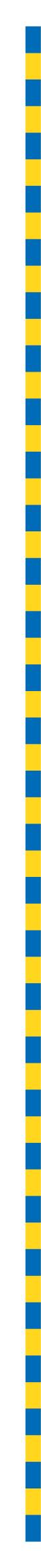 MINUTES OF PROCEEDINGSThe 4673 meeting of the Brisbane City Council,held via videoconferenceon Tuesday 8 March 2022at 1pmPrepared by: Council and Committee Liaison OfficeGovernance, Council and Committee ServicesCity Administration and Governance TABLE OF CONTENTSTABLE OF CONTENTS	iPRESENT:	1OPENING OF MEETING:	1MINUTES:	1QUESTION TIME:	2CONSIDERATION OF COMMITTEE REPORTS:	13ESTABLISHMENT AND COORDINATION COMMITTEE	13A	COMMUNITY HOUSING PARTNERSHIP PROJECT PREFERRED PROVIDERS FROM 1 JULY 2022 TO 30 JUNE 2025	29B	PURCHASE OF LAND, LOCATED AT 38 KRAFT ROAD, PALLARA, FOR PARKLAND AND DRAINAGE PURPOSES	30C	CONTRACTS AND TENDERING – REPORT OF CONTRACTS ACCEPTED BY DELEGATES OF COUNCIL FOR JANUARY 2022	31ECONOMIC DEVELOPMENT AND THE BRISBANE 2032 OLYMPIC AND PARALYMPIC GAMES COMMITTEE	36A	COMMITTEE PRESENTATION – TECHNOLOGY IN QUEEN STREET MALL	41TRANSPORT COMMITTEE	42A	COMMITTEE PRESENTATION – ACTIVE TRANSPORT MODELLING	45INFRASTRUCTURE COMMITTEE	46A	COMMITTEE PRESENTATION – BACK TO SCHOOL	48CITY PLANNING AND SUBURBAN RENEWAL COMMITTEE	50A	COMMITTEE PRESENTATION – DRAFT BRIDGEMAN DOWNS NEIGHBOURHOOD PLAN	55ENVIRONMENT, PARKS AND SUSTAINABILITY COMMITTEE	56A	COMMITTEE PRESENTATION – BUSHWALKS AROUND BRISBANE	63B	PETITION REQUESTING COUNCIL CONSIDER THE STRAWBERRY FIELDS PARKLANDS PROJECT AS FUTURE GREENSPACE IN FORTITUDE VALLEY	65CITY STANDARDS COMMITTEE	67A	COMMITTEE PRESENTATION – ILLEGAL DUMPING MANAGEMENT AND ENFORCEMENT IN BRISBANE	70B	PETITION – OBJECTING TO EXCESSIVE NOISE FROM OUTDOOR ACTIVITIES AT 75 INDUSTRY PLACE, WYNNUM	71COMMUNITY, ARTS AND NIGHTTIME ECONOMY COMMITTEE	73A	COMMITTEE PRESENTATION – INALA LIBRARY REFURBISHMENT	75FINANCE AND CITY GOVERNANCE COMMITTEE	76A	COMMITTEE PRESENTATION – SOLUTION CENTRE	78B	COMMITTEE REPORT – BANK AND INVESTMENT REPORT – DECEMBER 2021	79C	COMMITTEE REPORT – FINANCIAL REPORTS (RECEIVABLES, RATES, PAYABLES, PROVISIONS AND MALLS) FOR THE PERIOD ENDED 31 DECEMBER 2021	80GENERAL BUSINESS:	80QUESTIONS OF WHICH DUE NOTICE HAS BEEN GIVEN:	85ANSWERS TO QUESTIONS OF WHICH DUE NOTICE HAS BEEN GIVEN:	85PRESENT:The Right Honourable, the LORD MAYOR (Councillor Adrian SCHRINNER) – LNPThe Chair of Council, Councillor David McLACHLAN (Hamilton) – LNPOPENING OF MEETING:The Chair, Councillor David McLACHLAN, opened the meeting with prayer and acknowledged the traditional custodians, and then proceeded with the business set out in the Agenda.Chair:	Please be seated.	I declare the meeting open.	Are there any apologies?	Councillor WINES, I see your hand raised, is that accidental?	Nobody declaring apologies? No apologies, thank you.	Confirmation of minutes please.MINUTES:482/2021-22The Minutes of the 4672 meeting of Council held on 22 February 2022, copies of which had been forwarded to each Councillor, were presented, taken as read and confirmed on the motion of Councillor Sandy LANDERS, seconded by Councillor Sarah HUTTON.Chair:	There is no public participant today, we move on to the next item on the agenda which is Question Time.QUESTION TIME:Chair:	Are there any questions of the LORD MAYOR or a Civic Cabinet Chair?	Councillor MACKAY.Question 1Councillor MACKAY:	My question is to the LORD MAYOR. LORD MAYOR, over the past week our beloved Brisbane City has for the second time in 11 years rallied together to begin our recovery from the wrath of Brisbane’s creek and river flooding. The damage caused by this recent flooding event has impacted many of our suburbs to their core, particularly those in my ward of Walter Taylor. LORD MAYOR, could you please provide an update on the status of our city, including an overview of the key events to date and how we will capture the lessons from this event to better prepare our city for the future.Chair:	Thank you.	LORD MAYOR.LORD MAYOR:	Thank you, Councillor MACKAY, for the question, through you Mr Chair. Well, Councillor MACKAY, you’re absolutely right, it is absolutely devastating to see for the second time in just over a decade our city devastated in this way by a catastrophic flood. Not just a river flood but also a river flood combined with creek flooding right across the city as well. What we saw in the leadup to last week’s events was an unprecedented amount of rain.	We saw rainfall that has never been recorded while the records exist in Brisbane. Brisbane’s largest amount of rainfall on record in a six-day period and in fact a larger amount of rain than what we saw in the 1974 floods, or in the leadup to those 1974 floods. So sadly with the pandemic not too far away from our minds and the use of the word unprecedented a lot in the pandemic, we have had an unprecedented rain event and unprecedented both rain and river flooding in our city and that has caused a devastating impact.	We’ve seen around 28,000 properties across Brisbane flooded and that will have an impact on so many people. It’s impacting them now and that impact will continue on and it is something that really reminds us of the place that we live and the fact that Brisbane is built on a floodplain. So more than 150 years ago, 160 years from when the city was first established in modern times, this city has flooded and it is a reminder that it will continue to flood in the future. None of us had expected such a flood in just 11 years from the 2011 flood, but the reality is these things do and will happen in our city.	Obviously there’s a lot I can say in terms of what’s happened in the last week. There has been so much happening in the last week, but I think one of the critical things to focus on now is what we do going forward to make sure that we review what has happened, but also learn any lessons that need to be learnt out of this situation. So I want to make sure that is done properly and thoroughly, because we know that it wasn’t too long ago, in 2011, that we had a thorough review into the 2011 flood. There’s been an incredible amount of work done since then by this organisation and by other organisations at all levels of government to make sure that the lessons from 2011 were learnt.	What I want to do today is make sure that those lessons are all thoroughly reviewed independently and also that any additional lessons that need to be learnt are learnt in the situation going forward. So today I can announce that former Governor and Supreme Court Justice, Paul de Jersey, will lead our review into this flood event that we’ve just been through. We know that Paul de Jersey, as the immediate former Governor of Queensland, is widely respected across our community, with a distinguished career both in the law and also as a Governor of our State, the 26th Governor.	Mr de Jersey has agreed to do this review and we’re looking forward to working with him to make sure that the lessons are independently assessed and thoroughly reviewed. Mr de Jersey will, under the terms of reference, review the following things and will address the effectiveness of, first of all, Council’s implementation of the recommendations from the independent review into Council’s response to the 2011 floods.	Council’s disaster management arrangements, public warnings and advice, changes made to planning regulations for flood-prone areas post-2011, measures taken to improve the resilience of flood-prone properties including backflow devices and the Flood Resilient Homes program and also improvements made to river and waterway infrastructure. So we’re making sure this is a very thorough review into all components listed there to make sure that we—Councillors interjecting.Chair:	No, no interjections please during Question Time.	LORD MAYOR.LORD MAYOR:	Mr Chair, we’re making sure that all of the recommendations that came out of the 2011 review are reassessed again, they’re checked against the implementation, because there was an incredible amount of work done over five years by this organisation from 2011 through to 2016 to make sure all relevant actions were implemented—Councillor interjecting.LORD MAYOR:	—when it was appropriate to test them against what has happened in 2022. So I welcome this review, I want to thank Mr de Jersey, such a respected person in the Queensland community for agreeing to conduct this review. I certainly look forward to making sure that we learn these lessons going forward that need to be learnt and that further improvements that can be made to our processes and to all of the items listed just now are made—Councillor interjecting.Chair:	LORD MAYOR, your time has expired.	Further questions?	Councillor SRI.Councillor SRI:	Thanks, Chair. Can you hear me okay? Chair:	Fine.Question 2Councillor SRI:	My question is to the Mayor. LORD MAYOR, with so much disruption to ferry services in particular, will your Administration be considering introducing interim bus services to connect missing links within the city, such as fast-tracking the proposed Gold CityGlider to connect Woolloongabba, Kangaroo Point, Fortitude Valley and Hamilton? Or improving the frequency and coverage of the 192 service to connect St Lucia, West End, Highgate Hill and the CBD?Chair:	LORD MAYOR.LORD MAYOR:	Thank you, Councillor SRI, for that question, through you Mr Chair. What I do want to do, Councillor SRI, is thank you for the way in which you have approached this disaster situation that we have all been facing in terms of your, I guess, public commentary and your support for the community as a local Councillor. I’ve appreciated the way in which you’ve approached it. I also appreciate this, what is a very fair question.	There has been significant impact on our transport network as a result of this disaster that has happened. We saw not only ferry services being shut down as the river was closed, but also bus services and rail services seriously impacted. So today it’s good to be back to a regular timetable when it comes to buses, but I’m certainly happy to look at what can be done in partnership with TransLink as well to supplement services where possible. 	Councillor SRI mentioned the Gold CityGlider and I’m thankful that he did because this is a project that we were working on to pitch to the State Government to prepare a business case for that and to get some support from TransLink to make sure that we get support for that service to operate. We believe it’s got a good business case, we believe there’s a strong need and demand for it and we’ll be making that case to the State Government. Hopefully this is an opportunity maybe to fast-track that service for the people of Brisbane.	You’ll remember, Councillor SRI, that when there were impacts to the ferry network as a result of the removal of monohull ferries for safety reasons, we did supplement bus services as a result of that and certainly I’m happy to look at doing that again. But once again, we need to do that in partnership with TransLink to make sure we get the right outcome here. So we’ll continue to do that and I appreciate the question, Councillor SRI, as I said, a very fair and reasonable question.	I also acknowledge that our river transport system is so iconic for the city and is appreciated by so many people and we’ll continue working to try and get that up and running as fast as possible. I would point out that in the 2011 flood we literally had multiple terminals washed away. I think from memory it was seven terminals were washed away entirely, it might have even been nine, I’m speaking from memory here. We’ve got our terminals all in place and they will require some repair work, there’s no doubt about that and that will take a little bit of time.	We’ve got to assess the damage thoroughly, but we know that we won’t have a situation like 2011, where some terminals needed to be rebuilt entirely because they were washed away and destroyed. So our river infrastructure has certainly held up a lot better than it did in 2011, it’s been built to a higher standard and we are keen to get those river transport services up and running as soon as possible. I know Councillor MURPHY is working very hard on that plan to get it activated, but thank you for the question, Councillor SRI.Chair:	Thank you.	Further questions?	Councillor HUTTON.Question 3Councillor HUTTON:	Thank you, Mr Chair. My question is to the Chair of the Economic Development and the Brisbane 2032 Olympic and Paralympic Games Committee, Councillor ADAMS. DEPUTY MAYOR, could you please update the Chamber on how officers within the office of City Analytics branch helped in coordinating and deploying the Mud Army volunteers.Chair:	Thank you.	Councillor ADAMS, DEPUTY MAYOR.DEPUTY MAYOR:	Thank you, Mr Chair, and thank you, Councillor HUTTON, for the question. I know you were quite happy with the Mud Army as they came out to help you across your suburbs on Saturday as well. It was just over a week ago that the LORD MAYOR announced the regrouping of the volunteers to form our Mud Army 2.0 and the preparation began from that time to bring together thousands of willing and able community volunteers to help with the Brisbane clean-up.	As we know, many of them were out there already by that stage helping with the clean up as well. So the project team from the Mud Army was led by Tash Tobias as the Divisional Manager of Lifestyle and Community Services and nighttime activities, but it involved input from each division across Council, providing their expertise in their areas which they could do best for this deployment. City Analytics obviously across the top, agency liaison, community engagement, public transport, health and safety, logistics and communications. It truly was a joint—Councillor interjecting.Chair:	Councillor JOHNSTON, please.DEPUTY MAYOR:	It was truly a joint effort for a whole of Council response to a city in crisis. I’d like to start—Councillor interjecting.DEPUTY MAYOR:	—by thanking our dedicated Mud Army team who gave up their time, tirelessly working day and night under such difficult and challenging circumstances to stay across the efforts that were needed. To all the 15,000-plus Mud Army 2.0 volunteers who registered, thank you for putting your hand up to help the community. That is the spirit of the Mud Army that we saw in 2011, which does make Brisbane so very special. For years after the 2011 event, we talked about the incredible response from the Brisbane community to roll up their sleeves and help a neighbour in need.	We drew on those experiences from 11 years ago, but it’s important that we recognise the 2022 disaster was very, very different from 2011 as well. It has been a two-phase recovery as all Councillors on the ground know, it’s about the initial deployment of helping to clean up people’s homes, but also the citywide removal now of large items on the kerbside. Having a clear and informed plan of action was absolutely the key to making this happen. So the reality is the Mud Army volunteers had a very specific job to do and that was to help affected residents clean out their flood-damaged homes, move any large items to the kerbside, so that our Council crews could follow through with the removal of this waste as quickly as possible.	I have to say the City Analytics team were absolutely pivotal in coordinating and deploying the resources through the Mud Army. The team has done such a great job in our capabilities right across Council, as we saw in the Committee presentation two weeks ago. They were able to use those capabilities to make sure we were ready on the ground to go with the Mud Army on Thursday. They consolidated data from the Mud Army Request For Help portal, including the development of a dashboard to monitor numbers and maps to specially show the locations of request.	They worked with the Local Disaster Coordination Centre (LDCC) and Spatial Information Services to take the flood model outputs and prepare them to understand the scale and the geography of the flood impacts as well. This data tool allowed analysis on a suburb to suburb level and detailed maps and database of requests were generated. You also, Councillors, would have got a request to make sure that you had every opportunity to make sure your data was inputted there, because as well as the LDCC, the Help portal that we had on the website, the call centre, I also sent out on behalf of the City Analytics an opportunity for you to give more information about sites that still required by-the-end-of-the-week help for people to get stuff onto their kerbside.	We weren’t able to access all of the city due to the limitations of remnant floodwaters, but access and also the practicality of disbursed assistance requests across the city made this a very broad recovery program and analytics absolutely vital. So it was about knowing and understanding our limitations, just as important as being tactical and flexible on the day and making sure that we could do smaller precincts and clear flooding areas with the ADF (Australian Defence Force) and the Council crews as we move through this week as well.	So the response by the Mud Army volunteers was targeted to those in the most heavily affected river flooding areas. We know within just 24 hours, we received over 10,000 registrations through Volunteering Queensland (VQ) to join us in this quest. We were ready on Wednesday night for a plan of action to hit the streets on Thursday morning, but unfortunately this first round of targeted support was held off with the impending weather. We then, of course, were ready to go on Friday but were very clear about the advice from emergency services and a standdown by a direction from the Premier urging people to stay home for the next 48 hours due to ongoing severe weather alerts.	Of course, our volunteers’ safety was paramount, but we continued on on Saturday with our formal Mud Army, but in saying that many of the volunteers were still out in those early days so a lot of the actual cleaning was done.Chair:	DEPUTY MAYOR, your time has expired.DEPUTY MAYOR:	Thank you, Mr Chair.Chair:	Thank you.	Further questions?	Councillor CASSIDY.Question 4Councillor CASSIDY:	Thanks very much, Chair. My question is to the LORD MAYOR. LORD MAYOR, when the floods hit many residents were caught off-guard, leaving them with next to no time to prepare or save items in their homes. Despite repeated warnings from the Bureau of Meteorology (BOM) in the days leading up to the flood event, the first warning text message your LNP Council sent to residents was late on Sunday evening. By this time many homes were already flooded.	Now other Councils like Moreton Bay Regional Council sent their residents a flood warning text on Friday afternoon. Moreton Bay Regional Council were able to warn their residents more than 48 hours before you sent a text out from Brisbane City Council. LORD MAYOR, it’s clear that your LNP Administration failed dismally to warn residents of this major flooding event. Was that because you provided inaccurate information to the State Government and emergency services?Chair:	LORD MAYOR.LORD MAYOR:	Well, Mr Chair, Councillor CASSIDY is the only one providing inaccurate information unfortunately, because he quite clearly doesn’t understand the different alert systems that are in place. Now one of the recommendations out of the 2011 flood was that we get our own early alert and early warning system. We implemented that after 2011 and it’s been operating ever since. 	That is the Council-controlled system, it’s called Weatherzone and for every single summer since 2011 we’ve been encouraging people to sign up to that Weatherzone. We’ve got a lot of people right across Brisbane that are signed up to that early warning system. On our Council-controlled early warning system, the Weatherzone system, we started sending out emails and text messages on Thursday 24 February and we sent out emails and SMS messages on Thursday, Friday, Saturday, Sunday and they continued all the way through until the last—Councillors interjecting.Chair:	Councillors, please allow the answer to be heard in silence.LORD MAYOR:	So we continued to send out early alert text messages as we always do every summer and we have been doing for a decade. In fact we sent out 1.4 million emails and 1.2 million SMS messages in this recent event, so that is our Council system. Where Councillor CASSIDY might well be confused is the system that’s controlled and coordinated by the State Government, the early alert system.Councillor interjecting.Chair:	Councillor CASSIDY, please.LORD MAYOR:	That is a different situation and system altogether and that is not controlled by Brisbane City Council. But what we have discovered as a result of our use of this system is that the early alerts that we expect to be given out are in no way early in a lot of cases. So what we have discovered is that this system, operated by the State Government on behalf of them themselves and other councils, is actually sending messages to people in lots of 50,000.	So when you get a city of 1.27 million people and you’re doing them in lots of 50,000, that is a problem. So messages that we had given through that early alert system hours and hours ago were sometimes taking five to seven hours to be received by residents. That is a problem, that is a serious problem with the early alert system. But I can tell you, Councillor CASSIDY, that is not our system and the delays were not our doing.Councillor interjecting.Chair:	Councillor CASSIDY, please.LORD MAYOR:	This is something that we will continue to pursue, because that system quite clearly needs to be improved, there’s no doubt about that. But in the meantime—Councillor interjecting.Chair:	Councillor CASSIDY.LORD MAYOR:	The Weatherzone system, which was working exactly as planned since Thursday and 1.2 million text messages sent out, 1.4 million emails sent out. Also the reality is the advice from BOM kept on changing by the hour. So if you want to try and play politics with weather forecasts, I think that’s really disappointing. If you want to claim people didn’t have enough warning, well then that’s really disappointing because you need to take it up with the operators of the system that caused people to have delays of five to seven hours—Councillors interjecting.Chair:	Councillor JOHNSTON.Councillors interjecting.LORD MAYOR:	And it’s quite clear the Labor Councillors have no understanding of the systems that are in place, they just seek to play petty politics with this tragedy that has struck our city. That is incredibly disappointing, Mr Chair. It is incredibly disappointing despite the fact that the Labor Councillors have in the main worked very closely with the Council Administration and the Council leadership to make sure that we are working together.	It is disappointing that it seems that that cooperation is now off, because I have appreciated the opportunity to be in touch with Councillor CASSIDY throughout this natural disaster period and I have appreciated the way in which he has approached dealings with myself personally, but the reality is the issue that he has raised is a legitimate issue, but it is not a Council system that he’s referring to.Chair:	Thank you, LORD MAYOR.	Further questions?	Councillor TOOMEY.Question 5Councillor TOOMEY:	Thank you, Chair. My question is the Chair of the City Standards Committee, Councillor MARX. Councillor MARX, the damage to our city from this flood and in particular residents belongings, has been enormous. Hundreds of thousands of tonnes of waste is expected to be collected throughout the recovery. Could you please update the Chamber on the early response to the Brisbane floods in terms of our waste management.Chair:	Councillor MARX.Councillor interjecting.Councillor MARX:	Thank you, Mr Chair, and through you I thank Councillor TOOMEY for the question. As Councillor TOOMEY knows, the severe weather Brisbane recently experienced was not your average summer storm, so therefore it’s not your average clean-up and recovery effort. The flood recovery effort has begun but it’s not over by any stretch of the imagination. It will take several weeks before our city is fully cleaned, with the help of the Australian Defence Force and I would like to take the opportunity to thank the Morrison Government for providing us some ADF assistance during this time.	Watching the news every night when I was home in time to watch the news just shows that national disasters do not discriminate against which suburb or which state you even belong to. I have seen some of the footage last night of what some of the people in Lismore in New South Wales are going through and it’s heart-breaking, so this is happening almost Australia-wide.	Last week the LORD MAYOR announced a three-prong waste strategy to clean up Brisbane, which included the free tip trips for impacted households, suburban flood waste drop zones and of course, the special flood-affected kerbside collection service that will help ensure Brisbane gets back to normal as quickly as possible. Council has got every available truck, waste compactor and contractor, every available person and machine on the ground cleaning up the city. Council crews are working around the clock to assess the damage, collect flood affected items and clean up our suburbs.	Chair, I’m pleased to report that all general waste recycling and green waste services have been restored and are fully operational across the city. I am aware that on the first day, Monday 28 or 1 March, I think it was 1 March, that Monday, that SUEZ could not actually physically get to their vehicles to start their waste collection. The police were on the roadway and would not allow them access. I did mention in Committee this morning that luckily they were able to access their CCTV footage and they were able to ensure that their trucks were undamaged, which was a great outcome. I hate to think what would happen if their trucks had been damaged.	But once they were able to get out on the Tuesday, they then continued with their as normal pick-up. I am aware that there are some residents that are disappointed that either their green waste or the yellow waste wasn’t picked up on that Monday. We just ask if you can just pull that back inside and we will get to you in your normal pick-up as we catch up. It’s just that one day that we were out of the loop which unfortunately was not something in our control.	But I do ask that residents in those flood-affected streets and suburbs ensure that your bins are placed in an accessible location for the Council collections. I have been out there, I can see what it’s like out there and I know that there potentially will be a bit of a problem for some residents trying to get their bins out so that trucks can get through and pick them up. If they can make it as quick as possible or as easy as possible, the trucks can get through a lot quicker.	In addition to this, we had over 120 temporary food waste sites established across the city as part of the initial waste management response. Again we did have sites identified, we were unable to get into some of those sites due to the fact that roads were still closed. We still have collection trucks that have been assigned for continuous servicing of these temporary food waste bins, as well as any associated wheelie bins near these temporary food waste sites. The servicing of these temporary food waste bins will continue until demand subsides and I have made the commitment in the Committee this morning that all Councillors and or their officers will be contacted directly before any food waste bins are removed from those locations.	So expect a phone call or an email, potentially a phone call because I’m aware of how many emails are piling up in Councillors’ inboxes, to confirm with you either directly as yourself as a local Councillor or one of your staff members on your behalf, that you are happy now that those food waste bins can be removed from those locations. That way we can then get those trucks back onto picking up the other stuff as well. Again, I just want to assure you that you will get a personal phone call, if not from me, from someone from my office. Obviously the flood-affected kerbside collection is underway and we have thousands of people on the ground right now making hundreds of trips as we speak.	We have actually collected at this point over 15,000 cubic metres of waste since the recovery began. I think I would suggest that Councillors who are out there on the ground—and you know who you are—that have been affected, you will realise the sheer magnitude of what’s out there. We’re not talking about a normal kerbside collection which takes a year for us to do across the city. In those circumstances people put out the stuff that they don’t want anymore.	In this instance, not only are they putting out pretty much their whole lives on the footpath, they’re actually putting out structures from their houses as well, floors, walls, everything is going out on the kerbside. We had a situation where a truck went into one particular street and he filled his truck just from one household and it was half that household. So we’re talking about one truck—Chair:	Councillor MARX, your time has expired.Councillor MARX:	Okay, thank you.Chair:	Further questions?	Councillor COOK.Question 6Councillor COOK:	Thank you, Chair, my question is to the LORD MAYOR. LORD MAYOR, in the peak of the flood the detrimental impacts of your decisions to contract basic Council jobs became very clear. At the only sandbagging facility on the northside, residents were forced to wait three hours to get sandbags while their homes were going under because there were next to no Council staff on site. At other depots, like in Morningside, residents were forced to jump the fence to get sandbags because no staff were on site and sandbags were locked away.	You contract out over 850 Council jobs to casual labour hire workers for basic work like mowing, landscaping and painting. If these ongoing jobs were done by in-house employees, those workers could have been redeployed to help fill sandbags and for other basic services in this time of crisis. LORD MAYOR, will you now admit that your addiction to contracting out means our city is unable to adequately respond in times of emergency due to being unable to redeploy outsourced jobs?Chair:	LORD MAYOR.LORD MAYOR:	Well Mr Chair, that’s unfortunately another question that’s based on completely inaccurate information, because we know that Labor continues to talk about contracting out but we know that it was actually them that were the biggest contractors out when they were in office. We know that they contracted out rubbish collection, they contracted out grass cutting, one of the things that Councillor COOK claimed to rail against, they actually did it. But what I can say is this, since I have been LORD MAYOR we have seen a growth in the number of Council employees in the City Standards unit.	So in 2018 there were 1,548 FTEs (full-time employees) plus 358 contractors and in 2019, there were 1,574 FTEs and these are the Council employees I’m referring to, plus 362 contractors. In 2020 there were 1,645 FTEs in Council plus 294 contractors and in 2021 there were 1,650 FTEs in City Standards, they’re the Council employees, plus 340 contractors. So what has actually happened has been a consistent year after year growth in the number of FTEs inside Council in City Standards. So Councillor COOK, to answer your question, I have increased the number of Council staff since I have been LORD MAYOR and actually there are slightly less contractors since I have been LORD MAYOR. So that is completely inaccurate.	What I can say though is that whether they are Council staff or contractors, everyone has been banding together to support the community, everyone has. I’ve seen Council staff and contractors working side by side doing the jobs that need to be done and whether that’s filling sandbags or waste collection or all of the other jobs that need to be done, I don’t think it’s fair to say that contractors are in any way less passionate about our city or less able to do the work. They stand side by side with us, but as I pointed out there are more Council staff employed in City Standards than when I became LORD MAYOR. There are more, not less.	What I can also say is that when it comes to things like sandbags, we started this weather event with a stockpile of more than 30,000 sandbags. That’s what we started it with, so going into this event we had more than 30,000 sandbags ready at our depot. Obviously then we kept on producing more and more and more as the need came up. All in all, we distributed 142,945 sandbags, an incredible number of sandbags in just a matter of days. If you look at the production rate of sandbags in this event and compare it to 2011, we actually were producing more sandbags per day by a country mile than occurred in 2011. So the production rate increased massively when it came to things like sandbags.	I also want to pay tribute to people that worked in the rain producing these sandbags, because you’ve got to remember that when the sandbags were in demand it was raining and flooding in local streets. There were people producing literally day and night sandbags in the rain. They did an incredible—Councillor interjecting.Chair:	Councillor COOK, please.LORD MAYOR:	I think, Mr Chair, it’s important to acknowledge that Councillor COOK’s question is just completely inaccurate. It is sad, it is disappointing and it is inaccurate.Chair:	Thank you.	Further questions? 	Councillor ATWOOD.Question 7Councillor ATWOOD:	My question is to the Chair of the Community, Arts and Nighttime Economy Committee, Councillor HOWARD. Councillor HOWARD, last Friday the LORD MAYOR announced urgent financial help for Council’s community and not-for-profit groups, leasing a Council-owned site. Can you please update the Chamber on what—Councillor interjecting.Chair:	Councillor JOHNSTON, please, you do not have the floor.Councillor ATWOOD:	—this relief funding can be used for and how we have supported our community organisations over the past week.Chair:	Thank you.	Councillor HOWARD.Councillor HOWARD:	Thank you, Chair, and through you can I thank Councillor ATWOOD for the question. Can I also say how proud I am to be part of the Schrinner Council and this team of hardworking Councillors who’ve been out on the ground. I’ve seen Councillor ATWOOD and Councillor HUTTON and all of the Councillors in this Chamber out helping their community, which is what our job is all about. So I really want to thank each and every one in the Chamber for the work that they are doing for their local community.Councillor interjecting.Councillor HOWARD:	I’d like to take this opportunity to acknowledge the hardworking officers of the Lifestyle and Community Services branch. Our officers have been working tirelessly around the clock to assist the residents of our beautiful city during this incredibly hard and devastating time. I would like to thank our Divisional Manager, Tash Tobias, for her dedication and for the incredible work she and all the officers are doing in the background to make Brisbane once again the beautiful city that it is. I’ve seen this last week all Council officers go above and beyond to deliver extra support to our communities and residents in their time of need. 	So Mr Chair, over the past week I’ve been on the ground talking and listening with clubs to see firsthand the devastating impact this flooding event has had, not only on our residents, but also on our community facilities. One of the hardest hit clubs was, of course, the Mitchelton Football Club, which I went and visited with Councillor DAVIS to see just some of the impact that’s had. I know that in Councillor ATWOOD’s area the Wynnum Wolves at Carmichael Park have suffered quite badly. This morning in Committee we heard from Councillor GRIFFITHS that St Brendan’s Rugby League Club has gone under for the second time in 11 years.	We know that that devastation right across our community groups is really being felt by all. The work that is ahead of these clubs and communities is astronomical. There is a long road ahead for some of these clubs, but I know that the hardworking, dedicated volunteers and the community spirit that they all embody will get them back on their feet. While some clubs fortunately have not been impacted, we know that a lot of clubs have suffered significantly as a part of this flooding event. These groups are important pillars within their community and the outpouring of support has been nothing short of incredible and it makes you proud to be a resident of Brisbane.	Our Council officers have been in continuous touch with our community and sporting organisations since Monday last week, to provide up-to-date information to clubs, to check in on them and to provide advice on how Council can help them get back on their feet. With this firsthand local knowledge and understanding the facility flood risk of the areas that they service, our sport and rec officers first began the task of reaching out via email to community leasees that they knew would be impacted by this event. Officers also made contact with each of our Council leasees, as many clubs had already begun the upsetting activity of assessing the impact of this flooding event on their clubs.	We made sure to let these clubs know that Council was ready to help and our officers have worked incredibly hard to give these clubs the support they need. On Tuesday a simple survey was sent out to over 580 community organisations to better understand the impact to their facilities. This short survey, which to date has been completed by more than 220 community organisations, has provided Council with an insight into what support is needed and how best to respond to the flooding waste and damage caused.	Using the data collected, we quickly recognised that our affected community organisations would need quick and easy access to funds to assist with the burden of the clean-up, to help conduct minor repairs, making their facilities safe again and returning to normal operations. As a result, on Friday the Schrinner Council announced our Community Facility Disaster Relief Payment program, a simple and effective relief program designed to give sporting clubs and community organisations impacted by flooding access to $5,000 very quickly to begin that clean-up. 	As of this morning, I am aware that 67 clubs have been given the information they need to access these funds, which I am sure will take a significant weight off the shoulders of our volunteer community organisations, who give so much to the City of Brisbane. We know that for some clubs more extensive works will be needed and we’re hopeful all levels of government will work together to help get them back up and running as quickly as possible.	While we know that this Community Facility Disaster Relief Payment program will go a long way to support our community facilities, it’s far from the only way that our Council officers have tirelessly worked to support our valued community organisations. Our very own Contact Centre has also been on the front line, proactively calling customers and some who had requested assistance through our Council’s Mud Army.Chair:	Councillor HOWARD, your time has expired.	Further questions?	Councillor CASSIDY.Question 8Councillor CASSIDY:	Thanks very much, Chair. My question is to the Infrastructure Chair, Councillor WINES. Councillor WINES, just days before the floods, this LNP Administration approved $13,000 of residents’ money to be spent on sending you to Dubai to an event you weren’t invited to. This event coincided directly with Brisbane’s worst flood crisis in more than a decade.	On 26 February you uploaded photos of yourself in the rain looking at floodwaters, which then appeared as Facebook ads. Nearly a week later, on 3 March, you uploaded a photo of yourself on Facebook at the local disaster control centre. I’m not sure if you’re aware, Councillor WINES, but residents in your ward were some of the hardest hit and they’re wondering where you’ve been throughout this flood crisis. So Councillor WINES, yes or no, did you flee Brisbane on a plane to Dubai in the middle of this flood disaster?Chair:	Councillor WINES.Councillor WINES:	Can I thank Councillor CASSIDY for his question and I want my residents to know that I have been working tirelessly for them for the entire week, to make sure that the services needed for them were provided to them. I’ve been working with our Divisional Managers, our Executive Managers, our Local Disaster Coordination Centre members, to make sure that the people of the Enoggera Ward specifically and the people of Brisbane City generally had the support provided to them to make sure that the necessary clean-up effort, the necessary support for the community was there for them.	The efforts of our Council officers, the efforts of our community volunteers, the efforts of our community service organisations and churches has been phenomenal. I just am so grateful to them for what they’ve done, for the way that our community banded together. There are so many tragic stories as I’ve been doorknocking this last week, talking to people about how—Councillor SRI:	Point of order, Chair.Chair:	Point of order to you, Councillor SRI.Councillor SRI:	Sorry, it was on relevance, I think I missed the answer to the yes or no question. Did Councillor WINES go to Dubai or did he stay?Chair:	Councillor WINES has a few minutes to answer this question.	Councillor WINES.Councillor WINES:	Thank you, Councillor McLACHLAN, thank you, Chair. I appreciate that and I am answering the question, I’m answering it fully. The truth is that as you doorknock through the communities you hear so many stories of people who’ve lost so much. I’ve just been really grateful that the Council was there for them. You see today, I’ve only just now received notes, that the last street in Windsor which had rubbish up to my shoulder piled up through the street, has been collected and taken away. I really appreciate that. I see that—Councillors interjecting.Councillor CASSIDY:	Point of order.Chair:	Councillor CASSIDY, you have a point of order?Councillor CASSIDY:	Yes, Councillor WINES has described the support his community’s received from everyone else, but he still hasn’t answered the question whether he left the country during this flood crisis.Chair:	Councillor WINES, to the question.Councillor WINES:	Thank you, Mr Chair. I really appreciate the time to be able to speak to this, just being able to speak to the ways that I have been able to support my community in so many ways—Councillor interjecting.Chair:	Councillor JOHNSTON, please.Councillor WINES:	You see the things that we’ve been able to provide. There are 10 suburbs that make up Enoggera Ward and in some way each of them has had something happen to them—Councillor interjecting.Councillor WINES:	—and to be able to be there for them in this role has been really important. I have been rallying people, I have been working through the streets, I’ve been cleaning out houses, I’ve been taking away rubbish, I’ve been attending working bees personally and then generally I have been—Councillor interjecting.		Councillor WINES:	—I have been making sure that the Infrastructure division generally, which covers a lot of the organisation, has been there. I’ve also made sure that at some point through the disaster more than 100 sets of traffic lights were out, were inoperable and that in some instances there was so much water that the traffic lights, the bulbs themselves—Councillor CASSIDY:	Point of order.Chair:	Councillor WINES.	Point of order to Councillor CASSIDY.Councillor CASSIDY:	He’s rapidly running out of time and he hasn’t answered the question, Chair. Can you draw him to the question, yes or no, did he leave? Did he go to Dubai?Chair:	Councillor WINES, do you want to respond to that?Councillor WINES:	Yes, thank you, Councillor McLACHLAN. Look, as I was saying, more than 100 sets of lights were taken out and while—Councillor CASSIDY:	Point of order, Chair. You’ve just given—Chair:	Point of order, Councillor CASSIDY.Councillor CASSIDY:	You’ve just twice, on my points of order, asked Councillor WINES to answer the question and he says thank you and then just starts talking about traffic lights. It’s a very simple question, did he leave this country at the height of this flood crisis or not?Chair:	Councillor WINES.Councillor WINES:	Thank you, Chair. I really appreciate the opportunity here to properly and fully respond to the question being put to me.Councillors interjecting.Councillor CASSIDY:	Point of order, Chair.Chair:	Point of order to you, Councillor CASSIDY.Councillor CASSIDY:	Are you giving him a directive to answer the question or just saying the words ‘Councillor WINES’ and allowing him to just talk generally here? What is the directive you’re giving Councillor WINES?Chair:	Councillor WINES can hear your question, Councillor CASSIDY.	Councillor WINES, I draw you to the question.Councillor WINES:	Thank you, Councillor McLACHLAN, Chair of Council, I really appreciate—Councillor interjecting.Councillor WINES:	—you providing me an opportunity. While I appreciate that the—Councillors interjecting.Councillor WINES:	They have asked a question and they’re getting an answer.Councillors interjecting.Chair:	Councillor WINES, your time has expired.Councillors interjecting.Chair:	We now move on to the E&C (Establishment and Coordination) Committee.	LORD MAYOR, Establishment and Coordination Committee report for 21 February 2022.CONSIDERATION OF COMMITTEE REPORTS:ESTABLISHMENT AND COORDINATION COMMITTEEThe Right Honourable, the LORD MAYOR (Councillor Adrian SCHRINNER), Chair of the Establishment and Coordination Committee, moved, seconded by the DEPUTY MAYOR (Councillor Krista ADAMS), that the report of the meeting of that Committee held on 21 February 2022, be adopted. Chair:	LORD MAYOR.LORD MAYOR:	Thank you, Mr Chair. Well before I move on to other issues, I wanted to again address the issue of this natural disaster that has struck our city. I also want to thank all Councillors for the efforts that they put in to proactively and cooperatively work with my team and myself during this crisis. This is obviously not a time for party politics and this hasn’t been a time for—Councillors interjecting.Chair:	Councillor JOHNSTON, please.LORD MAYOR:	Mr Chair, really, will you allow this to go on?Chair:	Yes, LORD MAYOR.LORD MAYOR:	This is not a time for party politics and it hasn’t been a time for party politics obviously until now, when unfortunately some members of the Opposition have decided—Councillor interjecting.LORD MAYOR:	—that they can’t—Chair:	Councillor JOHNSTON.	Excuse me, LORD MAYOR.	Councillor JOHNSTON, I’ve called your name several times during this meeting already. You’ve been continually disrupting the meeting.	I consider that you are displaying unsuitable meeting conduct in accordance with section 21(4) of the Meetings Local Law, I hereby request that you cease interjecting continuously during the meeting and refrain from continuing to interject.Chair:	LORD MAYOR.LORD MAYOR:	Thank you, Mr Chair. So I have appreciated the opportunity to be in touch with the Leader of the Opposition and other Councillors in this team and I’ve appreciated the way in which they’ve worked with us to report issues through continually. This has been a case of all hands to the wheel. This has been a case of Councillors representing their local community and from what I can see, all Councillors across the city did exactly that. All Councillors put aside anything else that they had to do and made sure that they were focused 100% on this. So I appreciate the efforts of everyone in this meeting, everyone in this Council and I also appreciate the efforts of all of the Council officers who have worked with us in terms of the Council response.	This is something that is called a disaster for a reason, this is an incredibly unprecedented event that is impacting on a large significant part of our city. It has wreaked havoc through so many suburbs across the city and impacted, as I mentioned, around 28,000 properties across the city, including 20,000 residential properties. The business impact has been severe, the community impact has been severe, not to mention the impact on community organisations and sporting clubs as well.	Now right from the beginning, we’ve made sure we’ve done our absolute best to communicate what is the latest information with the people of Brisbane and to make sure that even if that information continually changes, like the BOM weather reports were, that we’ve been out there communicating with the people of Brisbane about the latest information that we know about and also then updating them as that changes.	So whether that’s details on weather or flooding or flood predictions, whether it’s details on what is happening with river height peaks or river peaks and flood peaks, what is happening with flooding in creeks, through to the recovery process about what is happening when it comes to waste collection, waste disposal and the support that we’re providing for clubs and also for ratepayers that have been impacted. We heard earlier about the level of support that we quickly introduced for both our community clubs, with the $5,000 payments for community clubs that have been impacted by flooding, for those clubs on Council land.	Also to ratepayers as well, through the $250 rebate off their next rate bill and also the deferment and delaying of those rate notices, to give people extra time to pay. So we have absolutely worked as well as we possibly can as an organisation, as a body of elected leaders, to make sure that we respond and do the right thing for our community. Now does everything always go to plan? Of course not. We are in a situation that at times literally changed by the minute and by the hour. Plans that were put in place at certain times had to change really quickly as the situation evolved. But I am so proud of all of you, every one of you to a person in this meeting and I am so proud of all of the Council staff, every one of them to a person.	I also wanted to point out that there were Councillors and Council staff that were impacted in some way personally by the flooding. Councillors and Council staff who actually had their properties damaged or flooded through this event and they continued on. Councillors or Council staff that lost access to facilities during this event as well, but they kept on pursuing the support, doing the right thing to support their community. So it is with a great sense of gratefulness that I approach this meeting and thank all of you, as I said, to a person for your efforts over the past week.	Obviously we were all hoping just over a week ago that we were finally seeing the end of the devastating pandemic. We were all hoping just over a week ago that Brisbane life would start to get back to normal again. We were all hoping that our businesses and community organisations could start getting back to normal and I don’t think anyone, whether it’s the BOM, whether it’s myself, whether it’s the Premier, whether it’s any leader, had any idea that we would get the largest amount of rainfall in the city’s recorded history in that six-day period. So we can’t, as the Premier said, control the weather, but what we can do is do the best we can in extremely challenging circumstances. I’ve seen that time and time again right around this room and also right across Council and I want to thank everyone for their efforts.	In 2011, when we saw that devastating event and for those of you who were Councillors at the time, like myself, will remember very well that there were a number of inquiries that were held in 2011 in terms of the response at both the Council level and other levels of government. So there was our own independent review into the flood that we did. There was also the State Government review as well and the inquiry into the response, that covered a range of issues including issues that were outside of Brisbane and things like dam management. From what I can see, based on the initial assessment, is that the things that happened following 2011 made a significant difference as we entered this event.	One example was the issue of dam management. We were really concerned going into this event when we heard that there would be a dam release on Friday night of up to six hours. In the end that dam release only turned out to be one hour, but from what I have seen since then, the management of the dams has been done in accordance with the book, in accordance with the manual and in accordance with the procedures that came out of 2011. When it comes to Council’s own procedures, from what I have seen those procedures were enacted based on the learnings of 2011.	You just have to go around the city to see the evidence of the learnings of 2011. You have to see the houses that were raised as a result of the learnings from 2011, where we increased the maximum height limit in a number of areas from 8.5 metres to 9.5 metres, to allow people to raise their homes. We have seen the changes in terms of defined flood level having a positive impact as well. We know that there were a number of buildings in the CBD and inner city areas that had flooding in the basements of those buildings, but not into the living areas of those buildings. We know that after 2011 changes were made to the building standards to make those buildings more resilient. 	We know that things like electrical services since 2011 have progressively been relocated out of the basements of those buildings and up higher above the flood levels. So these are just one of many, or some examples of many that have come out of 2011 that I’ve seen that have made a positive difference. I mentioned before our Council early alert system, the Weatherzone system, which we introduced after 2011 and we were able to send 1.4 million emails and 1.2 million text messages through.	That was a learning of 2011 and that is something that we continue to use every single summer since then and we continue to promote heavily with the people of Brisbane. The flood mapping that is available to residents is entirely different than it was pre-2011. In fact we all remember when previous administrations kept flood mapping secret.Chair:	LORD MAYOR, your time has expired.483/2021-22At that point, the LORD MAYOR was granted an extension of time on the motion of the DEPUTY MAYOR, Councillor Krista ADAMS, seconded by Councillor Sandy LANDERS.LORD MAYOR:	Thank you, Mr Chair. I was saying some previous administrations would keep the flood mapping secret. They didn’t want people to know about it, yet we have now available freely to every single resident in Brisbane, whether they own a property or not, our projections on what the flood risk is on a particular property. That doesn’t just include river flooding; it includes river flooding, creek flooding and overland flow, the three different types of flooding that we model.	We know that all three types of that flooding happened here in 2022 and that information has been available for a long period of time for the residents of Brisbane and it is available for free. So that people, whether they are interested in a property, whether they are buying a property or whether they’re just doing their own research, can see the flood risk on any property in Brisbane. That’s because of the systems that we put in place after 2011 and that are now freely available. These systems are not new, these systems have continued to be implemented and upgraded for everyone to see.	We also have seen Council’s Flood Resilient Homes program starting its rollout and now having worked with more than 100 property owners, to make sure that homes in those flood-prone areas are built to a more resilient level. I know we see time and time again examples of where there might be a double-storey house where the floodwater may not have gone into the top storey but it went into the lower storey, into those areas that would normally be uninhabitable or not lived in, but where people obviously store a lot of their goods. The Flood Resilient Homes program has been successful in ensuring that those homes are built to a higher standard.	This is a project that I think we can roll out much further, with appropriate support from other levels of government. But the reality is as I’ve moved around the community it’s been interesting to talk with people, just to hear their perspective on what has happened. There’s been a myriad of different views expressed in all the conversations that I’ve had, but it’s been interesting because some people were quite circumspect. We said well look, we knew this area could flood, it flooded in 2011 and we knew there was a risk that it will flood again.	Other people were quite shocked because they had mistakenly believed that 2011 would never happen again. But the reality is the clear message out of 2011 for everyone was that flooding can and does occur in Brisbane and it will happen again. So I think it’s appropriate to actually go back to the conclusion of our own flood report in 2011 and just read the section which is really, really relevant. A quote here from page 68 of our flood review and it says, parts of Brisbane have settled on the Brisbane River’s floodplain where a large number of residential and commercial and industrial buildings have been built. The majority of these buildings were built prior to January 1974 and the flood there and the adoption of the defined flood level in 1978.	It’s sobering to realise that no matter how comprehensive Brisbane’s flood disaster management arrangements are, or how effective the response to a flood event is, flooding will occur in the Brisbane River. Floods similar in magnitude to and even greater than the January 2011 flood will probably occur in the future and will inundate these areas again. So this was out of 2011, this was the report. So anyone that suggested after 2011 that that would never happen again clearly did not understand the information that came out of that event.	That event confirmed very clearly that Brisbane is built on a floodplain and the majority of those areas that continue to experience flooding were settled many, many decades ago and sometimes even more than 150 years ago. So while after 1974 flood standards were improved and development standards were changed and after 2011 flood standards were improved and changed, no one has ever suggested that flooding will never happen again in Brisbane. Because it is unfortunately something that we have always dealt with throughout our city’s history and always will unfortunately deal with. The challenge for our community is to be prepared, the challenge for our different levels of government is to be prepared.	The challenge for our community and different levels of government is also to be resilient. Acknowledging that flooding will happen, but making sure that the way we build things is better, the way we build things is more resilient and that has been certainly the case since 2011. You only have to look around the city to see all of the infrastructure that was built post-2011, that is built to a much more flood-resilient standard. Whether it’s ferry terminals or riverwalks or countless other types of infrastructure, it has been built to a higher standard.	So what that means is that investment those years ago means that the cost of replacing infrastructure and fixing infrastructure is less today. It means that we haven’t had seven or nine ferry terminals washed away in the flood like we did in 2011, but what we have now is a repair bill on our terminals but not a replacement bill. It means that the riverwalk at New Farm that washed away in 2011 is still there and with a little bit of touching up and some maintenance work, it’ll be open to the public before we know it. That work is already being planned as we speak.	It also means that those residents that live in those flood-prone areas have access at their fingertips for free to the information on what their flood risk is in their property. Information that wasn’t available prior to 2011. So this city has come a long way since 2011 and while we know that flooding will continue to happen, our community is strong and resilient, our responses are strong and resilient, but we need to make sure, as I said in Question Time, that we learn the lessons from this flood as well, just like we did in 2011. What can we improve, what can we change to make sure that our city is even more ready and more prepared and more resilient in the future.	Moving on to some other items, today I’m pleased to say is International Women’s Day. Now such an important day that has become each year more and more important that we acknowledge and celebrate, to celebrate the achievements of the amazing women in the Brisbane community and in particular, the amazing leaders in our community as well, women leaders. Not only is today International Women’s Day, but the whole week is Queensland Women’s Week. So to mark the beginning of this week, last night all of the Council assets were lit up in purple and we will continue that light up again tonight as we celebrate International Women’s Day.	I want to thank the members of my team in particular, I am so proud and have been from day one to have an equal number of men and women in my team. That is something that makes us better and stronger and it is also something that you just look across the different levels of government, other people haven’t achieved the same thing, other people have not achieved the same thing. So our team, our Council is made stronger by that strong representation of women in our team and long may it be the case. So we’ll be lighting up those city assets continuing on for International Women’s Day and also International Women’s Week, but on Saturday night all of our assets will be lit up in green. Can anyone guess what that is for? Councillor interjecting.LORD MAYOR:	Yes, that’s right, Councillor ADAMS. Obviously it’s not the thing at the front of our mind at the moment, but we’re lighting up the assets for St Patrick’s Day and I’m told that the St Patrick’s Day Parade will go ahead, despite all of the recent challenges, so that’ll be great to see. The local Irish community, whether it’s more recently arrived Irish residents or people that have it in their blood from way back, is proud to celebrate St Patrick’s Day and we’ll be lighting up the assets in support of that important community festival.	Moving to the items in front of us, item A is the Community Housing Partnership Project preferred providers for 1 July 2022 to 30 June 2025. The Community Housing Partnership Project provides housing for people in Brisbane experiencing homelessness, or those at risk of homelessness. This project uses properties that are either resumed or held by Council for future infrastructure works and transfers the management of these projects to eligible social housing providers. 	So we may have a house or property that we’ve acquired for some kind of future upgrade, it might be a road upgrade, it might be some other kind of infrastructure, but in the meantime, while we’re waiting for that infrastructure to go ahead, we do have this ongoing program. When you think about—Chair:	LORD MAYOR, your time has expired.484/2021-22At that point, the LORD MAYOR was granted an extension of time on the motion of the DEPUTY MAYOR, Councillor Krista ADAMS, seconded by Councillor Sandy LANDERS.Chair:	LORD MAYOR.LORD MAYOR:	When you think about the opportunity for this to make a difference, it does add up, these properties do make a difference. So since its inception in 2003, more than 1,430 people have been housed in more than 50 properties. Tenants have included rough sleepers, people with a disability and women and children escaping domestic violence. So it is a good program and one that we absolutely support and want to continue. An expression of interest process was opened to social housing providers between 20 September and 1 November last year. That’s giving them the opportunity to join the provider list.	All six current providers reapplied and are being recommended to continue as providers for this project. Additionally, the Brisbane Youth Service and Jacaranda Housing are also being added as new providers to this project. The term of this particular arrangement will expire on 30 June 2025, but obviously it’s something that will keep going into the future.	Item B is the proposed purchase of land located at 38 Kraft Road, Pallara, for parkland and drainage purposes. The purchase of this land today will help support the suburb of Pallara in its growth, which is growing very rapidly at the moment, as Councillor Angela OWEN well knows. This site is a little over 1.6 hectares, so it’s a significant site and will eventually deliver open space and stormwater drainage outcomes for the catchment. The plans for the site include new pipes for drainage and constructing new vegetation channels and that includes features that have designed to help improve the water quality in Oxley Creek.	Council’s mapping shows that the site is susceptible to overland flow, as well as having a local waterway corridor run through it, which obviously is an important priority to make sure we get water flow through the area and to help alleviate flooding in the area. Additional land acquisitions will continue throughout Pallara to secure not only stormwater drainage outcomes, but also parkland and community facility outcomes as well. Across the coming financial years, Council will incrementally purchase this land to carry out these important infrastructure upgrades.	Item C is the contracts and tendering report for January 2022, 18 out of the 20 contracts in this report were awarded to local businesses here in Brisbane and South East Queensland, which is 90% of the contracts. As you know, we have a target of at least 80% and this month we’re seeing once again that we exceed that target. This particular financial year already, even though we’re only part of the way through, we’ve seen over 400 contracts awarded to local operators. That includes investment of $587 million with local businesses here in South East Queensland.	Some of the interesting and notable contracts in this particular series of contracts is bridge painting services across Hale Street in Petrie Terrace; Creek Road, Carina Heights; Bristol Road, Kedron; Horn Road, Aspley; Wynnum Road, Cannon Hill; Newman Road, Wavell Heights; Musgrave Road, Petrie Terrace and also King Avenue, Willawong. It’s also the refurbishment of the Old Paddington Substation included in here. Optus relocation works to facilitate the Indooroopilly roundabout upgrade and Moggill Road Corridor upgrade. The Colmslie Beach Reserve playground upgrade is also included as well, among many other things. Mr Chair, I commend the report to the Chamber.Chair:	Thank you, LORD MAYOR.	Further speakers?	Councillor CASSIDY.Councillor CASSIDY:	Thanks very much, Mr Chair. I’m rising to speak on all of these items before us today and also say happy International Women’s Day. This day and week’s theme is of course Break the bias and over this last year we’ve certainly seen some amazing women do amazing things in speaking up and tackling these issues head on. We support that wholeheartedly on this side of this Chamber.	I’ve listened to what the LORD MAYOR said through Question Time and during his contribution to E&C very closely, Chair, and I have to say I’m more worried than ever that he doesn’t understand how early warnings work. He’s talking about storm warnings from Weatherzone as if they were flood warnings. We can confirm once again that people weren’t warned about rising floodwaters; they were warned about storms.DEPUTY MAYOR:	Point of order, Mr Chair.Chair:	Point of order to you, Councillor ADAMS.DEPUTY MAYOR:	Relevance to the three items before us please.Chair:	Yes, Councillor CASSIDY, can I bring you back to the items before us please? The LORD MAYOR can go around the world but you must stick to the items before us.Councillor CASSIDY:	Yes, the LORD MAYOR does go around the world but he doesn’t talk about things that are important at the moment to residents in this city, facing this flood disaster over the last week. Clause A before us, Chair, is this Community Housing Partnership Project and the preferred providers from 1 July this year to 30 June 2025. Now this is the outcome of the expression of interest for housing providers for the CHPP, Community Housing Partnership Project, which was introduced by a Labor administration here in City Hall in 2003 to provide social and affordable housing to those struggling with homelessness and fleeing dangerous domestic situations.	The reason Labor adopted this community housing model was due to the Howard Federal Government severely cutting back on housing grants for State housing at the time, in the early 2000s. Now while the Liberals and Nationals pulled funding for social and affordable housing, Labor picked up the slack and addressed it from a Council and a State Government level at the time. Since the LNP have been in charge in Council they’ve done nothing to address Brisbane’s social and affordable housing crisis.	All we see here today from this LNP Mayor is doing the bare minimum once again, hitting the refresh button on Labor’s policy. Now the LNP has no plans to add to it or to make new policies of their own in this space. That’s disappointing, that’s what we’ve come to expect from this LNP Administration. They simply don’t really care what’s happening out there in the suburbs of Brisbane.	Now the Labor team here in City Hall, Chair, we vow to keep up the fight for better housing policy here in this Council. We will keep that dialogue we have opened going with local housing organisations, we will make sure that’s robust and open. Shelter is a fundamental human right and it’s something that all Brisbane residents should have access to. That’s been really brought home over the last week and a half here in Brisbane. This, of course, has been exacerbated—Councillors interjecting.Councillor CASSIDY:	The issue of housing and housing affordability will be exacerbated now with thousands of families displaced due to the recent floods here in Brisbane. Even before these, we know that an affordable housing emergency was emerging here in Brisbane, that’s happening right now. We’ve heard no plans from the LNP to address that rather than just rolling over an existing policy. So Brisbane certainly deserves a lot better than they’re getting from this LNP Administration, Chair.	Clause B is the purchase of land located at Pallara for parkland and drainage purposes, something we will be supporting on this side of the Chamber.	Clause C is the contracts and tendering report adopted for Council in January 2022. Now these contracts, Chair, add to the never-ending list of jobs that are being dished out to labour hire companies here in Brisbane. Just a few weeks ago we saw painting contracts on the Establishment and Coordination Committee report and now we’re seeing them again here this week. Now this is clearly ongoing work to maintain Council buildings, it’s exactly the kind of work that should be done in-house by permanent full-time Council employees. We also see drainage designs and landscaping being outsourced to the private sector. Council’s basic engineering and maintenance capabilities have been hollowed out by this LNP Administration. 	Now Council could and should be doing more of this basic work in-house to create secure local jobs, but each week we see more and more evidence of this LNP’s agenda to create a disposable and casual workforce. This is a time we should be supporting the local economy, we see the LNP Mayor doing the exact opposite. We’ve seen other detrimental impacts of contracting out just last week, with a severe lack of on the ground resources to assist throughout the flood emergency.	In Zillmere, at my local sandbagging depot, residents had to wait three hours just to get the sandbags while their homes were going under. This used to be an active depot with a big workforce at it, but this LNP LORD MAYOR closed it down and it’s now just a holding yard with one single sandbagging machine down the back. The Federal Member for Lilley, Anika Wells and myself had to control traffic on Jennings Street and Zillmere Road at the height of that disaster because there simply weren’t enough staff on site or available, or enough road closure equipment being held within Council to perform those duties. 	Now currently this LNP Administration contracts out 850 jobs to labour hire companies and many of these jobs are for the most basic and ongoing Council work like road resurfacing, mowing and landscaping. If this work was done in-house by employees, those workers could have been redirected in this time of crisis we’ve just faced. Council mowers and landscapers could have been filling sandbags and helping residents in need. But no, this LNP Mayor contracts those jobs out and the impacts of those decisions were well and truly on display last weekend.	Item 2 on this list is a contract for the restoration of C.P. Bottomley Park. Now that was the home of the Coorparoo Cricket Club, who were treated horrifically by this LNP Administration. This community sporting club, who LNP Councillors publicly shamed and made false accusations about—their own DEPUTY MAYOR said this club hadn’t contributed to water and maintenance bills for years, which was a lie.	This field should have been restored and offered back to the Coorparoo Cricket Club as an apology after being treated like absolute garbage by senior LNP Councillors and Adrian SCHRINNER’s Administration. This kind of treatment fits the LNP memo, ignoring, berating and threatening any resident or community club who disagrees with their ruling. We see it right across the city and residents are noticing it too.	Item 10 is the engagement of a local artist for the design of the Colmslie Beach Reserve playground. This Murarrie project’s been in the pipeline since 2019, we’re only seeing a design concept awarded now. This is typical of the LNP, always dragging out and delaying suburban upgrades but fast-tracking those inner city projects which get the Mayor a whole lot of publicity, but don’t give the community in the outer suburbs of Brisbane much benefit. Now if only we had a Council administration that put people first instead of themselves, Chair.	In this report we also see a contract for an independent financial auditor for the Indooroopilly roundabout upgrade. This financial auditor will need to answer one of the biggest mysteries of the decade, Chair, how the hell did this LNP Mayor manage to blow a single road project out by $60 million before it even started? I’ll tell you the answer for free, immeasurable incompetency. This LNP are such poor financial managers they don’t even trust themselves anymore and need to hire independent auditors to fix their mess.	So this where all of Brisbane residents’ money is going. It’s being vapourised in the LNP’s black hole of cost blowouts. This is why our suburbs are missing out on basic infrastructure, like footpaths, like drainage. This is why the grass isn’t getting cut and potholes aren’t being filled. Residents are paying more and more and getting less and less in return as a result of this LORD MAYOR’s incompetency. Seriatim - Clause CChair:	Are there further speakers?	Councillor HOWARD.Councillor HOWARD:	Thank you, Mr Chair. I rise to speak on item A within the report. It was very interesting listening to the Leader of the Opposition and I would suggest that he has a chat with Leeanne Enoch, who is the Minister for Communities and Housing. Leeanne is a lovely human being and I think she could probably set him straight about what the responsibilities of the State is compared to what we at Council here do.	This item A, Community Housing Partnership Project with preferred providers, is the perfect example of how we work very closely with the State Government, as well as the providers who are out there looking after those most vulnerable people that we all want to support, but to carry on with the nonsense that it should all be Council is just absolute nonsense. I think that the Minister for Communities and Housing would be able to give the Leader of the Opposition a lesson in just exactly what we all can do together.	So Mr Chair, I’d like to just add some comments to the LORD MAYOR’s statements about the Community Housing Partnership Project and we sometimes know it better as CHPP. It provides transitional housing to people in Brisbane experiencing homelessness and for those at risk of homelessness. It does operate by utilising properties that have been either resumed or held by Council prior to implementing future infrastructure works. I’m reliably informed by the wonderful Geraldine Knapp that most of the housing was from CLEM7, when that was resumed. So there’s a lot of wonderful opportunities for these properties to be used.	So the CHPP program absolutely represents a great way for those assets within Council’s portfolio to be activated and as the LORD MAYOR said, the inception of this was in 2003. So through you, Mr Chair, to Councillor CASSIDY, fantastic that the ALP introduced it but guess who’s kept it going, the Schrinner Council is the person who not only have we maintained what we have, but we have increased the number of housing providers. That is so important when we see what’s happening out there. So tenants within the CHPP program over this time have included homeless, rough sleepers, people with disabilities and women and children escaping domestic violence.	From the above I’d just like to have the opportunity to share with the Chamber some of the inspirational stories that have come out of this invaluable program from INCH Housing. Council is aware of two young adult female refugees and their two young children housed as a part of the CHPP program. Both had previously experienced domestic violence, only working casually and were not eligible for Centrelink as their visas hadn’t been processed. The CHPP program provided temporary stable housing for both of them, which allowed them to organise their visas and work with the relevant support services to ultimately transition into longer term sustainable housing.	We’ve also heard from INCH about how the CHPP program housed a family which included an adult male and female and their three young children. They had previously couch-surfed for over a year with family and friends prior to the CHPP program. The CHPP program allowed them to get some stability back into their lives and in particular, allowing the parents to dedicate more time and energy towards their children’s schooling. Their tenancy in the CHPP property demonstrated that they were capable of sustaining a tenancy, as well as building a good rental history, which subsequently allowed them to transition into a private rental property.	These are just two of the great outcomes we have seen from the CHPP program and highlights the importance and outcomes we have seen through the CHPP over the past 19 years. The submission before us today is to seek approval on the recommended list of social housing providers for the CHPP program for the period of 1 July 2022 to 30 June 2025. At present, the current Community Housing Partnership Project providers list is made up of six social housing providers, those being INCH Housing; Compass Housing, which was previously known as 4WALLS Limited; Silky Oaks Children’s Haven; Winnam Aboriginal and Torres Strait Islander Corporation; Mangrove Housing and St Vincent de Paul.	With this list of preferred providers set to expire on 30 June 2022, as the LORD MAYOR said, an expression of interest was open and in response a total of eight applications were received. Council officers and a representative from the Queensland Government assessed the applications received against the CHPP expression of interest guidelines and provided their recommendations. As a result of this expression of interest, all six current CHPP providers reapplied and are all being recommended to continue. In addition two new community housing providers, Brisbane Youth Service and Jacaranda Housing, submitted their applications as part of this expression of interest and are also being recommended for the CHPP.	It’s a great outcome for Council to have received such interest and along with that, all six current CHPP providers submitted their applications to be part of this program again for the next three years. Council has been fortunate enough to work with these organisations for many years through not only the CHPP program but also through other Council initiatives that support those at risk of experiencing homelessness. For example, St Vincent de Paul, one of our longstanding CHPP housing providers, works closely with Council in supporting referral pathways out of homelessness and are an important partner in the wider homelessness and housing sector within Brisbane.	In addition, the Brisbane Youth Service, one of the new community housing providers proposed under this submission, has been a successful recipient of funding through Council’s Pathways out of Homelessness program. Their project, known as the Positive Transitions Project, has seen Brisbane Youth Service develop and deliver a new practical approach to supporting young people transitioning from supported housing to living autonomously in the community. This project was aimed to prevent vulnerable young people from cycling back into homelessness, by focusing on participation in employment, education and community support networks.	I’m sure that we can all agree these are important activities for anyone to participate in, so we very much support such initiatives through the Pathways out of Homelessness program. To deliver the Positive Transitions Project, Brisbane Youth Service partner with a wide range of community, employment and training services and I understand that the results of this program have been very positive. I’m told that more than 670 instances of support service interactions have been provided to 28 participants within this project, resulting in 19 young people accessing employment or training opportunities as a result.	Overall, it’s through programs like the Community Housing Partnership Project, Council’s Pathways out of Homelessness program, our support for housing providers like Brisbane Housing Company and through the great work of our Inclusive Communities team, that Council is able to make a difference in the lives of people in Brisbane experiencing homelessness and to those at risk of homelessness. I urge you all to support this program.Chair:	Thank you, Councillor HOWARD.	Further speakers? Any further speakers?	Councillor DAVIS—sorry, Councillor GRIFFITHS, your hand was up.Councillor GRIFFITHS:	Yes, thank you, Mr Chairman. I rise to just speak briefly in support of this program, the Community Housing Partnership Project. It was interesting to hear Councillor Vicki HOWARD say what a positive thing it was and how good it was that the Liberals haven’t cut it. I would support the fact that it’s good that the Liberals haven’t cut it and may have even expanded it. From my recollection, some of these houses that were used in this program were also purchased under the voluntary home buyback scheme and were reallocated for housing for people who were at risk of experiencing homelessness.	So I believe with that scheme it was very successful in reallocating that housing in our city and moving it and ensuring that those voluntary homes that we bought back that were flood-affected were actually about to support people who were going to experience homelessness. For that reason, I believe the voluntary home buyback scheme should be reintroduced in the city. Thank you.Chair:	Thank you, Councillor GRIFFITHS.	Further speakers?	Councillor DAVIS.Councillor DAVIS:	Thank you, Mr Chair. I rise to speak to item B, the proposed purchase of the land located at 38 Kraft Road, Pallara for parkland and drainage purposes. As the LORD MAYOR said, this property comprises a site of just over 1.6 hectares and is one of several properties required by Council for the Pallara district informal use park and stormwater drainage corridor extending from Vied Road to Van Dieren Road. Once purchased, this block of land at Pallara will join the other lots we’ve already purchased as part of the plan to deliver additional infrastructure for the residents of Pallara.	In 2013, Council adopted the Lower Oxley Creek South neighbourhood plan, which guides the development and infrastructure needs for Pallara. Additionally, under the State Government’s South East Queensland Regional Plan, Pallara was one of Brisbane’s last greenfield development areas and as a result there has been an increase in development. As a result of significant transformation in the area, the LGIP (Local Government Infrastructure Plan) was updated last year to outline the infrastructure needs over the next few years. The LGIP outlines an opportunity to provide future residents with an ecological corridor, parkland and sports park that also address the stormwater and drainage needs for the area.	In response to the LGIP and through the past two budgets, the Schrinner Council has invested significantly in the Pallara stormwater and park infrastructure project. The project focuses on the delivery of the first stage of stormwater works as identified in the Pallara open space network plan. An alignment through the land between Sweets and Vied Roads has been selected to protect important habitat of high ecological value, while avoiding existing adjacent contaminated land which may impact water quality.	Stage 1 of the Pallara stormwater infrastructure project will deliver the first stage of required stormwater infrastructure works, to maintain local overland flow and flood immunity for properties in the area. The project will also improve water quality outcomes and enable potential future stages of trunk stormwater infrastructure to feed into this network. Council is in the final stages of securing the missing links for this important ecological and recreational corridor and with Council’s next step to undertake detailed design work for drainage works and the new park network. In order to deliver important stormwater infrastructure for those families, we do need to purchase this land.	I look forward to working with Councillor OWEN on this particular project. We’ve spoken a number of times about it and we will continue to see in future years the outcomes of the investment that has been made possible by the Schrinner Council.Chair:	Thank you.	Further speakers?	Councillor SRI.Councillor SRI:	Thanks, Chair. I rise to speak on item A and just really briefly wanted to mention with the Community Housing Partnership program and point out to the Mayor and to the relevant Chairs that this is a really good model of how Council can support the provision of housing for people on lower incomes. I’ve been saying in the Chamber for quite some time that Council can and should be doing more to directly supply low-cost housing that’s taken out of the for-profit private sector housing market and here’s a model. We already do it, we’ve been doing it for years now.	There’s nothing really stopping Council from bringing more properties in under this program and then leasing them out to community housing providers. It’s a simple model, it’s been working for years, it doesn’t require a lot of ongoing work from Council. We basically assign the properties to a given community housing provider and they just take them and run with them. So I think when we hear the Mayor and others talking about the challenges and complexities of addressing the housing affordability crisis and how it’s predominantly a job for higher levels of government, I agree that obviously higher levels of government should be doing more.	I’m very critical of the Federal Government and I’m very critical of the State Government for not doing enough to increase the supply of public housing, but Brisbane City Council does have a very significant budget and has the capacity to do more locally as well. So very supportive of the Community Housing Partnership program and really want to encourage the Mayor and any other Councillors who are keen to do something more about the rising homelessness crisis in this city to look at this program and say okay, let’s just get some more properties in under here.	There are so many people who have become homeless just as a result of the recent floods in the past week. If the Council was to do one thing to address that immediate need of people becoming homeless, it would be to buy up a few blocks of flats or blocks of apartments that are available on the market right now, bring them into the Community Housing Partnership program and then lease them out through community housing providers so we can get more people housed. It’s a simple, straightforward solution to a problem that we really need to be doing more to address. Thanks.Chair:	Thanks, Councillor SRI.	Further speakers?	Councillor OWEN.Councillor OWEN:	Thank you, Mr Chair. I rise to speak in support of item B. This land acquisition at 38 Kraft Road, Pallara, is a very important one for my local community. I do thank Councillor DAVIS and all of the NEWS (Natural Environment, Water and Sustainability) staff who are working behind the scenes to bring this to fruition. It is not an easy job and they are certainly working extremely hard behind the scenes to make sure that we get this entire corridor so that it will be a benefit for the community, not only as has been said, for stormwater and drainage purposes, but also from an environmental, ecological and recreational perspective.	Now it is 1.6 hectares of open space and that is a capacity to connect to other portions of the corridor that we have been cultivating between the Brookbent Road area and Vied Road area and it will progress all the way up to Devries Road, which is at the other end of Pallara. It has been quite significant, the growth in Pallara, over particularly the last two years. I don’t think anybody could have anticipated the extreme pace that has eventuated through that area. Given that we have so many new homes being constructed, it does critically change the topography, it does critically change the differences of overland flow and stormwater runoff.	Whilst the officers have done a lot of hydrological studies as part of the Lower Oxley Creek South neighbourhood plan, we do still have the same topography in the streets where they do run downhill and there are a number of dips in those different streets. So that is why they have identified this corridor and particularly for residents in the local community. The expectation of where we are heading with this environmental corridor is recreational corridor in that it will facilitate a capacity for people to walk and cycle in the local community, but also have that corridor which allows people to walk safely, cycle safely, have recreational pursuits between the Pallara parkland and also the Pallara State School at the opposite end of Pallara.	I do say a very big thank you to the LORD MAYOR for hearing the calls that I have advocated, particularly over the past two budgets and also through the Development Assessment services staff, who have been very much cognisant of the need to bring these projects forward through the LGIP amendments. This certainly will go a very long way to delivering Stage 1 of the Pallara open space network. It is important that where we do have this land, which is very, very close to the Oxley Creek and also the Blunder Creek—so Pallara as a suburb is literally between the Oxley and Blunder Creeks, so it is paramount that we start addressing this now, particularly as we have had significant growth.	It is very important as well that when we’re dealing with the Oxley Creek, that we are aware of how it has reacted in this last weather event. In fact at the end of Brookbent Road, it overflowed its banks as has not been seen for many, many years. It also went over the road at Learoyd Road at the bridge. So there are a number of different learnings that we will be taking from this most recent event and I think that all we can endeavour to do is ensure that we are putting in place those mechanisms that will assist the residents who have moved into this local area.	So once again, I know that there are many Council officers behind the scenes working on this project from a variety of areas. I just say thank you on behalf of my local community for the efforts that you are putting in to make sure that this corridor is completely acquired, to make sure that the outcomes that we achieve will not only create a great environmental, ecological and recreational outcome, but will also deliver much needed infrastructure through that stormwater drainage perspective. Thank you.Chair:	Thank you.	Further speakers? Any further speakers?	Councillor ATWOOD.Councillor ATWOOD:	Thank you, Chair. I rise to speak on item C, contracts and tendering for upgrades to Colmslie Beach Reserve in Murarrie. Colmslie Beach Reserve is a favourite park for so many families in the Doboy Ward, with its bespoke art sculptures and playground equipment. Like many of our greenspaces, it has come a long way from its former life of being a meat works site. But its location along the Brisbane River is just beautiful and I’m so glad that Council purchased the site around 30 years ago. I’m very, very excited about this upgrade. We have a great team on board and I’ll start off with Darryl Mills. Darryl was a part of the original project 20 years ago. He’s one of Council’s most experienced landscape architects.	Funny enough, we also have the original artist. Our City Projects Office went out to our community with a survey with four concepts to see which concepts they would like to see built in the Colmslie Beach Reserve upgrade and David White was chosen, the original artist. So I know we have an amazing team on board and I’m really excited to see what will come from it, but Stage 1 of the upgrade was completed in 2020 and it included two new three-table picnic shelters. One of the feedback from the community was they wanted more birthday party facilities, because it’s a really, really popular park for birthday parties. So Council did a terrific job and built two massive outdoor covered areas there, so it’s awesome.	Stage 2 is coming along well, we’re up to the contracts and tendering part of that. The new upgrade is going to be terrific for not only all-ability children, but also disabled children. It’s going to have a new path that will connect all of the different playground equipment, the road, the car park and it’s just going to—and also the play equipment is going to be terrific for them as well. Some of the art sculptures that will be included include a submarine, a crab, a fish and an octopus and this would have to be one of the upgrades I’m most excited about and I’ll tell you why.	The submarine you’ll be able to climb inside and play with the control panels and its snorkel. We’re going to have a crab and nickname it ‘Pinchy’ and he’s going to be able to squirt mud and have water play and it’s going to be terrific. We’ve got splashy puddles where fish will squirt you and we’ve got a sand sculpture where you’ll be able to play within the sand. So it’s a really exciting and terrific upgrade and all things take a long time that are terrific. I’m excited to be able to get down there with my community next year to play with all this equipment. Thank you.Chair:	Thank you, Councillor ATWOOD.	Any further speakers?	Councillor CUNNINGHAM.Councillor CUNNINGHAM:	Thanks, Mr Chair. I wish to speak on item C, the January contracts and tendering report. Our Buy Local procurement policy continues to ensure we are supporting local suppliers and with the mammoth clean-up, recovery and rebuilding phase ahead of us, that will continue to be paramount. I heard the Leader of the Opposition try to suggest this morning that because Council uses local businesses to complete grass cutting that somehow this derailed the flood response. He didn’t tell the journos present though that it was actually the Soorley Labor Council who outsourced the mowing and not to locals either, I might add.	Of course, the Soorley Labor Council decision to outsource mowing, to outsource waste has not hindered our response. We draw upon a 9,000-strong workforce in Council and a range of other partners and together we get the job done. All of Council has stepped up to the plate to support our city in the last week and I am so proud of our Council workers. I’m proud of our local suppliers and businesses who have stood side by side with Council. The Opposition has a skewed view which says that unless you’re a union member working in-house in Council, you cannot make a contribution on behalf of ratepayers.	To the report, it shows 90% of the contracts entered into in January are from Brisbane or South East Queensland. In the financial year to date that figure is nearly 97%, which is great to see. That equates to nearly $560 million invested back into the local economy. However, I particularly want to speak about contract number 6, which is the construction of a new koala crossing on Boundary Road at Camp Hill on the border of the Coorparoo and Holland Park Wards. Council is committed to increasing the safety of all significant native fauna species and especially our koalas and improving road safety along roads, which dissect significant native areas throughout our wards.	This project involves the installation of a koala bridge over Boundary Road to assist the safe travel of koalas between local native habitat. The works will include the installation of fauna fencing alongside each side of Boundary Road in order to guide and encourage the koalas to cross Boundary Road using the proposed overhead bridge structure, instead of crossing at the road level. The project aims to significantly reduce the number of koalas which are killed or injured along this section of roadway and I know that this project is highly anticipated and is already welcomed by the community.	Coorparoo and Whites Hill is a key koala precinct in Brisbane and the Schrinner Council has implemented a number of initiatives to support the local koala population here, including a number of university research partnership and of course our WAMs (wildlife awareness monitors), that’s the electronic signage. The project is being funded through the Morrison Government’s LRCI (Local Roads and Community Infrastructure) Phase 2 grant and we thank them as well for their support.Chair:	Thank you, Councillor CUNNINGHAM.	Further speakers?	Councillor ADAMS.DEPUTY MAYOR:	Thank you, Mr Chair. I too rise to speak on item C and two very exciting projects that are continuing. One is continuing, one new one that we just heard from Councillor CUNNINGHAM in our joint wards. I’ll just touch on that first one, which is the wildlife movement solution over Boundary Road. This has long been a road of contention when it comes to wildlife movement and I echo the words of Councillor CUNNINGHAM in saying that we’re very, very grateful to the Morrison Government through their LRCI funding projects to see the fencing of this area and a wildlife crossing.	The crossing, I understand, is going up near the reserve, the water reserve, which is actually in my ward. It crosses over from Holland Park Ward into Coorparoo Ward, but it’s also beside one of the largest DOLAs (dog off-leash area) that we have in both of our wards actually, a very, very popular dog off-leash area. We are trying to encourage our beautiful furry creatures that live in the trees to stay out of the dog off-leash area where our beautiful furry creatures like to run around with their families.	Because once the koalas get into the DOLA, we do have an issue of having to shut that down until we can exit them out of that area there. So it is fantastic to see more and more koalas in this area, but we are also making sure that they can cross. When they see a tree in the distance they don’t recognise the road and we need to make sure that there is an opportunity for them to do that. So thank you very much to the Morrison Government. Councillor CUNNINGHAM and I are extremely excited to see this project progress, which is one of our most highly populated areas for our beautiful koalas and a lot of other fauna in that area as well.	The other project in item C which I’m very excited to see is the upgrading to Gertrude Petty Park, at the base of Mt Gravatt Outlook Reserve. This is the third stage of what has been a fantastic upgrade to a beloved bushland area. It’s situated about 9.5 kilometres south of Brisbane CBD, and what used to be considered the absolute sticks when it came to the edge of the city is now a beloved middle-ring suburb, but also a very popular reserve. It joins the 260 hectares of Toohey Forest Park and is extremely popular with the local and the wider community as a place for a range of outdoor activities but in particular the extensive walking tracks throughout the whole of those areas as well. 	So, the first upgrade was actually done during 2020 where we upgraded and repaired the Acacia Track and the Federation Track walking trails. There was a very large weed removal program to address infestation of those environmental weeds that we see right across the city and design and planning for the entry upgrades at Shire Road and Gertrude Petty Place, which is the project that we see in the contracts and tendering today. 	When we worked through Stage 2, which was the entry upgrades at Shire Road, I encourage anyone who has in the past walked up Shire Road to get up to the outlook for a fantastic energising walk to try the new and improved pedestrian safety that has now been included there. It is a great way—and a much safer way, for the so many people to walk up the road or even with their puppy dogs in most cases, as long as they’re on their leash, without having to walk on the road. 	We’ve also enhanced the appearance of the entrance and made it very clear that you’re coming into a fantastic outlook reserve with new signage, but also making sure that it’s safer on both sides with a footpath, as I mentioned, but also bollards and a walking track on the more severely graded side on the left hand side. Through that, there was a huge existing stone retaining wall and new concrete footpath, as I said, to Noel Street.	We did a lot of drainage and channelling in that second stage with Shire Road, and we thank UU (Urban Utilities) for working with us to make sure we could time the projects for when they were in there as well for a large project that they’ve been doing along Shire Road and Logan Road as well, and kerbs and bollards have definitely helped to minimise the erosion with the significant rain that we’ve seen over the last 10 days in the area as well.	So, the contract that we have here today is Stage 3 of that larger project, which is actually Gertrude Petty Place, which is a carpark, currently on a very steep incline which makes it very hard for cars to park safely, for the users to get out safely of their cars and the whole project—this third part, is to make it—the safety and accessibility of people into this beautiful bushland area. So, at the moment the carpark has about eight car parks, it will increase the number to 13 and it will also include a person with a disability carpark, which I think is really important on a space which has beautiful greenspace that people can sit and enjoy our gorgeous nature as well.	We are trying to—and they have, I should say, minimise the impact on surrounding trees and there are some very large significant trees in this area that we don’t want to impact. To achieve that project—to create a flatter and more accessible carparking—it has gone slightly into the turfed area of Gertrude Petty Place, but I think this is a better outcome for safety and accessibility. It’s also kept a very large tallowwood in the middle of the carpark, and it is also going nowhere near the Bianca Girven memorial tree, so that won’t be impacted by the project works as well.	Unfortunately, it does require the full closure of the carpark for the duration of the project, which is about two months, but I’m hoping that our environmental groups that do such wonderful work down there, and the local community, will realise that it is short-term pain for long-term gain and as soon as the works are done we will get the carpark open at Gertrude Petty Place, but the carpark at the top of the lookout and the access to the café is not going to be affected at all. 	So, it is going to take a bit of patience and cooperation while we undergo these works but it’s very exciting to see that the third stage of the Mt Gravatt Outlook Reserve upgrade is coming to fruition after three weeks—three years I should say. I’d like to thank the NEWS team and the work that they’ve done with the community—explaining to community the expectations, the timing, the negotiations with UU to make the impact as minimal as possible and working with the environment groups to make sure that they can continue their fantastic work while they’ve gone through these three stages of projects. 	Thank you to the procurement team to keep this moving as well and I recommend item C to the Chambers. Chair:	Thank you, Councillor ADAMS.	Any further speakers?	Councillor MATIC.Councillor MATIC:	Thank you, Mr Chair. I rise to speak in regard to item C in item 4, which is the refurbishment of the Old Paddington Substation. Mr Chairman, it has a proud history within our local community—initially as a service and power provider to the tram network, but in 1985 the lease was taken over by Hands On Art who are still there today. It’s an amazing space, Mr Chairman, for our local community, because it provides such a creative avenue for so many people. Hands On Art are passionately committed to providing art classes for children but they’ve expanded the services there quite significantly to providing gallery spaces for emerging artists at an affordable level, but also improv and comedy shows that also set up there and importantly also working towards engagement with the community to enhance the creative values of the Paddington Ward.	Mr Chairman, as it would be because of the age of the building, it has needed significant work and I want to really thank the Federal Member, Trevor Evans, and the Morrison Government, for a substantial investment and grant to Council to assist us in refurbishing this important community asset. There is going to be substantial work undertaken to the facility, which will hopefully run and be completed by the end of this financial year, but those works will include replacing the existing roof, repairing and recoating the external walls, works to the windows and doors, general maintenance and repairs.	Importantly, also, including a platform lift to allow for disability access. At the moment there are stairs leading all the inside of the building from the first to the third floors but no disability access so this will be an important aspect of the services that are provided but also improvements, of course, to the amenities to the building. All of these things, when completed, will ensure that this great Council asset will be of even greater value to the community. Hands On Art, of course, as the ongoing tenant, has been working very closely with Communify to expand the amount of services that they offer to young children in the area of art.	The convenors of the facility have always been passionately committed to ensuring that we enhance the opportunities for young people who want to start careers within the creative space of painting. To give them the lessons at an affordable level and also the techniques and facilities to be able to do so and importantly also to provide that gallery space for them which in the inner city, if it’s not a private gallery space becomes very difficult for emerging artists to find a space and that’s why the substation is so vital to our community. 	So, Mr Chairman, this announcement by the Federal Government, in partnership with Council, is an exciting one for our community and I look forward to the work being completed and the substation continuing a proud history of supporting the creative arts in not only the Paddington Ward but to the whole western region. Thank you.Chair:	Thank you Councillor MATIC.	Any further speakers? No further speakers.	LORD MAYOR, summing up? No summing up? Okay. Thank you.	We now move to the vote on the E&C report which is in seriatim item A and B together, item A and B.Clauses A and B putUpon being submitted to the Chamber, the motion for the adoption of Clauses A and B of the report of the Establishment and Coordination Committee was declared carried on the voices.Chair:	Item C. Item C.Clause C putUpon being submitted to the Chamber, the motion for the adoption of Clause C of the report of the Establishment and Coordination Committee was declared carried on the voices.The report read as followsATTENDANCE:
The Right Honourable, the Lord Mayor (Councillor Adrian Schrinner) (Chair); Deputy Mayor (Councillor Krista Adams) (Deputy Chair); and Councillors Adam Allan, Fiona Cunningham, Tracy Davis, Vicki Howard, Kim Marx, Angela Owen and Andrew Wines.LEAVE OF ABSENCE:
Councillor Ryan Murphy.A	COMMUNITY HOUSING PARTNERSHIP PROJECT PREFERRED PROVIDERS FROM 1 JULY 2022 TO 30 JUNE 2025		106/625/154/71485/2021-221.	The Divisional Manager, Lifestyle and Community Services, provided the information below.2.	The Community Housing Partnership Project (CHPP) provides transitional housing for people in Brisbane experiencing homelessness and to those at risk of homelessness. 3.	The CHPP utilises properties that are either resumed or held by Council for future infrastructure works and transfers the management of these properties to eligible social housing providers. Since the inception of the CHPP in 2003, more than 1,430 people have been assisted in more than 50 properties. Tenants have included homeless rough sleepers, people with disabilities and women and children escaping domestic violence.4.	The current CHPP preferred social housing provider list expires on 30 June 2022 and includes:	-	Compass Housing Services Co Ltd	-	INCH Housing Inc.	-	Mangrove Housing Limited	-	Silky Oaks Children’s Haven	-	St Vincent de Paul Society Queensland Housing 	-	Winnam Aboriginal and Torres Strait Islanders Corporation.5.	An Expression of Interest was open to social housing providers between 20 September 2021 and 1 November 2021. A total of eight applications were received. Council officers and an independent representative from the Queensland Government’s Department of Communities, Housing and Digital Economy, assessed the applications against the CHPP Expression of Interest Guidelines. 6.	All six current CHPP providers reapplied and are being recommended to continue as preferred providers, with two new community housing providers, Brisbane Youth Service Inc and Jacaranda Housing, applying and also being recommended for the CHPP, as set out in Attachment A (submitted on file). 7.	The Divisional Manager, Lifestyle and Community Services provided the following recommendation and the Committee agreed.8.	RECOMMENDATION:THAT COUNCIL APPROVE THE RECOMMENDED LIST OF PREFERRED SOCIAL HOUSING PROVIDERS FOR THE COMMUNITY HOUSING PARTNERSHIP PROJECT FROM 1 JULY 2022 TO 30 JUNE 2025, AS SET OUT IN ATTACHMENT A. ADOPTEDB	PURCHASE OF LAND, LOCATED AT 38 KRAFT ROAD, PALLARA, FOR PARKLAND AND DRAINAGE PURPOSES		161/20/439/495486/2021-229.	The Divisional Manager, City Planning and Sustainability, provided the information below.10.	Commercial-in-Confidence details have been removed from this report, highlighted in yellow and replaced with the word [Commercial-in-Confidence].11.	The subject property is located at 38 Kraft Road, Pallara, and is described as Lot 109 on RP87803. The subject property comprises a site area of 1.6149 hectares, is zoned Low Density Residential in Brisbane City Plan 2014 and is affected by a Council designated waterway corridor.12.	The subject property (outlined in red in Attachment B, submitted on file) is one of several properties required by Council for Pallara district informal use park and stormwater drainage corridor extending from Vied Road to Van Dieren Road. 13.	The subject property is improved with a semi-modern, owner-occupied dwelling and ancillary sheds. However, settlement will be on a vacant possession basis, and Council will remove the dwelling and associated structures.14.	Following negotiations, the owner has agreed to sell the subject property for an aggregate sale price of [Commercial-in-Confidence] (GST exclusive), apportioned as [Commercial-in-Confidence] for land and [Commercial-in-Confidence] for disturbance, including [Commercial-in-Confidence] for stamp duty (refer Attachment C, submitted on file), subject to delegate approval. 15.	The sale price is supported by independent valuation advice (refer Attachment D, submitted on file). If Council resumed the subject property by compulsory means, disturbance payable by Council, as required by statute, would likely be in the vicinity of [Commercial-in-Confidence], and possibly more.  16.	Acceptance of the offer to sell the subject property to Council for the aggregate price of [Commercial-in-Confidence], is therefore considered reasonable.17.	Should the purchase be approved, the transfer of the subject property will be completed by, and in accordance with terms negotiated by, the Chief Legal Counsel, City Legal, City Administration and Governance.18.	The Divisional Manager, City Planning and Sustainability, provided the following recommendation and the Committee agreed.19.	RECOMMENDATION:THAT COUNCIL RESOLVE IN ACCORDANCE WITH THE DRAFT RESOLUTION SET OUT IN ATTACHMENT A, hereunder.Attachment A
Draft ResolutionDRAFT RESOLUTION TO APPROVE THE PURCHASE OF LAND, LOCATED AT 38 KRAFT ROAD, PALLARA, FOR DISTRICT INFORMAL USE PARKLAND AND DRAINAGE PURPOSES As:	Council wishes to purchase Lot 109 on RP87803, Title Reference 15980208, 	known as 38 Kraft Road, Pallara (the Land)	following the purchase, the Land will form part of the Pallara district informal 	use park and stormwater drainage corridor,then Council:(i)	approves entering into a Contract for Houses and Residential Land to purchase the Land, for the overall sum of [Commercial-in-Confidence] (GST exclusive), as set out in Attachment C, and otherwise on terms and conditions satisfactory to the Chief Legal Counsel, City Legal, City Administration and Governance(ii)	approves removing the dwelling and associated structures on the Land.ADOPTEDC	CONTRACTS AND TENDERING – REPORT OF CONTRACTS ACCEPTED BY DELEGATES OF COUNCIL FOR JANUARY 2022		109/695/586/2-006487/2021-2220.	The Chief Executive Officer provided the information below.21.	Sections 238 and 239 of the City of Brisbane Act 2010 (the Act) provide that Council may delegate some of its powers. Those powers include the power to enter into contracts under section 242 of the Act.22.	Council has previously delegated some powers to make, vary or discharge contracts for the procurement of goods, services or works. Council made these delegations to the Establishment and Coordination Committee and Chief Executive Officer.23.	The City of Brisbane Regulation 2012 (the Regulation) was made pursuant to the Act. Chapter 6, Part 4, section 227 of the Regulation provides that: (1) Council must, as soon as practicable after entering into a contract under this chapter worth $200,000 or more (exclusive of GST), publish relevant details of the contract on Council’s website; (2) the relevant details must be published under subsection (1) for a period of at least 12 months; and (3) also, if a person asks Council to give relevant details of a contract, Council must allow the person to inspect the relevant details at Council’s public office. ‘Relevant details’ is defined in Chapter 6, Part 4, section 227 as including: (a) the person with whom Council has entered into the contract; (b) the value of the contract; and (c) the purpose of the contract (e.g. the particular goods or services to be supplied under the contract).24.	The contracts detailed in Attachment A (hereunder) represent contractual arrangements that Council has already entered into. The purpose of this report is not to consider making decisions about the contracts, rather for transparency of the decisions made on contracts entered into with a value greater than the threshold.25.	The Chief Executive Officer provided the following recommendation and the Committee agreed.26.	RECOMMENDATION:THAT COUNCIL NOTES THE REPORT OF CONTRACTS ACCEPTED BY DELEGATES OF COUNCIL FOR JANUARY 2022, AS SET OUT IN ATTACHMENT A, hereunder.Attachment A
ADOPTEDChair:	Councillor LANDERS.Councillor LANDERS:	Point of order, Chair.ADJOURNMENT:UPON RESUMPTION:Chair:	Welcome back, Councillors.	DEPUTY MAYOR, are you there?Councillors interjecting.Chair:	Thank you, DEPUTY MAYOR.DEPUTY MAYOR:	I’m sorry, I couldn’t get it to join, but I got there. Sorry.Chair:	It’s all right, we saw you in the waiting room. Economic Development and Brisbane 2032 Olympic and Paralympic Games Committee. 	DEPUTY MAYOR.ECONOMIC DEVELOPMENT AND THE BRISBANE 2032 OLYMPIC AND PARALYMPIC GAMES COMMITTEEThe DEPUTY MAYOR, Councillor Krista ADAMS, Civic Cabinet Chair of the Economic Development and the Brisbane 2032 Olympic and Paralympic Games Committee, moved, seconded by Councillor Sarah HUTTON that the report of the meeting of that Committee held on 22 February 2022, be adopted.Chair:	Is there any debate?DEPUTY MAYOR:	Thank you, Mr Chair. First of all, I’d just like to talk a little bit more about the flood recovery and what’s been done within this portfolio. As I do each week when we do the Committee report, is the Brisbane Business Hub. Can I say in their support of local businesses, as they have always been doing, they’ve also had a response to the recent floods over the last couple of weeks as well. They have become a co-working space, home to 20 QPAC (Queensland Performing Arts Centre) staff who have had their venue greatly affected by the floods in this event. So they have had to reschedule a lot of the work that they’re doing there and their office staff have had to do a lot of backend work as well. So 20 of those have moved over to live in the Business Hub while they’ve needed to.	We’re also working with several other organisations to make sure we assist in providing space while cleaning up and restoration works are being carried out as well. They’ve also put some extra events in to make sure that the businesses are being supported in the needs that they have. Forecast your financials masterclass on Friday from 9am to 11am. A mental health booster, something that we’ve heard a lot about during COVID, that businesses need support for that. I’m sure those of them that have just had to throw out millions of dollars of food waste, that is going to be something else in the coming weeks as they need that we will continue, but there is one on Friday from 12pm to 2pm.	South East Queensland flood recovery, support to get back to business, that is on next Wednesday, not tomorrow but Wednesday 16th from 9am to 11am. Business continuity and data recovery, what business leaders need to know about disaster recovery, is on Wednesday 16th from 2pm to 4pm. So if you’ve got businesses that are a little bit lost and not quite sure what they’re doing, maybe the business is not one that’s lost equipment, et cetera, but they may just need to figure out how to get back up and running because of everybody being down and out for the last couple of weeks, some of those will be absolutely fantastic.	We did go ahead with our Marvellous Women program that I think I spoke about and I have to give some of the highlights for that, since it is International Women’s Day. It was a fantastic night, some of the feedback was it was a great evening meeting. They met some fabulous women, it was great to meet a mentor and her husband and definitely get the feel of what everybody else is doing on the ground. Thank you so much for the gift of dinner last night, what a treat and it was excellent.	So they’re all there, also doing a little bit of recovery in the Business Hub, but also networking with some marvellous women. I think the one thing I want to put out to Councillors right across the Chamber is this one highlight from somebody who now has a new mentor, ‘a fantastic place which I never knew existed, I had a valuable session with my mentor and Hannah was terrific’, that’s one of the staffers there. Please, I hope that you’re letting all your businesses know that the Business Hub is there and it’s there to support you, so let them know as well.	As I was continuing a little in the Question Time when I ran out of time around the Mud Army, our City Analytics office is continuing to do the work in that space as we’re just checking that everybody that requested assistance via the Mud Army Request for Help portal has been contacted and that we know what their needs are. 	There was a Question on Notice from Councillor COOK in Committee this morning. As of close of business yesterday, 47% of those that have registered with the Mud Army Request for Help portal no longer required assistance. Twenty-two per cent did require assistance, so they ensured that their job was logged and was in the system, 23% we’ve left a message to call back and 8% we are calling, still trying again today to see if we can get onto them. At the moment we’ve just got about 31%, if I can add up correctly, that we are still trying to get onto to make sure that if they requested help through the Mud Army, if they still need that assistance we can get it out to them, but great to see, as I said, 47% no assistance required.Councillor COOK:	Point of order.Chair:	Point of order to you, Councillor COOK.Councillor COOK:	Through you, Chair, would the DEPUTY MAYOR just take a clarification question out of those stats?Chair:	Councillor ADAMS, will you take a question?DEPUTY MAYOR:	Yes, I will.Chair:	Okay, Councillor COOK.Councillor COOK:	Just with that, initially we were talking about I think the 2,000 requests. Is this of the 2,000?DEPUTY MAYOR:	The 2,000 request was the dashboard right across at the moment. At this point of time that’s everybody with Councillors and they’re working through this. The City Analytics office are working through the Mud Army Request for Help portal as well. So this is the statistics on the Mud Army Request for Help portal. I don’t have the wider statistics at this point of time.Councillor COOK:	Okay.DEPUTY MAYOR:	Yes, so we are still working through those to touch base with them, but as I was saying, the mud militia have been out doing their work as well. It was kind of disappointing that we couldn’t get on the ground on Thursday with the Mud Army, because I think we would have found we would have definitely had two days of clean-up over Thursday and Friday and maybe even Saturday morning with the Mud Army. But because we were delayed those two days, the mud militia did get out there and do the work. I’m sure many of that mud militia would have been our registered volunteers with Volunteering Queensland.	But I have to say it is fantastic to see the technology that we have from the City Analytics office that was able to be used to help that deployment on Saturday and continue to make sure that no resident gets left behind. We are touching base with absolutely everybody that we can as well.	In the Committee presentation for 22 February, that’s a lovely segue because it was about some of the new and exciting technology that we’re using in the Queen Street Mall. You’d be familiar with the pedestrian sensors that we have, which gives us that invaluable information over the past two years about movement and activity in the mall, as a result of the pandemic and the lockdowns. Those 38 pedestrian sensors throughout seven locations in the mall have been absolutely amazing to help us get the volume and movement of pedestrians through the mall.	But what we’ve seen now is we’re trying the rain bird sensors as well for our beautiful garden beds and the one that was in our Committee report last week is around the bins as well. So the rain bird sensors, our beautiful garden beds, are maintained on an automated irrigation system, the same ones that we use through our sporting groups and community as well. So we can make sure we are watering when we need to, not just on a regular basis regardless. I would be suggesting in the last week we probably haven’t had to water too much for our beautiful garden beds that we’ve got in the mall as well.	We also, of course, have monitors on the rubbish bins collecting hourly-basis data, which has been fantastic to really make sure that the teams on the ground are doing the work where it’s needed and when it’s needed as well. So I just would like to take this opportunity to thank the team in City Analytics office that do such a fantastic job quietly behind the scenes, that we don’t even realise that they’re making our other officers’ life a little bit easier by using data and to think smarter about how we use our work systems and how we roster our work systems as well. The work that the analytics team did with the Mud Army project team over the weekend was absolutely priceless.	I’m sure on the LORD MAYOR’s recent announcement has had with Mr de Jersey now joining us to do a review of that, the analytics and the review of how this made the Mud Army work more efficiently and more effectively will be absolutely recognised as well. Can I also say out on the ground with the Mud Army project team, those logistics and analytics were used at each of the volunteer stations across the city, making sure that our buses knew where to take volunteers with the precoordinated clean-up locations. That every station was greeting and knew who they were meeting from the work with VQ and their platform and the work that the analytics office did to get the rolls out.	We did have plenty of people that turned out that weren’t on the rolls, but that’s fine because we’ll accept every volunteer as they came through the door as well. So it was about making sure we had safety, we had the logistics there to support us and we of course, when the feet hit the ground we were out there for the little bit that was left on getting out to the kerbside and getting the mud out for the Mud Army. But we do know that there’s plenty of work to still do and the analytics office are there and making sure they’re backing up the LDCC in all of that citywide clean-up effort from now until the long job, which will be a long, large job, is finally finished. I recommend the report to the Chamber. Thank you, Mr Chair.Chair:	Thank you, DEPUTY MAYOR.	Any further speakers?	Councillor HUTTON.Councillor HUTTON:	Thank you, Mr Chair. I rise to speak on the presentation from our Economic Development team regarding the technology in the Queen Street Mall. The presentation was delivered by Chris Isles, who manages our economic development precincts, otherwise known as our malls. I would like to give a bit of a shoutout to him for his amazing work over the past week, particularly on the Mud Army, they’ve done a tremendous job. The presentation highlighted the suite of technology and innovation being deployed within the malls and how this is not only providing operational opportunities, but also intelligence and data to support the wider economic recovery initiatives.	The Queen Street Mall is not only the pre-eminent public realm’s face in Brisbane, it is nationally recognised as being one of the most successful pedestrian malls within Australia. Beyond its own role as a space, the mall is a critical conduit and movement zone within the city and has proven to be a reliable indicator of overall city vibrancy, based on the vibrancy and foot traffic within the mall itself. Council is always committed to continual operational reviews of our services and assets to ensure we maintain these spaces, or can direct resource and investment in the most efficient and effective ways.	As many of you know, Council’s extensive CCTV camera network is a great initiative in ensuring that our city is safe. This presentation focused on three other key initiatives or technologies being deployed. That being the pedestrian movement sensors, a pilot rubbish bin sensor and a newly deployed smart irrigation system within the mall garden beds. The pedestrian movement sensors have been deployed within the mall since 2019 and have proven to be an invaluable intelligence tool throughout the COVID period.	We currently have 38 pedestrian sensors deployed throughout seven locations along the mall. The presentation outlined the technology behind the data and how it anonymously measures movements within the mall to provide this data. Unlike other cities around Australia, we were in the very fortunate position to have these already deployed pre-COVID, which allowed us to have a pre-COVID baseline data to understand the activity and general city life in our CBD. Queen Street Mall foot traffic, as at last Friday, was only 33% of these pre-COVID levels.	That was down 57% of the week prior. No doubt this was due to the significant flood impacts and the stay at home message from the Premier. This was the lowest count we had seen since August 2021, during our last true lockdown. On a positive note, it was recorded at 89% of pre-COVID averages during the pre-Christmas week in 2021. This is an example of the insight and data that this technology can provide in real time to help Council navigate pandemics, floods and general city activity. The activity and movement trends provided great insight into the vibrancy of our city.	The second initiative included was the bin sensor project, an Australian first. We have worked with a Brisbane-based and owned sensor company to help measure and understand the rubbish patterns within the core Queen Street Mall precinct. We have 50 sensors deployed, which monitor the hourly rubbish levels within the bin. Using Power BI and extract data from the sensors, the team have created a custom insight to show high-volume bins, peak times of the day, busy days of the week and compare pedestrian activities against rubbish volumes.	After the several months of data collection period, the team have facilitated a review and adjusted our bin cleaning and collection schedule. This has delivered operational efficiencies, so instead of emptying a bin that is already empty, we have been able to deploy staff to focus on other targeted cleaning works. An example of this has seen the bin collection move from 6am to 10am, to really capture that morning tea run, so to speak. It sounds like a small change but it has made an enormous difference to the efficiencies of maintaining the mall.	The final initiative was the automated irrigation, the rain bird sensors. While perhaps this is less critical given the crazy amount of rain we have had over the last week, we have installed 21 sensors into the Queen Street Mall garden beds. The rain bird sensors automatically shut off sprinkler systems when it rains to improve water efficiencies and long-term sustainability. The technology allows custom scheduling via smart devices, mobile applications and Bluetooth connection to adjust watering requirements.	The outcome has meant that not only are we getting greater results in water efficiencies, but we no longer need to deploy a crew to manually water these gardens, again allowing us to focus our staff on other key tasks that keep our mall looking spectacular. As discussed in the Committee presentation, we are hoping to see some of these other initiatives roll out across other popular precincts in our city, to not only measure the vibrancy but improve our Council services across the board. Now more than ever we need to connect with the community and support them during this time, to get businesses back up and running and making confident and informed decisions about a long-term response for the recovery and rebuild of our city.Chair:	Thank you, Councillor HUTTON.	Any further speakers? Can’t see anybody with their hands up.	Councillor ADAMS.DEPUTY MAYOR:	Thank you, Mr Chair, and just to sum up, thank you, Councillor HUTTON, for going into more depth about the fantastic work that they’re doing in this space. It really is making a difference and the team will continue to look at every opportunity that we can get to make sure we can take advantage of the technology that’s out there now, to make sure that we are working in an absolute premium time and efficiency for our residents on the ground. Particularly it’s been nice to try these in the Queen Street Mall, which really is our premier open space in Brisbane as well.	City Analytics will offer also ongoing work with the LDCC and I ask Councillors to continue logging their jobs as more information comes to hand. Of course, they will map and keep the analytics so that when there is a review we can literally see exactly where that information came from and what information came in as well. We realise that this event that’s happened in the last 10 days isn’t over yet and in fact in many ways this is just the beginning, with the huge effort in recovery that’s going to come over the next couple of weeks.	So again I’d like to say thank you so much to all involved in the clean-up efforts, but particularly the team within Economic Development and the City Host Office that I know volunteered over the weekend as well. Thank you for the work you do and thank you for the work that you do every single day in this portfolio, because we are a clean, green and liveable city and we are also working to be a clean, green and smart city as well. Thank you, Mr Chair.Chair:	Thank you, DEPUTY MAYOR.	We now move to the vote on this motion, the report of the Economic Development and Brisbane 2032 Olympic and Paralympic Games Committee report.Upon being submitted to the Chamber, the motion for the adoption of the report of the Economic Development and the Brisbane 2032 Olympic and Paralympic Games Committee was declared carried on the voices.The report read as followsATTENDANCE:
The Deputy Mayor, Councillor Krista Adams (Civic Cabinet Chair), Councillor Sarah Hutton (Deputy Chair), and Councillors Greg Adermann, Jared Cassidy, Kara Cook and Steven Huang.A	COMMITTEE PRESENTATION – TECHNOLOGY IN QUEEN STREET MALL489/2021-221.	The Economic Development Manager, City Planning and Economic Development, City Planning and Sustainability, attended the meeting to provide an update on technology in the Queen Street Mall (the Mall). He provided the information below.2.	Currently, the technology deployed in the Mall includes pedestrian sensors, automated irrigation and waste collection sensors.3.	There are 38 pedestrian sensors deployed throughout seven locations in the Mall. The sensors collect data on the volume and movement of pedestrians throughout the Mall, including directional flow of pedestrians. The pedestrian data does not identify an individual to ensure privacy is maintained, and the numerical data identifies trends in pedestrian traffic. 4.	The Committee noted a graph demonstrating the pedestrian index using data obtained from the aggregate of the Mall sensors over a 12-month period from March 2021 until January 2022. The highest period of pedestrian traffic was during the 2021 pre-Christmas week at which pedestrian volume was at 89% of pre-COVID levels. A report has been developed to inform the impact of COVID-19 on movement and activity of people in the Mall. The report includes internal and external datasets which contribute to informing the overall impact.5.	The Committee further noted a graph demonstrating the 2022 activity and movement trends which provided a comparative analysis of the current 7-day average pedestrian index with the pre-COVID average. The data range was from January to February 2022. The highest point was New Year’s Day at 64% of pre-COVID levels, and the pedestrian count in the Mall is currently around 58% of pre-COVID levels.6.	Automated irrigation systems now operate throughout the Mall. Rain Bird sensors have been installed in 21 garden beds. Custom scheduling for watering of the plants has been established via smart devices using a mobile phone application and Bluetooth connection. This enables the timing of watering, and the amount of water to be automated using software. Future technology which may be employed include a moisture sensor. It is the intention of Council to ensure that the most efficient operations are being utilised for the irrigation of the garden beds within the Mall.7.	There are 50 Internet of Things (IoT) sensors deployed throughout the Mall to monitor rubbish levels on an hourly basis. The data collected is numerical only, which ensures anonymity and is stored securely to maintain privacy. The supplier of this cutting-edge technology is a Brisbane-based company.8.	Data collected from the sensors placed within the rubbish bins are automatically stored in the bin sensor portal, Smartsensor. The Committee noted a map generated from Smartsensor which demonstrates the locations of both general bins and recycling bins located throughout the Mall and surrounds. Smartsensor provides important real-time information, including the volume of rubbish within a bin, the bin capacity, and the bin temperature. 9.	Using a Smartsensor report and data obtained by the sensors, Council has created custom insights to demonstrate the relationship between high-volume bins, peak times of the day, busy days of the week and pedestrian activity, against rubbish volume. Bin volume is the greatest on a Wednesday, and lowest on a Tuesday. 10.	Using exported data from Smartsensor, a custom tool has been created to optimise bin collection schedules. This has allowed strategic deployment of cleaning teams to maximise bin levels whilst limiting the risk of overflows. This has led to an improvement to the efficiency of bin collection timings throughout the day, enabling team members to be deployed to other tasks. 11.	Following a number of questions from the Committee, the Civic Cabinet Chair thanked the Economic Development Manager for his informative presentation.12.	RECOMMENDATION:	THAT COUNCIL NOTE THE INFORMATION CONTAINED IN THE ABOVE REPORT.ADOPTEDChair:	Councillor MURPHY, Transport Committee report please.TRANSPORT COMMITTEECouncillor Ryan MURPHY, Civic Cabinet Chair of the Transport Committee, moved, seconded by Councillor Angela OWEN, that the report of the meeting of that Committee held on 22 February 2022, be adopted.Chair:	Councillor MURPHY.Councillor MURPHY:	Mr Chair, thank you, Mr Chair. A few weeks ago the Transport Committee considered a presentation about the work that TPO (Transport Planning and Operations) does in the active transport modelling space. I was an apology for that meeting, so I’d like to thank Councillor OWEN for acting in my stead and for acting in my stead for the last few weeks. Obviously prior to the flood event, while I was on parental leave after the arrival of my first daughter, Elodie, my family certainly appreciated that so thank you, Councillor OWEN, thank you to the Chamber for their indulgence.	Now while the work that the TPO modelling team does is very, very important, I do want to use this Committee report to give an update to the Chamber and to the community about the impacts of the 2022 floods and the impacts they have had on our transport network specifically and of course, the early response thus far. Firstly, can I just thank all of our Council officers, first responders, bus operators and RiverCity Ferries crew for all the work that they’ve done in keeping us safe throughout this disaster and the hard work that they are already undertaking to get our city back on its feet.	Of course, thank you to the thousands of people who made up the Mud Army 2.0. It’s a massive comfort to know that in times of adversity our community can and will come together to help each other. The Chamber will be pleased to know we’ve already begun the necessary work to get our city moving again, but some safety risks remain, especially around ferry terminals. My message to the community is really simple, don’t go near any of our ferry terminals, don’t get on them, don’t allow your kids to climb in or around them. There are still risks on the river from debris and we also haven’t been able to fully assess the terminal structures themselves. So just stay away from our ferry terminals.	Now we know, as the LORD MAYOR said earlier today, Chair, that our fleet of CityCats are much loved by Brisbane residents and visitors. They’re iconic, as the LORD MAYOR often says. Unfortunately the severe weather and flooding has been extremely unforgiving on our fleet and the flood saw large amounts of debris floating down our river, including pontoons, boats and other flotsam and jetsam. The uncontrolled flood debris and the fast-flowing water created extremely unsafe conditions, not just for our staff and passengers but for our vessels as well.	Sadly one of our CityCats, Beenung-Urrung, was struck by an untethered houseboat that was moving quickly through the dangerous floodwater. Wild conditions and the intense force of large debris, including boats and pontoons, caused Beenung-Urrung to break free from its mooring at Hawthorne, when she was subsequently hit by a houseboat. The impact of this collision caused severe damage to the vessel, unfortunately it could not be saved. This is, of course, a very upsetting turn of events and I know the staff who work on our CityCats at both Transport for Brisbane and RiverCity Ferries have been devastated by this loss.	I am, however, extremely relieved that there were no staff on the vessel at the time and none of our staff were even close to being injured as a result. Now Beenung-Urrung proudly served our community for almost 18 years. She was launched in 2004 by Councillor Graham Quirk. She was our ninth CityCat and did an average of 4,000 operating hours every year. We know another CityCat, Kuluwin, has also been severely damaged in an unfriendly collision with the fuel tanker, CSC Friendship, which broke away from the wharf at Lytton and drifted dangerously down the river into the port area. Kuluwin, I’m pleased to report, is now safely out of the water on a hardstand and an initial assessment is that she will thankfully be able to be repaired.	I want to assure the community that all our vessels are insured and we are working through the insurance process as part of our flood recovery. Our ferry services remain suspended at this time and I know many will share in my devastation at the impact that this flood event has had on our CityCat network. So while the river peaks are dropping, we’re taking this time to clean up our vessels and to conduct necessary checks to get them ready for service again. We know that while many escaped direct harm in the river, they were still inundated with water due to the rain and we’ll need to make sure things like carpets and electrical wiring are in good shape. So rest assured we are working as hard as we can to restore services as quickly as possible.	Now throughout the entire event, RiverCity Ferries and their staff worked absolutely tirelessly to protect our vessels. We know our crews are very passionate about the service that they provide to the community and I know they’ll work just as hard to restore our beloved CityCats to service. I also want to touch around the circumstances which led to two of our CityCats being damaged and one being sunk. As the LORD MAYOR has said, the severe weather we experienced in the last week was very unique. As we know, the unprecedented weather event resulted in Brisbane receiving 80% of its annual rainfall in just three days, that is extraordinary.	Now that created extremely unsafe conditions on the river, with rising flood peaks, strong river currents and significant amounts of debris flowing out of our creeks. On Saturday 26 February we made the decision to stop our ferry services, as conditions were becoming unsafe for our passengers and our crews and our operator, RiverCity Ferries, executed their extreme weather and emergency response plan, with minimal warning in changing conditions. In 2011 we had several days’ notice to remove our vessels from the river. Unfortunately this time around our crews had to work very quickly in increasingly dangerous conditions to secure the fleet and this was the key difference between the 2011 flood and the event we just experienced.	The safety of our crew could not be compromised and we would make the same decision again around moving those vessels during the event itself. Our masters and deckhands worked to move as many vessels as possible to the safe docks at Rivergate Marina and the shipyard there for hardstanding and berthing. Due to space restrictions at Rivergate, the remainder of the fleet were moored downstream at our terminals. The unsafe river conditions meant it was too dangerous to attempt the relocation of any vessels to the bay at Manly.	Whilst it is upsetting that some of our vessels have sustained damage, I am extremely thankful that all of our crew members remained safe and that none were injured or worse during this event. Our vessels are insured and in time we’ll be able to repair the damage and restore our services, but our valued and skilled staff are irreplaceable. Many of these staff have worked for multiple operators, but always for Brisbane City Council, working the ferries on our river.	Speaking about the ferries, obviously to have ferries you need ferry terminals and our ferry terminals withstood significant flooding, strong river currents and impacts from debris. All of them remain in place. Some had their gangways swing back and we’ve seen them protected by strengthened deflection piers. These were new design features that were built in after 2011, when we lost seven ferry terminals. We know that the Brisbane River has a history of significant flood events, including the 2011 flood that devastated the ferry terminal infrastructure and vessels.	Council’s investment since 2011 has already improved accessibility, connectivity and flood resilience of the city’s ferry terminal network and that was shown out in these most recent floods. We have flood-resilient terminals delivered at Milton, QUT (Queensland University of Technology), North Quay, Holman Street, Sydney Street, UQ (University of Queensland) and Regatta. These terminals suffered extensive damage in 2011 due to their location and the speed and travel of debris in the river. The flood recovery terminals now incorporate world-class flood-resilient technology, meaning they’re designed to return to operation in a greatly reduced timeframe following a flood event. 	This technology includes a lead deflector pier and swinging gangways. It means the terminals were able to withstand heavy impacts from debris and the gangways swung back when the river reached a certain velocity at Milton, QUT, Holman Street and UQ. Every terminal has received some amount of damage in this most recent event, but all of them remain intact. We have been able to undertake a preliminary assessment of the terminals’ condition using drones and land-based inspections. We have still been unable to get up close with the terminals because the river remains closed at the direction of MSQ (Maritime Safety Queensland) and Harbour Master.	But we will be undertaking that detailed assessment in the coming days using hydrographic surveys with the assistance of the Australian Navy. I understand that they will be undertaking a number of scans in concert with Maritime Safety Queensland, so that will be fantastic to be able to get our vessels and our service barges back on the river ASAP. Now at this stage of the assessment, we anticipate needed repairs to some of the gangways, electrical work and balustrades at a number of terminals.	At UQ we’re investigating what works might need to be undertaken on the riverbank. Our team and our contractors at RiverCity Ferries are very keen to get services back up and running as soon as possible, so we are making assessment of terminal terminals an absolute priority. Finally on ferry terminals, I can report that we did lose a former terminal, the decommissioned one at Thornton Street, which was being used to support barge activity to the Kangaroo Point Green Bridge construction.	Mr Chair, I can also report that as of today, our bus network has returned to a normal timetable, which is a tremendous result. It’s a remarkable feat by Transport for Brisbane, as they have been working around the clock to restore as many services as possible as road conditions improved, as well as navigating the damage done to some of our driver facilities. Widespread flooding and road closures, debris and damage to the road surface forced the suspension of services on Sunday afternoon, as the worst of the severe weather set in. Twenty-five per cent of our driver facilities suffered extensive damage from the storms and flooding and power outages created blackspots in our drivers’ radio network.Chair:	Councillor MURPHY, your time has expired.	Are there any further speakers?	Councillor OWEN.Councillor OWEN:	Thank you, Mr Chair. Mr Chair, I rise to speak in regards to the presentation that we had at Committee and that is the subject of this report tonight. It is very important that we do acknowledge that there are a lot of Council officers that do a great deal of work behind the scenes, particularly in regards to our transport modelling. Now we had the opportunity last week to really hear from an in-depth perspective how much goes on behind the scenes just to equate some of the statistics and the mathematics, so to speak, behind the actual philosophies that we base our positioning of our bridges, positioning of our terminals, for our ferries and just how we build our networks right across our city.	It is very interesting when you actually have the opportunity to listen to the Council officers talk about this in-depth, because there are so many different layers upon which the transport modelling is undertaken. It is by no means a small feat, there are so many different overlays and so many different aspects to something that is not quite an exact science, because you are dealing with individuals’ behaviour choices and this certainly has a significant component that creates that level of unpredictability right across the network. Because as much as you can model people’s behaviour, they will always make choices that are the best for themselves given the circumstances. That is something that sometimes can’t be factored into any sort of modelling.	I would just like to say that on behalf of all of us, we do extend a very big thank you to the Council officers, because there are many complexities. Particularly given that we have got a number of projects underway in this city through our green bridges and through our bikeway networks that we’re spreading right across the city with our bike overlay review that we’ve done. As well as our public transport modelling and where we make the approaches to TransLink, seeking additional routes where required. This is something that really, I think, cannot be understated, because this forms the basis of many, many of our decisions right across our city.	So I’d just like to end on the note that if any other Councillors are interested in finding out a little bit more on how transport modelling is done and particularly if you have some new public transport activities that are occurring, or infrastructure that’s coming into your ward, please do reach out, because the officers are very happy to explain it. I know that there were some very substantial questions that came out through the Committee meeting last time from other Councillors, and I do trust that they found that the session was informative. Thank you, Mr Chair.Chair:	Thank you, Councillor OWEN.	Further speakers? Any further speakers?	Councillor JOHNSTON.Councillor JOHNSTON:	Yes, I’m not sure what Committee this report is, but you do realise this reflects very poorly on you, this time wasting.Chair:	That appears to be a comment rather than a contribution to the debate.	Councillor MURPHY, summing up?	Okay, we now put the Transport Committee report.Upon being submitted to the Chamber, the motion for the adoption of the report of the Transport Committee was declared carried on the voices.The report read as followsATTENDANCE:Councillor Angela Owen (A/Civic Cabinet Chair), and Councillors Jared Cassidy, Steven Huang, David McLachlan and Jonathan Sri.LEAVE OF ABSENCE:Councillor Ryan Murphy (Civic Cabinet Chair).A	COMMITTEE PRESENTATION – ACTIVE TRANSPORT MODELLING490/2021-221.	The Policy Strategy and Planning Manager, Transport Planning and Operations, Brisbane Infrastructure, attended the meeting to provide an update on active transport modelling. He provided the information below.2.	The Brisbane Strategic Transport Model (BSTM) is a traditional four-step transport model used for deriving, forecasting and assigning trips by travel mode. It is the standard platform for strategic transport modelling across the Brisbane metropolitan region. Council runs the BSTM using the proprietary EMME (Equilibrium Model/Multimodal Equilibrium) transport modelling software platform.3.	Trip generation by purpose or type, within the BSTM, is informed by the Australian Census, the population, employment, journeys to work, Queensland Government Household Travel Surveys, and the settlement pattern (Brisbane City Plan 2014). Travel mode choice, within the BSTM, is informed by travel surveys and patronage data.4.	Trip assignment is informed by:-	trip purpose:-	home to work-	home to shops-	home to school-	work based-	non-home based-	network and mode-	travel time-	travel cost.5.	The BSTM is also involved in the modelling of green bridges by using the active transport trip forecasts and assignment components of BSTM. This identifies trip forecasts for each bridge and the overall green bridges program.6.	The BSTM is limited, as walk and cycle trip assignments do not account for hills or quality of the path. The Brisbane Cycle Assessment Tool (BCAT) adjusts the trip assignment using attributes such as gradient and type of facility to a speed and therefore a user preference. Attributes in BCAT were calibrated against the cities of Portland, London and San Francisco to improve confidence.7.	Further enhancements to BSTM for green bridges include:-	development of e-mobility modelling using:-	CityCycle data-	operator origin/destination-	anticipated expansion of caps and operating areas-	demographic data and trip purpose-	substitution from other modes-	recreational travel modelling:-	accounts for cycling trips that are for recreation-	trip patterns different in that they return to origin-	calibrated against observed Brisbane data.8.	Future cycle network has been mapped for 2031 and 2041 and is:-	based on the Local Government Infrastructure Plan-	other strategic planning.Future route assignment is based on this network. The Committee was shown an example map created by EMME software.9.	The Committee was shown an illustration displaying the change in trip volumes when the green bridges, as part of Council’s Green Bridges Program, are built. BSTM can also analyse the change in travel patterns, such as vehicle kilometres travelled to vehicles hours travelled, and provide input into economic models using standard monetary rates, such as value of travel time and health costs.10.	Following a number of questions from the Committee, the A/Civic Cabinet Chair thanked the Policy Strategy and Planning Manager for his informative presentation.11.	RECOMMENDATION:	THAT COUNCIL NOTE THE INFORMATION CONTAINED IN THE ABOVE REPORT.ADOPTEDCouncillor WINES:	Councillor WINES, Infrastructure Committee report please.INFRASTRUCTURE COMMITTEECouncillor Andrew WINES, Civic Cabinet Chair of the Infrastructure Committee, moved, seconded by Councillor Peter MATIC, that the report of the meeting of that Committee held on 22 February 2022, be adopted.Chair:	Councillor WINES.Councillor WINES:	Thanks, Mr Chair. I just want to make some general comments at the beginning about flood recovery. I just wanted to thank the efforts of the program to officers and the Brisbane infrastructure officers in the division for their efforts to make sure that the city returned to normal operation as quickly as possible. I’ve been working with them nonstop now since the severity of the disaster became clear and I know that as floodwaters rose, we prepared to have the most—to be ready to turn the city back into its normal operations as quickly as possible.	So at the peak of the floodwater, there were approximately 100 intersection sets of traffic lights and ordinary sets of traffic lights that had been rendered unable to be used as a result of floodwaters. Now this could be for a number of reasons, it could be because the traffic signal box itself had been inundated, it could be because the Energex service box that services the traffic signal box had been inundated. Or in more severe circumstances, it could have been because the entire set of traffic signals had been inundated, as is the case in Councillor ALLAN’s ward.	I went to say your ward, Mr Chair, but it is very close, that Widdop Street intersection where the lights are still out this afternoon, but as I said, at the most severe point we had up to 80 roads cut and we had up to 100 sets of lights out. As of today, eight days after the peak of the flood, I can tell you that we believe that the most recent report has only that one Widdop Street set of traffic lights yet to be returned to ordinary use. It’s this time I probably should make mention of general traffic operation.	When a set of traffic lights becomes inundated, it reverts to the ordinary sequence of traffic lights, which will affect the traffic flow throughout the city. The many sets of traffic lights are set up to assist throughput during the peak period and when the traffic signal box has been compromised in some form, it will revert to a more standard even distribution of time on each light. This will mean that there is sometimes greater time to travel through the arterial than would ordinarily be. Officers have been attending those sites and they have been made to address those so that the traffic signals will return to ordinary course that we are used to during peak periods.	Our advice is that even as recently as this morning, the peak period was business as usual and that’s very good news, considering that also today the buses returned to full use as well, which I noted many people appreciate. So with some general comments, I’ll turn to the report. The report was on back to school initiatives. It’s a suite of initiatives which Council has undertaken to ensure both the safety of students, parents and teachers who are travelling to and from school, as well as supporting safer driver behaviours around schools through things like the SAMs (speed awareness monitors) for Schools signs, which remind motorists to drive safer.	Council’s back to school initiatives are a combination of rolling programs that are being delivered all year long, as well as programs designed to ramp up at the start of the school term. Term 1 is an unusual start with a riot of COVID restrictions, so it’s been a tough start to the year for many students and you have to really admire the efforts of school-aged students to be able to handle both the COVID pandemic changes to their ordinary life, mixed in with what appears to be a one-in-200-year flood event.	The late start had the TPO division delivering a suite of initiatives which includes school traffic management plans, school traffic management plan improvements, which all Councillors should be aware of. Safe school travel infrastructure, SAMs for Schools, enhanced school zones and other initiatives such as Active School Travel and Safer Paths to School. The school traffic management plan, or the TMP, is a tool for schools to assess, document and communicate the way in which students can travel to and from school. Our TMPs help schools identify and address traffic management issues to ease traffic congestion, streamline pick-up and drop-off periods and create safer streets.	Benefits of developing a school TMP may include safer school streets, eased traffic congestion around the school, more efficient pick-up and drop-off periods, increased active travel opportunities for students travelling to and from school, fewer concerns from the community. More than 180 schools have completed a TMP in conjunction with Council and through the template developed by our officers to assist in the development of that plan. The 2021-22 TMPs include a number of schools which were Brookfield State School, Brookfield, which included pedestrian access improvements on Brookfield Road; Marshall Road State School, Holland Park West, that’s pedestrian access and intersection improvements at Bonneville Street and Sterculia Avenue. Councillor interjecting.Councillor WINES:	St Patrick’s College, Shorncliffe, which had pedestrian access and intersection improvement at Signal Row and Yundah Street. Council’s school management plans even won the prestigious 2021 IPWEAQ (Institute of Public Works Engineering Australasia) Awards for Excellence, the showcase of Brisbane’s excellence in this space. It was one of four IPWEAQ awards that we won at that particular awards evening.	Safe school travel infrastructure saw a rollout of projects across our city, including pedestrian access and intersection improvements on Beatrice Street for Lourdes Hill College at Hawthorne; parking access improvements on Bognor Street for Moreton Bay College, Manly West; pedestrian access and intersection improvements at Kate Street and Trackson Street for Newmarket State School; as well as crossing improvements at Jindalee State School and Runcorn State High School.	There’s also the SAMs for Schools project, which as we’ve discussed earlier, in earlier meetings, we installed 30 SAMs, bringing the total number of SAMs for Schools to 61 that have been installed since the initiative began in the second quarter of 2020. The program also saw a first place win at the 2021 IPWEAQ Awards, another well-earned award for the TPO branch.	The enhanced school zone, the treatments aimed to improve safety for children travelling to and from school and are specifically designed to raise awareness of reduced speed limits in school zones at peak school times. Since 1 July 2015, Council has installed enhanced school zones at 62 different schools, with new enhanced school zones installed in Term 1 of 2022 for Somerset Hills State School and St James Catholic Primary School.	These are just some of the ways that we are ensuring that Council goes above and beyond in finding ways in which we can get our kids to and from school safer, as well as raising awareness for all road users to be mindful of their surroundings and in particular, around our at-risk areas and educational institutions. The Schrinner Council has a great track record of ensuring that we deliver better and safer infrastructure for all residents, regardless of their age and in doing so, helping to provide not only safer travel but healthier lifestyles.Chair:	Thank you, Councillor WINES.	Any further speakers? No further speakers.	We now put the report to the vote.Upon being submitted to the Chamber, the motion for the adoption of the report of the Infrastructure Committee was declared carried on the voices.The report read as followsATTENDANCE:
Councillor Andrew Wines (Civic Cabinet Chair), Councillor Peter Matic (Deputy Chair), and Councillors Steve Griffiths, Fiona Hammond, Sarah Hutton and Charles Strunk.A	COMMITTEE PRESENTATION – BACK TO SCHOOL491/2021-221.	The Transport Network Operations Manager, Brisbane Infrastructure, attended the meeting to provide an update on back to school initiatives. She provided the information below.2.	The Committee was provided with an overview of the following back to school initiatives:	-	School Traffic Management Plans (TMP)	-	School TMP improvements	-	Safe School Travel Infrastructure	-	Speed Awareness Monitors (SAMs) for Schools	-	enhanced school zones	-	other initiatives, including Active School Travel (AST) and Safer Paths to School.3.	A School TMP is a tool used by schools to assess, document and communicate the way in which students can travel to and from school. School TMPs help schools to identify and address traffic management issues to ease traffic congestion, streamline pick-up and drop-off periods and to create safer streets.4.	The benefits of developing a school TMP include:	-	safer school streets	-	eased traffic congestion around the school	-	more efficient pick-up and drop-off periods	-	increased active travel opportunities for students travelling to and from school	-	fewer concerns from the community.5.	More than 180 schools have completed a TMP and Council has developed a template to assist schools to complete their TMPs. Council officers continue to assist schools and their communities to develop, review and implement their TMPs. School TMP improvements during the 2021-22 program include: -	Brookfield State School, Brookfield – pedestrian access improvements were installed on Brookfield Road-	Marshall Road State School, Holland Park West – pedestrian access and an intersection improvement installed at Bonneville Street and Sterculia Avenue-	St Patrick’s College, Shorncliffe – pedestrian access and an intersection improvement installed at Signal Row and Yundah Street.The Committee was shown an image of the Signal Row and Yundah Street intersection, and an image of Council winning the Community Road Safety Award for School Traffic Management Plans and Improvements at the 2021 IPWEAQ (Institute of Public Works Engineering Australasia Queensland) Excellence Awards.6.	The Safe School Travel Infrastructure 2021-22 program includes:-	Lourdes Hill College, Hawthorne – pedestrian access and intersection improvements along Beatrice Street-	Moreton Bay College, Manly West – Parking access improvements on Bognor Street-	Newmarket State School, Newmarket – pedestrian access and intersection improvements on Kate Street and Trackson Street.7.	The Committee was shown images of Safe School Travel Infrastructure at the intersection of:-	Jenee Street and Wongaburra Street, Jindalee, for Jindalee State School -	Pine Street and Hill Road, Runcorn, for Runcorn State High School.8.	SAMs are permanently installed at schools to improve motorist awareness of reduced speed limits that apply during school drop-off and pick-up times. SAMs complement existing school zone signage. Sixty-one SAMs for schools have been installed since the initiative commenced in 2020. Thirty SAMs for schools have been installed in 2021-22 for the start of school in 2022. The Committee was shown:-	a list of 19 schools where SAMs will be installed during the 2021-22 financial year-	an image of the SAM located at Somerville House on Stephens Road, South Brisbane-	an image of Council winning the Road Safety Infrastructure Award for SAMs for Schools at the 2021 IPWEAQ Excellence Awards.9.	Council’s enhanced school zone signage program aims to improve road safety around schools which are located on multi-lane roads. School zones on multi-lane roads consist of two treatments, those being enhanced or flashing school zone signage, and pavement thresholds (red painted boxes with ‘school zone’ in white text). The treatments aim to improve safety for children travelling to and from school and are specifically designed to raise awareness of reduced speed limits in school zones at peak school times. Since 1 July 2015, Council has installed enhanced school zone signage at 62 schools. New enhanced school zones were installed for the start of school in 2022 for Somerset Hills State School, Stafford Heights, and St James Catholic Primary School, Coorparoo, images of which were shown to the Committee.10.	The AST program is a three-year, supported travel behaviour change program to reduce single car journeys and increase active transport. Since 2004 to the end of 2021, Council has worked with 166 primary schools and 121,000 students across Brisbane. In 2022, Council is currently working with 37 schools, 13 of which are new to the program. 11.	The Safer Paths to School program aims to build missing footpath links and wider footpaths near schools to ensure students, parents, carers and teachers can travel to and from school on safe and connected footpaths. Since the program began in 2019-20, safer paths have been constructed at 55 locations for 53 schools. Fourteen safer paths have been completed so far in 2021-22.12.	Following a number of questions from the Committee, the Civic Cabinet Chair thanked the Transport Network Operations Manager for her informative presentation.13.	RECOMMENDATION:	THAT COUNCIL NOTE THE INFORMATION CONTAINED IN THE ABOVE REPORT.ADOPTEDChair:	Councillor ALLAN, the City Planning and Suburban Renewal Committee report please.CITY PLANNING AND SUBURBAN RENEWAL COMMITTEECouncillor Adam ALLAN, Civic Cabinet Chair of the City Planning and Suburban Renewal Committee, moved, seconded by Councillor Fiona HAMMOND that the report of the meeting of that Committee held on 22 February 2022, be adopted.Chair:	Councillor ALLAN.Councillor ALLAN:	Thank you, Mr Chair. Before turning to the Committee report, I would like to take the opportunity to provide the Chamber with an update on the activities and support that is continuing within the City Planning and Suburban Renewal portfolio. But to kick off, I’d actually like to thank the Development Services officers who have assisted with the LDCC over the last week or so. They’ve put in a terrific effort and they’ve been instrumental in helping to coordinate a very significant operation and have worked long hours and have worked very effectively with other agencies. So a big thank you to the team who supported the LDCC.	I’d also like to thank the nearly 30 officers from Development Services and other areas who volunteered for the Mud Army coordination-related activities. Anybody who went to any of the marshalling locations, which I did, would appreciate that it was quite a big activity to coordinate and equip that number of volunteers, so thank you to them. I’d also like to acknowledge the Council staff who’ve been directly impacted by the flood and hope that they can recover quickly.	Now if I could just quickly touch upon our business as usual activities, Development Services have certainly seen a bit of a reduction in staff volumes through the impact of floods, COVID-19 and other absenteeism, so we have been behind in terms of our normal capacity. However, we have continued to meet our statutory timeframes and obligations and as all Councillors in this Chamber would be aware, the Council has statutory requirements, particularly in the development and assessment process that must be met and adhered to. I’m glad to say that Council officers have continued to meet these particular requirements.	Touching upon the Building and Construction Team (BCMT), and the Engineering Compliance team, during last week, and this week they’ve obviously continued to get out and do critical inspections. There are points within a development where we need to get out there and provide our input. This is particularly important in the context of supporting economic activity in the city and also ultimately, where the development is residential in nature means that we’re able to provide additional housing at a time when clearly housing’s going to be a bit of an issue.	Council’s Plumbing Services team have been very active last week and this week. They’ve undertaken hundreds of inspections last week. We did have a reasonably high level of cancellations, as you’d expect, but nonetheless the plumbing inspectors have been out there doing their work. Once again, this is critical to the building industry in ensuring that they can continue to move forward. Not surprisingly, the Planning Information Office is receiving increased calls as a result of residents looking to know what they can and can’t do with their house.	We’re expecting during this week and in the weeks to come that volumes into the information office will increase. So we’ve made plans to increase the number of planners in that location, to help support affected residents. That is a very important service that we provide to the community and one that I think will be absolutely critical over coming months. I’d also note that the Development Services team are currently working on updating the floods factsheet for residents. Once again, this will be a valuable tool for residents, just in terms of informing them on what they can and can’t do with respect to recovery work on their homes.	In the City Planning space, they’ve continued to move forward with things such as neighbourhood plans and our Village Precinct Projects (VPP). Now what I will do is touch upon where some of those Village Precinct Projects stand, because we have had delays because some of the Construction branch team have been redeployed to the recovery, but we have also had impacts from suppliers to those particular VPPs. So in the context of the Ashgrove West VPP, we have a subcontractor there who was providing a particular type of screen. That is in a flood-affected area so we’re likely to see delays with some of those items being delivered.	In Martha Street, Camp Hill, where we’ve got a VPP, there has been some flooding impact around that particular location, so we’ll need to consider whether there’s any modifications we need to make to the VPP. There’s one in Paddington, in that particular instance, once again, one of the contractors who’s supplying some of the artworks to that location is in a flood-affected area. So we may have delays in receipt of those particular items.	In the Coorparoo VPP there are some issues there around lighting and how that might work in the future design of that particular VPP. So they will all continue, however, we’re obviously likely to experience some delays. In the context of heritage assets across the city, I’m glad to report that at this point in time we don’t believe we have any significant issues yet. However, clearly a lot of the review of these types of properties is still occurring. So that’s a quick update on the City Planning and Suburban Renewal portfolio.	But I will now turn to the Committee report of 22 February, where we had a presentation on the Bridgeman Downs neighbourhood plan and this is a very important neighbourhood plan, as they all are. We’re currently in the second and final round of consultation on the draft neighbourhood plan. The project kicked off in 2019 and that was really just off the back of both Council and community identifying that a plan was required in that area. It’s a unique part of the city, it’s got some terrific attributes. It’s got a real quintessential suburban lifestyle that is perhaps not unique only to that area, but it’s certainly special. It combines a location that’s got great city amenity but a bushland feel.	The plan at this stage is that we need to continue to take in that consultation from the community. The plan needs to recognise that we’ve got to get the balance right between supporting the growth that we’re experiencing with our population, while also protecting the environment out there. The neighbourhood plan has identified four clear residential and environmental precincts to help manage growth. To the east of Bridgeman Road residents can expect to see residential housing estates similar to what’s currently there, this is labelled the Bridgeman Downs residential precinct. This area will accommodate almost all of the additional housing required to meet the growth targets in that area.	To the west, in the established acreages of Bridgeman Downs, we don’t expect to see much change there at all. The north-west Roghan Road south precinct sets clear parameters around the extent of change in growth there. This also has some significant environmental values across the precinct, so we’re very conscious of those. Then to the south-east we have the Beckett Road precinct and this area required quite extensive planning consideration, once again due to ecological corridors and ensuring that we got the balance right between managing the ecological factors and also getting housing in the right location. 	So it is a plan that’s been very nuanced, it’s a plan that gives consideration to the residential housing requirements out there. It also obviously gives great consideration to the environmental aspects. The draft plan will continue to take shape over the coming weeks and it’s one of these plans where I believe the Council has done a great job listening to the local community. Councillor DAVIS has been a major proponent in ensuring that this particular plan reflects the expectations of the community.	We are also taking the opportunity in this plan to use a new service called StoryMaps. StoryMaps is a new online tool that communicates current information and proposed changes to the public, using an interactive map. Personally I think this is a terrific tool, it’s very user-friendly and it really helps to depict what’s expected to happen in that location. The residents have an opportunity to drill down into the properties, their own properties and see what’s going—Chair:	Councillor ALLAN, your time has expired.Councillor ALLAN:	Thank you, Mr Chair.Chair:	Any further speakers?	Councillor DAVIS.Councillor DAVIS:	Thank you, Chair. I rise to speak on item A, the Bridgeman Downs neighbourhood plan. Mr Chair, as Councillor ALLAN mentioned, it was in late 2019 that we commenced an initial round of community engagement for the Bridgeman Downs neighbourhood plan. This included setting up a community planning team, which was made up of representatives from Council along with 28 members of the local community. These members of the community planning team included quite a diverse mix of individuals of different ages, linguistic backgrounds, their occupations and also included representatives from local businesses and organisations.	The feedback from the meetings of the community planning team and from the wider community helped to inform the development of the draft strategy, which was released for community consultation in October and November of 2020. From that, we received over 215 pieces of feedback on the draft strategy and it was very clear that preserving bushland and waterways and restricting multi-dwelling developments was a high priority for the area. There had been a wide range of factors which we’ve had to take into consideration as part of the process of preparing the new draft neighbourhood plan, including that we’ve had to consider the requirements under the South East Queensland Regional Plan 2017.	Mr Chair, there are three key themes which have guided the preparation of the neighbourhood plan. Firstly, committing to protecting the local environment and greenspaces throughout Bridgeman Downs. The new plan addresses the need to maintain and enhance the health of the network of waterways which run through the suburb and it will also help to grow our urban forest. The second key theme is around managing future development which meets the expectation of our local community.	This is a delicate balance between facilitating housing supply in the right location to meet the needs of our growing city, whilst preserving our valuable and valued bushland native habitats and the leafy character of the suburb. As part of our commitment to maintaining the character of the local area, the draft plan proposes restricted future development to single dwellings. This means that we really do preserve the look and feel of Bridgeman Downs and protect the unique character lifestyle which our community really does treasure.	The third key theme is planning for the infrastructure which is needed to support the local community and the draft plan addresses the need for open spaces, parks and community facilities, which are located in well-connected, safe and accessible locations. It will also ensure that the future development will be carried out in an orderly sequence and facilitate the provision and extension of sewerage water, stormwater and transport connections in a cost-efficient manner. 	Our commitment to delivering on these key themes means that the new neighbourhood plan will allow Bridgeman Downs to continue to be a uniquely beautiful part of Brisbane, which combines city convenience with bushland beauty. Mr Chair, the draft neighbourhood plan was submitted to the State Government for review in 2021 and the State Government requested several changes, which have been incorporated into the current version of the draft plan. A further consultation period is now underway for the current version of the draft plan and we’ve ensured that every effort has been made to engage the local community as part of this process.	A letter has been sent to all households in the suburb as well as business owners, inviting them to provide feedback. There will be two face-to-face community information centres booked in on Wednesday 16 March at the C3 Church at 1910 Gympie Road at Carseldine, and on Saturday 19 March at the Aspley Hypermarket. In addition to this, an interactive map has been published on Council’s website to help members of the local community see a clear before and after snapshot of the changes to zoning overlays and planning codes, to help demonstrate what we will change under the new plan.	Mr Chair, we know that Bridgeman Downs will continue to grow, but we want it to grow in a way which preserves the character of the local area. As I’ve said many times before in this Chamber, Bridgeman Downs is a wonderful place to live. It is a uniquely beautiful part of our city, with a distinctive subtropical green and leafy character and a quintessential suburban lifestyle. It has all the benefits of easy access to the city but continues to have a semirural look and feel. We know that it is important to local residents that we protect this lifestyle and our focus throughout the project is that Bridgeman Downs will continue to be a great place to live, work, relax and raise a family.	We’ve come a long way since we first committed to delivering a new neighbourhood plan for Bridgeman Downs and it’s demonstrated the Schrinner Council’s ongoing commitment to engaging with local residents on their vision for the suburb. Our dedicated neighbourhood planning team have risen to the challenge of making sure we can engage with the local community to create a neighbourhood plan which will preserve the character of Bridgeman Downs for years to come. Many members of our local community have been following this project with great interest and they can be confident that the Schrinner Council is implementing their vision for the future of their suburb. 	I am very much looking forward to hearing feedback from local residents through this round of consultation and I’d like to thank the LORD MAYOR and Councillor ALLAN for their ongoing support of this plan and for the commitment to delivering for the local community in Bridgeman Downs.Chair:	Thank you, Councillor DAVIS.	Any further speakers?	Councillor MATIC.Councillor MATIC:	Thank you, Mr Chairman. I’d also like to speak to this presentation which I had the pleasure of seeing in Committee. It’s important to note that this neighbourhood planning process is something that was initiated by this side of the Chamber over several years, and this is an award-winning program because of its importance in finding that balance between meeting the challenges of the South East Queensland Regional Plan and, importantly also, the needs of the local community.	As Councillor DAVIS has set out, there are many aspects to this plan that are vital to that local community and the officer that gave us that presentation went through a lot of those aspects, covering in particular those important areas of local environment, waterways and also lot size. I know that Councillor DAVIS, as a passionate local Councillor, has been very much involved in this neighbourhood planning process to get the balance right, and that is ultimately what we are wanting to achieve. The officer was able to take us through a number of the key aspects, that Councillor DAVIS has also spoken about, which was the priorities of the local community in regard to the local environment and the waterways. 	Bridgeman Downs is a suburb that has that perfect balance of both rural and local residential and there are many, many different lot sizes and people enjoy a variety of different lifestyles there, whether they have very large homes on large lots or whether they have a far more reduced-size lot size that is very similar to inner city living. But importantly also, the intent of the community overall, irrespective of the lot size, is about that preservation of the local environment and the balance that is necessary. 	The consultation process, of course, is fundamental and has been throughout this whole process and of course there are multiple stages, and Councillor DAVIS has mentioned those, and the officer did as well in that the consultation process at its initial stage involved a cross-section of the community of those people who are wanting to engage and be interested in that process. That has been a vital process of the neighbourhood planning scheme in that they are stakeholder engagement groups that are set up as a cross-section of the community that reflects the needs and wants and style of the community.	By working through those different groups, they have been able to get to the stage where they have now, which is this draft plan which has gone to the State and is again going back to consultation. That’s also an important part of the process and this was outlined by the officer to us in the presentation, that constant engagement of taking the draft plan for a State interest check, coming back, getting that feedback, feeding that in and getting back to the community. As Councillor DAVIS has said, these will now go back to the community again, and by being able to take this through a staged process we ultimately want to achieve that balanced outcome.	We know that we have the challenges of the South East Queensland Regional Plan, we know that those challenges are ongoing, particularly as our city continues to grow and especially with the anticipation of the Olympics—Councillor interjecting.Councillor MATIC:	But importantly also—and I thank Councillor CUMMING that he is awake, and I welcome him to the meeting—it’s important that we find that balance the way we need to moving forwards because it takes a long time for these neighbourhood plans to be done. The officers expressed to us the amount of significant work that they have undertaken, and the community has engaged in, and we want to make sure that when this thing finally gets finalised by the State, comes back to Council for a vote and finalisation, that we get the balance right. 	So, Mr Chairman, I thoroughly enjoyed the presentation by the officer at Committee and, again, it just clearly goes to show that this Administration has a long history of getting it right for the local community and continues to do so through this Bridgeman Downs neighbourhood plan. Thank you.Chair:	Thank you, Councillor MATIC.	Any further speakers? No further speakers.	Councillor ALLAN, summing up?Councillor ALLAN:	Yes, thank you, Mr Chair, and I would like to thank Councillor DAVIS and Councillor MATIC for their contribution to the debate. Ultimately, the neighbourhood planning process is about achieving outcomes, it’s about recognising that we’ve got a growing city that we need to accommodate, but by the same token, it’s important that we recognise the unique characteristics of the study areas in these neighbourhood plans and that we continue to evolve the way in which we engage the community. 	As I mentioned during my section, we have taken onboard a new tool in StoryMaps that I believe is a really positive contribution to this process. There is a terrific amount of easy use information on that portal for residents, so anybody who is in the Bridgeman Downs neighbourhood plan study area, I’d really encourage them to get onto that particular portal and have a look at the information. It gives a really good insight into zoning, the themes that we’re pursuing, the overlays that are around them, the areas that we’re trying to protect.	So, it’s a tool that will allow residents, effectively, to self-learn, self-educate, on what’s being proposed out there. I do believe it’s a significant leap forward in terms of our neighbourhood planning process and I’ll leave it at that, Mr Chair.Chair:	Thank you, Councillor ALLAN. 	I’ll now move the motion for this report. Upon being submitted to the Chamber, the motion for the adoption of the report of the City Planning and Suburban Renewal Committee was declared carried on the voices.The report read as followsATTENDANCE:
Councillor Adam Allan (Civic Cabinet Chair), Councillor Fiona Hammond (Deputy Chair), and Councillors Lisa Atwood, Kara Cook, Peter Matic and Charles Strunk. A	COMMITTEE PRESENTATION – DRAFT BRIDGEMAN DOWNS NEIGHBOURHOOD PLAN492/2021-221.	The Strategic Planning Manager, City Planning and Economic Development, City Planning and Sustainability, attended the meeting to provide an update on the draft Bridgeman Downs Neighbourhood Plan (the draft neighbourhood plan). She provided the information below.2.	Brisbane City Council has been working with the local Bridgeman Downs community since 2019 to create a neighbourhood plan for the suburb. Council prepared the draft neighbourhood plan proposal in June 2021 that was based on community feedback on the draft strategy released in late 2019. Following a State Interest Review during July to October 2021, the draft neighbourhood plan is now available for public consultation until 28 March 2022.3.	Consultation on the draft strategy occurred in late 2020 and included the following three themes: Protecting the environment and greenspace, Residential neighbourhoods, and Integrated infrastructure and services. Following the consultation, 215 comments were received.4.	The key elements of the draft neighbourhood plan code includes provisions about land use, lot sizes, scale and form, and design requirements for the following precincts:	-	Bridgeman Downs residential	-	Roghan Road south	-	Beckett Road	-	Albany Creek	-	Residential living (sub-precinct)	-	Environmental living (sub-precinct).5.	StoryMaps is a new online tool that communicates current information and proposed changes to the public using interactive mapping. StoryMaps is being used to provide key information about the draft neighbourhood plan and can be accessed from Council’s website by visiting www.brisbane.qld.gov.au and searching ‘draft Bridgeman Downs Neighbourhood Plan’. The Committee was shown various images displaying the information available on the draft neighbourhood plan in StoryMaps, including the landing page, theme feedback, and interactive precinct, zone and overlay maps. 6.	Residents can have their say on the neighbourhood plan by:-	completing the online survey via City Plan online-	emailing the project team at neighbourhood.planning@brisbane.qld.gov.au-	writing to the project team at Neighbourhood Planning (Bridgeman Downs Neighbourhood Plan), Brisbane City Council, GPO Box 1434, Brisbane QLD 4001.7	Following a number of questions from the Committee, the Civic Cabinet Chair thanked the Strategic Planning Manager for her informative presentation.8.	RECOMMENDATION:	THAT COUNCIL NOTE THE INFORMATION CONTAINED IN THE ABOVE REPORT.ADOPTEDCouncillor SRI:	Point of order, Chair.Chair:	Point of order to you, Councillor SRI.493/2021-22At that juncture, Councillor Jonathan SRI moved, seconded by Councillor Nicole JOHNSTON, that the Standing Rules be suspended to: Withdraw the notified motion that was submitted, listed as item 5 on the agenda.Chair:	You have three minutes if you wish. Councillor SRI:	Yes, thanks, I’ll keep it brief. Obviously, the content of the notified motion is quite important to me, but I’m also mindful that we’ve got a flood recovery to get on with—and a lot of other time-sensitive stuff—that I think we need to focus on right now. I’m also mindful that I want that motion to be given due attention and taken seriously by the Chamber and not have a situation where decisions on that motion are made in a rush. So, I propose to withdraw that notified motion and I will bring a similar motion to a future Council meeting to give people a bit more notice, yes, being mindful just that we have a lot to get to and I don’t think the content of that motion is quite as urgent today.Councillor interjecting.Councillor SRI:	So, yes, that’s essentially where I’m at. Happy for the motion to be withdrawn and I’ll bring a different, or a similar, motion to a future Council meeting. The Chair submitted the motion for the suspension of the Standing Rules to the Chamber and it was declared carried on the voices.Chair:	Councillor SRI, we have suspension of standing rules to allow you to talk to your suspension of the notified motion and if you wish to take that up otherwise it can be taken as read. Councillor interjecting.Chair:	We are suspending the notified motion.Councillor SRI:	Thanks, yes, taken as read.494/2021-22At that juncture, Councillor Jonathan SRI moved, seconded by Councillor Nicole JOHNSTON—That we withdraw that motion from the agenda.The Chair submitted the motion to the Chamber and it was declared carried on the voices.Chair:	Councillors, we now move onto the next item on the agenda, the Environment, Parks and Sustainability Committee report, Councillor DAVIS.DEPUTY MAYOR: 	Point of order, Mr Chair, did we vote on City Planning? Or did I—Chair:	Yes, we did. DEPUTY MAYOR: 	Oh, thanks, sorry.Chair:	Yes, we did. DEPUTY MAYOR: 	Thank you for your clarification.Chair:	Councillor DAVIS.ENVIRONMENT, PARKS AND SUSTAINABILITY COMMITTEECouncillor Tracy DAVIS, Civic Cabinet Chair of the Environment, Parks and Sustainability Committee, moved, seconded by Councillor James MACKAY, that the report of the meeting of that Committee held on 22 February 2022, be adopted.Chair:	Councillor DAVIS.Councillor DAVIS:	Thank you, Mr Chair. Before I speak to the Committee report, can I also add my thanks to those many officers in the NEWS team who have supported the LDCC and the Mud Army outside of their normal working hours. I’d also really like to acknowledge the staff who are working with our operational areas and on ground teams in Council to provide the information required around asset recovery in response to the recent floods. We really have seen everybody come together under these terrible circumstances to make sure that we move forward in the best possible way to assist people to recover from the 2022 floods.	I’d also like to clarify something that Councillor GRIFFITHS said earlier. He said that properties acquired by the Voluntary Home Purchase Scheme were used for community housing. I understand this was never the case, the whole purpose was to remove residents from the risk of flooding. 	Mr Chair, item A was our Committee presentation which was on bushwalks in Brisbane. We are very fortunate in Brisbane to have over 15,000 hectares of park space around the city, with 10,000 hectares of natural areas or bushland.Councillor JOHNSTON:	Point of order.Chair:	Sorry, point of order to you Councillor JOHNSTON.Councillor JOHNSTON:	Yes. Will Councillor DAVIS take a question?Councillor DAVIS:	No, thank you.Chair:	Councillor DAVIS, will you take a question?Councillor DAVIS:	No, thank you.Chair:	Unfortunately not.Councillor JOHNSTON:	Why are you doing this, it’s embarrassing. Just stop now.Chair:	Councillor JOHNSTON please.Councillor JOHNSTON:	Let’s move onto the flood stuff and get it done.Councillor DAVIS:	Thank you, Mr Chair. As I just said, we’re very fortunate to live in a city that has over 15,000 hectares of park—with its 10,000 hectares of natural areas or bushland—and a large portion of these natural areas are preserved under our Bushland Acquisition program, with Council acquiring more than 4,200 hectares since the Bushland Acquisition program launched in 1990. All of our natural areas are different and offer a range of recreational activities for residents and visitors, and we acknowledge that people like to use these areas for a variety of reasons, and as such we try to make a diverse range of outdoor recreation opportunities available.	This range of recreational activities includes bushwalking, off-road cycling, horse riding, picnicking, nature study, canoeing, kayaking, fishing and orienteering just to name a few. All of the tracks located in our natural areas are regularly audited, maintained and monitored to ensure that they are safe and well maintained and respect the environment. Council undertakes these audits to assess the condition of trails and determine what maintenance may be required.	The maintenance of the tracks also considers the wear and tear of the tracks, erosion or any impacts from severe weather and—given the severe weather events of last week—Council will of course look at the erosion and weather impacts as we progressively return to normal post-flood conditions. In some locations, Council also uses track monitors which capture data on the number of people using the tracks. In some instances, tracks with larger volumes of visitors may need more regular maintenance, although this will depend on a variety of site factors such as the surface of the track. 	At Mt Coot-tha, officers regularly monitor the site to ensure any safety issues or maintenance issues are able to be addressed quickly. We know that bushwalking is the most popular recreational activity in our nature reserves, with more than 700 kilometres of tracks in Brisbane; this is, Mr Chair, the equivalent of walking from Brisbane to Newcastle. There are a number of our Council’s natural areas that are shared between bushwalkers, horse riders and off-road cyclists, and one of the biggest challenges is allowing access into these areas in managing the competing interests on the tracks and that it does not cause conflict for the users. 	The shared tracks at Mt Coot-tha, the Anstead Bushland Reserve and Brisbane Koala Bushlands are areas where we are very keen for conflict not to occur. I would note that shared tracks are generally wider to provide spaces for all three users to safely enjoy the spaces. Council also provides guidance on our website—as well as on ground signage and maps—to provide information on how people can safely use these shared paths. Along these tracks we encourage cyclists to give way to walkers and horse riders, while horse riders give way to walkers also. Additionally, the information encourages sticking to the designated tracks and slowing down when passing other users. 	We would like to encourage activities in our natural reserves to be undertaken in a sustainable way, so as to ensure that the protection of our precious native plants and wildlife is achieved and the habitat that they rely on is not heavily disturbed. Supporting this, we’ve got compliance and conservation officers undertaking regular patrols in our bushland reserves. To protect the values of natural areas, Council requires natural area visitors to follow the park signage and only use designated tracks and don’t enter areas under rehabilitation, to be a responsible pet owner and always walk dogs on a leash in our natural areas and don’t litter and make sure you take any rubbish away with you and dispose outside of the natural area.	When we are looking at establishing new trails in our nature reserves, we do have to carefully consider a few elements: firstly, how we conserve the natural and cultural environment while still allowing access through the site and secondly where are the particular areas of interest for the public. A great example of this came through our off-road cycling strategy, the strategy which was released last year and—through the community consultation process—allowed the cyclists to provide feedback on where they want to ride and what type of facilities they are seeking, but it also provided environmental groups an opportunity to provide their feedback about their concerns on the impacts of the nature reserves.	Thirdly, it’s about creating logical connections and routes. For some context, there are more than 70 different trails in Mt Coot-tha—with many of these overlapping—and finally gradings of tracks and providing diversity of opportunities where possible. We know that for some bushwalkers they are looking for long and challenging routes while some people are looking for more of a leisurely stroll through nature. We continue to look for accessible and inclusive opportunities where possible, but unfortunately, it’s difficult to provide accessible walking tracks through all of our natural areas.	However, some of our accessible tracks provide opportunities for wheelchairs and prams and these are at Boondall Wetlands, Brisbane Koala Bushlands, Toohey Forest and at Raven Street Reserve, which is in my part of Brisbane. For all of our key nature reserves, Council has an accessible track map on our website and these track maps are downloadable and provide important information such as facilities at the walking track, information on the types and difficulty of tracks and of course some safety advice.	For all of our tracks, we classify them based on their features and how challenging they are to navigate, and this helps to inform any visitors about the type of experience they may expect and to help them pick a track based on their fitness ability levels or even the experience that they are looking for. Mr Chair, tracks are classified accordingly as easy: mostly flat with minor slipes and fairly even track surface with a few obstacles; moderate: the track may be hilly and have uneven surfaces in sections, and of course hard tracks: which may be steep, uneven and have obstacles in some of the sections.	It’s also important to note that tracks in natural areas can have different surfaces including asphalt, bitumen, concrete or compacted dirt and some tracks will also include stairs and bridges, and these factors can also influence the track difficulty. We even got a little demonstration—during the Committee—of how easy the track maps are accessed on a mobile phone. The Committee also got a bit of a show and tell on what are the key items to pack when thinking of exploring our nature reserves. 	Some bushwalking basics are a backpack, some food and snacks and some comfy shoes; of course, we encourage all visitors to be sun safe by wearing a hat, using sunscreen and also carrying water. It is important—for safety reasons—to always ensure you tell someone where you are going and when you plan to return and also follow track signs and don’t wander off path and carry a mobile phone in case you need to access some help. Most importantly though, it’s about enjoying our natural reserves and seeing nature in situ.	Finally, in Committee, we discussed the most popular bushwalking tracks around Brisbane—which naturally caused some debate amongst Committee members—with everyone suggesting that the reserve in their ward was the best. The most popular walking tracks are at Mt Coot-tha, Chermside Hills Reserves and Raven Street—Chair:	Councillor DAVIS, your time has expired.	Are there further speakers?	Councillor MACKAY.Councillor MACKAY:	Mr Chair, can you hear me okay?Chair:	Yes.Councillor MACKAY:	Thanks. Listen, I rise to speak about the bushwalk presentation. As many people probably know, bushwalking is one of my passions and a fun fact, some of the Mt Coot-tha Reserve is actually in the Walter Taylor Ward—just on the eastern side of the freeway—and it’s a lovely way for me to spend time with my family, to get out into the Mont Coot-tha Reserve and to enjoy some of our wonderful bush tracks. Because Brisbane is Australia’s most biodiverse capital city and we’ve got 130 natural areas with 10,000 hectares made up in that 130 areas and because we have such a wonderful array of biodiversity, it provides us the ability to have nature based recreation opportunities.	Unfortunately, we do sometimes see illegal tracks being made—or unauthorised tracks being made—and the Council officers are generally in there very, very quickly to restore them. There are some problems when people make illegal tracks, of course, because sometimes if they’re not made correctly, they can cause erosion or subsidence of the natural area. We don’t want that because when we’re trying to provide accessible bushwalking tracks, we want to make sure that not only do we have low impact walking tracks, but we also provide for an accessible and enjoyable and safe bushwalking experience for as many people as possible.	But what I found really interesting is that bushwalking is actually the most popular use of our natural areas and because of that your Council plans for outdoor recreation in our natural areas and there are lots of different tracks; there’s a diversity of tracks, there’s a different grade of difficulty, and all over Brisbane this is, of course. What I found really interesting in the presentation was that tracks are routinely audited, maintained and monitored and in the presentation, I asked the Council officer, where does the erosion prevention come from.	I was really interested to know that they routinely audit the tracks so if they see erosion happening, they’ve got the ability to get in there with their—I think they’re called—silt screens or something and I even saw bales of hay and I’m led to believe that they use these bales with stakes to try and prevent the flow of water and that if the water can get slowed down that means that it won’t erode as much. 	But back to the tracks. We have 700 kilometres of different types of track and obviously living on the foothills of Mt Coot-tha, Mt Coot-tha is my favourite area, and I just want to highlight for you, Chair, a couple of the popular Mt Coot-tha walking tracks, including first of all what I would call an easy track is the Ghost Hole Track. That’s actually where you can see the old gold mines—which I think is pretty cool—and not only do you get to see them, but Council’s put in signage which details the area’s goldmining history—that’s down at the picnic area—and I would say that’s an easy walk for all levels.	Don’t forget, of course, that we put our discovery trail and the discovery trail extension and that will take about 30 minutes to complete, and you would do that from JC Slaughter Falls or Simpson Falls. Then there’s probably the one that’s the most popular—not my favourite, but I think it would be the most popular—and that would be the Summit Track. It’s about 30 minutes each way—it’s about two kilometres I think—and it goes from the JC Slaughter Falls picnic area up to the Mt Coot-tha lookout and we all know where that is, it’s the beautiful view at the top, all fitness levels can use it.	Of course, the Schrinner Council put in the upgraded stairs, the upgraded handrails and a new information shelter and—because of that—it’s so popular, so people can get all the way to the top and they’re rewarded with that amazing view and, of course, a coffee. The other one that I wanted to mentioned is the Honeyeater Track. It’s—I would say—over two kilometres and would take you a little bit more than one hour. Generally speaking, you’ll walk at about four or five kilometres an hour, but it’s two kilometres—one hour—so it’s a bit hilly and you would start off at Sir Samuel Griffith Drive, near Mt Coot-tha lookout.	You go down towards the back down near Chapel Hill, past the THECA—which is The Hut Environmental and Centre Association—and then I think you go back up the ridgeline and that’s going to get your heart pumping, so you want to make sure you’ve got your good shoes and a bottle of water for that one. The good thing about the bushwalks that we learnt was that you can do hiking with the whole family because Brisbane offers so many different opportunities for people to get out there and you can have a totally flat experience, can I use Karawatha Forest Park as an example down there.	I went out there with my daughter—she’s only six—no problem getting around on the flat surface down there, big wide tracks, well maintained. She’s fascinated with birds and that’s a perfect place to go because there’s—I’m told—more than 100 different species of birds down there, it’s a eucalypt forest with 30 different tracks, so that’s a really nice place to go. But, of course, I’m a big fan of Mt Coot-tha, and for those people who don’t know it’s only 15 minutes’ drive out of the CBD and it’s hard to believe that you’ve got—Councillor interjecting.Councillor MACKAY:	—hectares—oh I think my reception’s gone funny, Chair, I just hear a mumbling—Councillors interjecting.Councillor MACKAY:	Sorry, Chair, I can’t hear what’s going on.Councillors interjecting.Chair:	Councillor CASSIDY, you do not have the floor you can speak—Councillors interjecting.Councillor MACKAY:	It sounds like a mosquito buzzing in my ear.Councillor interjecting.Councillor MACKAY:	Chair, can you just let me know when it’s my turn, I’ll just grab my pillow—Councillor interjecting.Councillor MACKAY:	—it’s very boring listening to all of this.Councillor interjecting.Chair:	Councillor JOHNSTON—Councillor interjecting.Chair: 	Councillor JOHNSTON I’ve warned you already—Councillor interjecting.Chair:	Councillor JOHNSTON I’ve warned you once already today.Councillor interjecting.Chair:	Councillor JOHNSTON please do not talk over me; you do not have the floor.	Councillor MACKAY.Councillor MACKAY:	Thanks, Chair. Look, I can’t remember where I was up to but basically, I was talking about the great facility we have at our doorstep which is Mt Coot-tha, with the 1,600 kilometres of—correction, 1,600 hectares—of eucalypt forest and all of the trails and tracks that are there. I just want to put a big shout out to the Council officers who maintain it. As I mentioned at the beginning, the tracks on the eastern side of the freeway—Councillor interjecting.Chair:	Councillor JOHNSTON—Councillor MACKAY:	Can we do something about that please, I find that—I feel unsafe when people scream at me sometimes. Chair:	Councillor MACKAY, please.Councillor MACKAY:	Thanks, Chair. Look, I’m wrapping up anyway. I just wanted to say that we’re very lucky in Brisbane to have such wonderful natural areas with recreation experiences, and I hope that the Schrinner Council’s good management of these places is really wonderful for the next 10 years until we have the Brisbane Olympics so we can welcome all of our international tourists to a hike on Mt Coot-tha. Thanks, Chair.Chair:	Thank you. 	Further speakers?	Councillor HOWARD—sorry, I didn’t see your hand Councillor GRIFFITHS, I’ll give you the floor. 	Councillor GRIFFITHS.Councillor GRIFFITHS:	Yes, thank you, Mr Chair, for being fair. I just wanted to speak to this report, it was a very good presentation, that’s really not what I want to talk about. I just want to make the point that for the first time now in my whole time in history in Council, we’re not seeing the bushland report come to this Chamber, so the Bushland Chamber has actually be omitted from this report, and I think that is a really bad step. It removes accountability, it removes scrutiny in terms of the Chamber. I know the LNP don’t like it being talked about—I know it’s a sore point for them—but this should not be happening, and this report should be coming to this Chamber, and it shouldn’t be hidden.Councillor interjecting.Councillor GRIFFITHS:	We—I—will be keeping an eye on it and talking about it and bringing it up because—like we’re seeing now with the flood—I’d like to be able to get onto the issues of flooding in my ward, we’re seeing this meeting delayed by the LNP, we’re also seeing the LNP dump the bushland report from coming to this Chamber, which is wrong.Chair:	Thank you, Councillor GRIFFITHS.	Councillor HOWARD.Councillor HOWARD:	Thank you, Mr Chair. As the local Councillor, I’d like to enter the debate to talk about item B, which was requesting Council consider the Strawberry Fields Parklands project as future greenspace in Fortitude Valley. Through you, Mr Chair, I had the pleasure of meeting Kellie Nealon and a group of her people who are involved in this project. They came to visit me in the ward office and to provide me with a very, very comprehensive outline of the wonderful things that they would like to see happening in the Valley and, particularly, around greenspace.	So, we had a great discussion, I was able to talk to them about some of the fantastic projects that we’ve already implemented—Councillor JOHNSTON:	Point of order.Councillor HOWARD:	—in and around the Valley and also to talk to them about—Councillor JOHNSTON:	Point of order.Councillor HOWARD:	—the precincts and the—Councillor JOHNSTON:	Point of order.Chair:	Point of order to you, Councillor JOHNSTON.Councillor JOHNSTON:	Yes, thank you, Mr Chairperson. 495/2021-22Councillor Nicole JOHNSTON moved, seconded by Councillor Jared CASSIDY, that the meeting now be adjourned until next Tuesday. Upon being submitted to the Chamber, the motion was declared lost on the voices.Thereupon, Councillors Nicole JOHNSTON and Jared CASSIDY immediately rose and called for a division, which resulted in the motion being declared lost.The voting was as follows:AYES: 4 -	The Leader of the OPPOSITION, Councillor Jared CASSIDY, and Councillors Peter CUMMING, Charles STRUNK and Nicole JOHNSTON.NOES: 18 -	The DEPUTY MAYOR, Councillor Krista ADAMS, and Councillors Greg ADERMANN, Adam ALLAN, Lisa ATWOOD, Fiona CUNNINGHAM, Tracy DAVIS, Fiona HAMMOND, Vicki HOWARD, Steven HUANG, Sarah HUTTON, Sandy LANDERS, James MACKAY, Kim MARX, Peter MATIC, David McLACHLAN, Angela OWEN, Steven TOOMEY and Andrew WINES.ABSTENTIONS: 1 -	Councillor Jonathan SRI.Chair:	Councillor HOWARD.Councillor HOWARD:	Thank you, Mr Chair, and I will be very brief, but I did want to put on record my great appreciation to Kellie and her team for coming to see me and for us to be able to have the discussion that we had about the precinct and the amazing things that are already happening. I’ve undertaken to meet with them on a regular basis and to keep them updated on the fantastic things that are happing in the Fortitude Valley space, thank you, Mr Chair.Chair:	Thank you.	Councillor DAVIS, summing up?Councillor DAVIS:	Thank you, Mr Chair, and through you can I thank all Councillors that have participated in the debate today. I would note though since 11 August last year, the Bushland Preservation Levy report has been coming through Committee for noting. It has never been raised by Councillor GRIFFITHS, he’s had opportunity—on a number of occasions now—to raise questions about any elements of the report, so I’m really not sure why he’s raising it in this regard today. 	Can I also just throw in a special thanks to our presenter from last week, Lachlan Carkeet. He is an avid bushwalker, and it was very evident during the presentation that he was excited to be there and talk about those 700 kilometres of walking trails through our beautiful city. Thank you, Mr Chair.Chair:	Thank you, Councillor DAVIS.	We now put the report.Upon being submitted to the Chamber, the motion for the adoption of the report of the Environment, Parks and Sustainability Committee was declared carried on the voices.The report read as followsATTENDANCE:
Councillor Tracy Davis (Civic Cabinet Chair), Councillor James Mackay (Deputy Chair), and Councillors Jared Cassidy, Steve Griffiths, Sandy Landers and David McLachlan.A	COMMITTEE PRESENTATION – BUSHWALKS AROUND BRISBANE496/2021-221.	The Parks and Natural Resources Manager, Natural Environment, Water and Sustainability, City Planning and Sustainability, attended the meeting to provide an update on bushwalks around Brisbane. He provided the information below.2.	Brisbane is Australia’s most biologically diverse capital city. Council’s total park estate comprises of over 15,500 hectares and, of this, Council owns and manages over 130 natural areas totalling nearly 10,000 hectares of land. Since the Bushland Acquisition Program launched in 1990, over 4,200 hectares of land has been protected by Council. 3.	Brisbane has three environment centres at Boondall Wetlands, Downfall Creek and Karawatha Forest. Each natural area is unique and offers a variety of recreational opportunities for visitors to the centres to:-	relax, increase mindfulness, improve mental health and play in a natural setting with family and friends-	learn about Brisbane’s incredible native flora and fauna-	participate in free or low-cost activities, such as canoeing, guided walks, bird watching and sustainable living workshops-	volunteer their time as guides or greeters-	encourage outside learning with excursions through Brisbane City Council’s School Learning Program.4.	Council understands that people participate in recreational activities for many different reasons. As such, Council aims to:-	provide a diverse and accessible network of outdoor recreation opportunities	-	manage outdoor recreation to ensure the protection of environmental values-	help create an informed and educated community-	meet demand, including changing trends-	plan for desired user experiences.5.	Outdoor recreation activities across the natural area network include bushwalking, off-road cycling, horse riding, picnicking, nature study, canoeing, kayaking, fishing, orienteering and geocaching.6.	Tracks include walking tracks, shared-use tracks and fire tracks, with shared-use tracks used by walkers, trail runners, horse riders and, in some cases, off-road cyclists. These tracks are carefully planned to protect reserve values and provide a safe and engaging experience, and are routinely audited, maintained and monitored through track counters and on-ground assessments. Council’s Program Planning and Integration, Brisbane Infrastructure, manage a rolling program of track audits, assessing track and signage conditions to plan for maintenance.7.	Bushwalking is the most popular type of recreational use in natural areas. There are more than 700 kilometres of tracks of varying classification, with natural or hardened surfaces, that are often supplemented by supporting facilities which enhance user experience including car parks, shelters, picnic areas, toilets, water stations and information boards. Track information can also be found on Council’s website and on track maps. 8.	There are a number of opportunities available when it comes to managing outdoor recreation in natural areas.-	Health and fitness potential, which contributes to Brisbane being an active and healthy city.-	Opportunities for residents and visitors to enjoy, appreciate and learn about nature.-	Bushwalking is free and, therefore, a highly accessible activity.-	Bushwalking can be enjoyed socially or individually.-	Spending time in nature is beneficial for mental health and wellbeing.9.	Bushwalking also comes with a number of key challenges that need to be addressed.	-	The establishment of unauthorised tracks and use of walking tracks by non-walkers.-	Poor trail etiquette potentially creating safety issues.-	Balancing the growing demand for additional outdoor recreation opportunities and nature conservation outcomes.-	The impacts from dogs being walked off-leash in natural areas along walking tracks.10.	When it comes to planning for new trails, there are numerous factors to take into consideration, including conserving natural environment and natural heritage, the journey and the destination, points of interests, creating logical connections and loops and the grading of tracks to allow a diversity of opportunities.11.	Council has a responsibility to ensure that equal opportunities are available when planning tracks and facilities. Inclusive tracks and supporting facilities are considered a key part of Natural Area Concept Planning, with consideration given to access, identifying existing track classifications and access to tracks from supporting facilities such as car parks; as well as information, both on-site and through track maps and Council’s website.12.	When designing signage, consideration must be given to people with impaired vision or limited mobility. Text must be relayed simply and universally understood symbols should be used to capture the broadest audience, and hard surfaces should be provided where detailed viewing of a sign is required.13.	The A City for Everyone – Inclusive Brisbane Plan 2019-2029 contains a number of relevant elements for consideration when planning new bushwalks and facilities, including providing guidelines for accessible public toilets, barbecues, picnic areas, playgrounds, fishing platforms and interpretative signage for environmental education.14.	Council currently has track maps for nine natural areas which help the community plan for reserve visitation and use of tracks in relation to ability and track difficulty. Track maps provide valuable information about:	-	reserve values and special features-	popular tracks-	how to protect bushland-	reporting arson and how to stay safe-	how to get there including by car, foot, public transport and bike-	permitted and unauthorised activities-	maps and details of tracks, including name, difficulty, distance, supporting facilities and other reserve features.15.	Safety is of utmost importance when visiting natural areas. There are several things that Council recommends when visiting a natural area and these are outlined on Council’s webpage and on Council’s track maps. This includes to:-	wear a hat and sunscreen-	carry water-	wear comfortable footwear-	make sure you let someone know where you are going and when you plan to return -	exercise caution when on tracks, as some tracks cross creek lines and are unsafe to cross when flooded or during heavy rain-	take a track map or use your mobile phone to download a map from brisbane.qld.gov.au -	carry a mobile phone -	use only signed tracks.16.	Slides showing examples of Brisbane’s best bushwalks were then shown to the Committee, including Mt Coot-tha Reserve, Chermside Hills Reserve, Raven Street Reserve, Toohey Forest, Mt Gravatt Outlook, Karawatha Forest, Anstead Bushland Reserve, Boondall Wetlands and Whites Hill Reserve.17.	Following a number of questions from the Committee, the Civic Cabinet Chair thanked the Parks and Natural Resources Manager for his informative presentation.18.	RECOMMENDATION:	THAT COUNCIL NOTE THE INFORMATION CONTAINED IN THE ABOVE REPORT.ADOPTEDB	PETITION REQUESTING COUNCIL CONSIDER THE STRAWBERRY FIELDS PARKLANDS PROJECT AS FUTURE GREENSPACE IN FORTITUDE VALLEY		CA21/312647497/2021-2219.	A petition from residents, requesting Council consider the Strawberry Fields Parklands Project as future greenspace in Fortitude Valley, was presented to the meeting of Council held on 23 March 2021, by Councillor Vicki Howard, and received.20.	The Divisional Manager, City Planning and Sustainability, provided the following information.21.	The petition contains 262 signatures.22.	The proposed concept plan identifies a block of land bound by Constance, Ann, East and Wickham Streets (the subject site), for the proposed concept design.23.	Through Brisbane City Plan 2014 (City Plan), Council takes a carefully planned approach to acquiring and developing new parks and improving existing parks. This ensures Council responds to patterns of growth and provides a broad range of recreation opportunities to all Brisbane residents. It aims to balance amenity with the need to accommodate the rapidly growing population and deliver more greenspace, community facilities, public transport and affordable housing, while protecting Brisbane’s heritage and lifestyle.24.	In conjunction with City Plan, the Local Government Infrastructure Plan (LGIP) 2016-2026 sets out Council’s plan for delivering new infrastructure across Brisbane over a 10-year period. This includes delivering transport, stormwater and community infrastructure, parkland and park facilities to meet the needs of current and future development. In preparing the LGIP, Council uses data to model future growth and to better understand infrastructure needs to provide accepted standards of service to the community. 25.	No new parks have been identified in the LGIP for this location and, therefore, there are currently no plans or allocated budget for Council to purchase or resume land for a new park in Fortitude Valley within the LGIP timeframe. 26.	Future parkland to be acquired or dedicated through development in the longer term (beyond 2026) is identified in Council’s long term infrastructure plan 2012-2031 (LTIP). Part of the subject site has been identified in the LTIP, and Council has earmarked this location to ensure a park item will be provided in the longer term, either through acquisition or through development contributions. 27.	In addition, the Fortitude Valley neighbourhood plan code in City Plan indicates locations where future park urban commons are to be provided for the community, as development occurs. Part of the subject site is identified for this purpose and aligns with the site listed in the LTIP. However, delivery of this urban common depends on the timing and willingness of landowners to develop their land. Should a development be proposed at the subject site, the application will be assessed against the Fortitude Valley neighbourhood plan code and the appropriate lands will be required to be dedicated for that park purpose, in accordance with City Plan requirements. Consultation28.	Councillor Vicki Howard, Councillor for Central Ward, has been consulted and supports the recommendation. Customer impact29.	The submission will respond to the petitioners’ concerns.30.	The Divisional Manager recommended as follows and the Committee agreed, with Councillors Jared Cassidy and Steve Griffiths abstaining.31.	RECOMMENDATION:	THAT THE INFORMATION IN THIS SUBMISSION BE NOTED AND THE DRAFT RESPONSE, AS SET OUT IN ATTACHMENT A, hereunder, BE SENT TO THE HEAD PETITIONERS.Attachment ADraft Response	Petition Reference: CA21/312647 Thank you for your petition requesting Council consider the Strawberry Fields Parklands Project future greenspace in Fortitude Valley.The proposed concept plan identifies a block of land bound by Constance, Ann, East and Wickham Streets (the subject site), for the proposed concept design.Through Brisbane City Plan 2014 (City Plan), Council takes a carefully planned approach to acquiring and developing new parks and improving existing parks. This ensures Council responds to patterns of growth and provides a broad range of recreation opportunities to all Brisbane residents. It aims to balance amenity with the need to accommodate the rapidly growing population and deliver more greenspace, community facilities, public transport and affordable housing, while protecting Brisbane’s heritage and lifestyle.In conjunction with City Plan, the Local Government Infrastructure Plan (LGIP) 2016-2026 sets out Council’s plan for delivering new infrastructure across Brisbane over a 10-year period. This includes delivering transport, stormwater and community infrastructure, parkland and park facilities to meet the needs of current and future development. In preparing the LGIP, Council uses data to model future growth and to better understand infrastructure needs to provide accepted standards of service to the community. No new parks have been identified in the LGIP for this location and, therefore, there are currently no plans or allocated budget for Council to purchase or resume land for a new park in Fortitude Valley within the LGIP timeframe. Future parkland to be acquired or dedicated through development in the longer term (beyond 2026) is identified in Council’s long term infrastructure plan 2012-2031 (LTIP). Part of the subject site has been identified in the LTIP, and Council has earmarked this location to ensure a park item will be provided in the longer term, either through acquisition or through development contributions. In addition, the Fortitude Valley neighbourhood plan code in City Plan indicates locations where future park urban commons are to be provided for the community, as development occurs. Part of the subject site is identified for this purpose and aligns with the site listed in the LTIP. However, delivery of this urban common depends on the timing and willingness of landowners to develop their land. Should a development be proposed at the subject site, the application will be assessed against the Fortitude Valley neighbourhood plan code and the appropriate lands will be required to be dedicated for that park purpose, in accordance with City Plan requirements. The above information will be forwarded to the other petitioners via email.Should you have further questions please contact Ms Leah Hattendorff, A/Parks and Environmental Planning Service Delivery Manager, Parks and Natural Resources, Natural Environment, Water and Sustainability, City Planning and Sustainability, on (07) 3178 5337.Thank you for raising this matter.ADOPTEDChair:	Councillor MARX, City Standards Committee report please.CITY STANDARDS COMMITTEECouncillor Kim MARX, Civic Cabinet Chair of the City Standards Committee, moved, seconded by Councillor Steven TOOMEY, that the report of the meeting of that Committee held on 22 February 2022, be adopted.Chair:	Is there any debate?Councillor MARX:	Yes, thank you, Mr Chair. Look, the presentation on the 22 February was on an illegal dumping presentation and I want to start by saying thank you to Councillor TOOMEY for filling in as Chair; I was in hospital that day and I appreciate him taking over the role and doing such an admirable job. Illegal dumping, as people would know in this place, if they know me well enough—is something that I’m very passionate about, so I was very sorry that I actually missed this presentation. 	Council officers spend a lot of time dealing with the illegal dumping that goes across the city and then with what we were having happen in that situation, and obviously now that it’s kind of morphing into what we’re dealing now, I just think it was a good reminder of the amazing work carried out by the CARS (Compliance and Regulatory Services) officers, in particular, those who are out and about at all hours of the day and night; I was actually out with our officers on New Year’s Eve, that seems like so long ago. I also want to thank the compliance officers, in particular, for the way that they have adapted and gone above and beyond during the flood recovery.	So—as I’ve raised today, but I can say it again—the tonnage of waste being put out on Brisbane’s kerbside exceeds 2011 levels and the Schrinner Council is prioritising support for Brisbane residents to clean up and safely dispose of household flood-related waste. So, the message to the residents of Brisbane is clear; if you have flood-affected waste or household items, they will be either picked up through the special kerbside collection or you can take it to one of our four resource recovery centres (RRCs) for free. In addition to this, residents can access food waste drop-off sites which are distributed across Brisbane.	As far as—unfortunately, as always, we have seen illegal dumping across the city, and we’ve had people taking advantage of this terrible situation where people are dumping illegally in areas that potentially either didn’t get flooded or they are putting out stuff that we generally, as a rule, wouldn’t pick up anyway. We’ve got situations where they’re denying all knowledge of them putting this stuff out illegally on the roads and creating a safety issue, though how they can deny that potentially tyres that are stacked up neatly in five piles washed down there from the floods, I’m not quite sure. But anyway, it’s just one of those things, I guess, that we have to deal with in this compliance space.	I also want to make note that we’re pleased to report that the operating hours at Willawong and Nudgee RRCs have been extended to remain open to the public from 6.30 to 9pm daily and they are now operational 24/7, which is a great outcome with the LORD MAYOR, Adrian SCHRINNER, dealing with the Minister for Environment, Minister Enoch, who was able to make that happen. I also want to take this opportunity to thank those involved in the waste management response to this flood event, who are working tirelessly through the day and night and well before the dawn and long after the sun goes down.		So, not only do we have every contractor and SUEZ truck working around the clock, we’ve also redeployed every available Council truck to help with the clean up too. Every possible Council resource has been redirected to the flood recovery. As I’ve said previously, reports to date suggest that there is a larger volume requiring collection than 2011, I mentioned this in my Committee’s report this morning. We were informed about one particular house in the street—the truck went down there to start collection from that street, they filled the truck with half of that household’s items. 	The difference between this kerbside collection and normal kerbside collection that we generally take a year to do, is generally normal kerbside collection people are getting rid of stuff they don’t want. We’re now faced with a situation where people are potentially putting out their whole lives on the footpath, including half their house, with all the Gyprock that’s all, obviously, warped and wet and some places even the floorboards as well. I was out there a couple of days with Councillor MATIC and Councillor MACKAY, and I can tell you that the amount of stuff out there on the kerbside is mind-blowingly huge.	I just want to say at this point to thank the residents for their patience, I also want to thank everyone that’s been involved in his effort to date; there’s been an incredible effort and I know that this will continue in the coming weeks. As Chair of this portfolio, I am aware of many Council officers working behind the scenes, putting in a tremendous amount of effort which is not going unnoticed, and I want you to know that I personally thank you for going above and beyond. The flood recovery effort has begun, but it’s not over. As always, Council officers are not only focused on the flood recovery, there’s another couple of key issues in my portfolio that we’re focused on, one being the mosquitos.	Brisbane City Council mosquito fighting fleet are in action to help protect the city from increased mosquito breeding. You will know that LORD MAYOR, Adrian SCHRINNER, and Councillor LANDERS were out there yesterday with the team who have actively started the spraying process. As always, we are the only Council that does employ two expert entomologists and we’ve been in constant contact with them the whole time to work out when and where we should start the spraying. About 1,400 of our known 2,400 breeding sites were triggered by the recent rainfall and the action we take now will put a stop to a severe post-flood mosquito problem.	We continue to have our expanded fleet of 21 spray trucks, four all-terrain vehicles and our newest addition, which I’m not sure if they were out there with the LORD MAYOR or not, but we now have two electric mozzie buggies and they’re making sure that the sites are treated every week. But I want to make very clear that what comes first—and what must always come first before absolutely anything else, is the safety of our residents, which leads me to our next area is potholes.	So, just like many unfortunate households, Brisbane’s extensive network has been damaged and it’s going to take some time to completely fix. To date, Council officers have repaired over 3,000 potholes and we have seen an increase in reports of potholes as the flooding recedes from impacted roads. I know out in my own ward, which wasn’t particularly affected by any flooding, there was a drain way that came through—the water was of such force that it actually lifted two slabs of the footpath completely off where they were and put them onto the road. So, we have situations like that; Council officers are dealing with it necessarily away from our flood-effected suburbs.	Now, the Council workers have been deployed to work 24/7 to respond to the reported potholes and I want to, again, thank the officers for the enormous work that they are getting this done for the residents. We have deployed the pothole repair team to move into the night time repair pothole space so that they can concentrate on helping the other teams that are out there at the moment collecting up the flood-effected large kerbside items. One thing is to note that this was a problem that we had before the floods—during the pandemic—was the severe shortage of traffic control staff, I know that was mentioned previously at one of the sandbagging sites. 	That is a problem and I know that the MUTCD (Manual of Uniform Traffic Control Devices) was amended that we potentially now—to have more traffic controllers in a given situation than we would previously, so that, on top of the scarcity of traffic control officers, is also adding to the situation that we’re facing out there. So, again, I just want to say thank you to those officers that are out there, I know that there’s many of you that potentially Councillors don’t even know who you are, but I know you’re out there working really, really hard and I appreciate it, especially under some very trying circumstances.	People have basically got their lives on the footpaths, we’re very aware of that. The LORD MAYOR, Adrian SCHRINNER, has given very clear instructions that he would like this picked up as soon as possible, but, again, there is an enormous amount of stuff out there; it is mind-blowing how much stuff is out there on these footpaths. We’ve had the creek flooding and the river flooding and the overland flow flooding so it’s been a triple—I would suggest—disaster for our city and I just really ask all Councillors to please ask their residents to be patient because Council officers really are working hard, as I know all the Councillors out there your wards, you have been working hard too.	So, look, I think we just have to hang in there and we’ll keep working and we will get this thing back under control again and I want to thank you for your patience. Thank you.Chair:	Thank you, Councillor MARX.	Further speakers?Councillor CUMMING:	Yes.Chair:	Councillor CUMMING.Councillor CUMMING: 	Yes, just—Chair:	You’ve raised your virtual hand and you’re raising your actual hand.Councillor CUMMING:	Yes, indeed. Chair:	Okay.Councillor CUMMING:	Just quickly, item B is a petition objecting to excessive noise from outdoor activities in a small industrial estate in Wynnum. It’s a matter where there’s only 21 petitioners, but it’s an area where there’s very few properties nearby and that’s probably all the neighbours that are close to the site. The neighbours are getting sick of the length of time that the enforcement has dragged on, the first Show Cause Notice was issued back on 19 May 2021, so almost 10 months ago, and they’re very keen to have the matter finalised.	The noise that has been allegedly occurring is the periodic construction of electrical sub-stations on the hardstand at the site which is causing a great deal of noise. This is an unfortunate matter; I can recall this land—many years ago I asked for Council to buy this with the Bushland Acquisition Levy because it was a decent patch of bushland. That would have kept the industry away from the southern side of the railway line and it would be on the northern side of the freight railway line to the Port of Brisbane, but that wasn’t done. Because of that, this is what the eventual consequences of the industrial estate being developed on the site has led to problems for neighbours, and that’s most unfortunate. Thank you.Chair:	Thank you, Councillor CUMMING, could you drop your virtual hand now.Councillor CUMMING:	Certainly.Chair:	Your Zoom hand, thank you.	Any further speakers? Thank you.	Councillor MARX, summing up?Councillor MARX:	Oh, yes, look thank you, Mr Chair. I want to apologise for not mentioning that petition that Councillor CUMMING had there for the industry noise out there at Industry Place, Wynnum, and I appreciate his comments on the situation. There was actually one more role that I wanted to mention here, that the compliance officers have been dealing with, and that’s actually cars, as in the type that have the four wheels and the steering wheel, so CARS have been dealing with cars.	A lot of Councillors, particularly, Councillor MATIC, ended up with many vehicles on the roadways, in some instances in the middle of the road, and they had to deal with those and get them off, so they were out of the way as well, so I forgot to mention that, so thank you again.Chair:	Thank you. I’ll now put the report, the City Standards Committee report.Upon being submitted to the Chamber, the motion for the adoption of the report of the City Standards Committee was declared carried on the voices.The report read as followsATTENDANCE:Councillor Steven Toomey (A/Civic Cabinet Chair), and Councillors Greg Adermann, Peter Cumming, Sarah Hutton and Nicole Johnston.LEAVE OF ABSENCE:Councillor Kim Marx (Civic Cabinet Chair).A	COMMITTEE PRESENTATION – ILLEGAL DUMPING MANAGEMENT AND ENFORCEMENT IN BRISBANE498/2021-221.	The Manager, Compliance and Regulatory Services, Lifestyle and Community Services, attended the meeting to provide an update on illegal dumping management and enforcement in Brisbane. She provided the information below.2.	The Committee was advised of Compliance and Regulatory Services’ community value statement: ‘Council is committed to delivering a safe and clean Brisbane through striving to solve the underlying problem that results in customer complaints and continuing to increase proactive compliance monitoring’. 3.	The Illegal Dumping team (the Team) is recognised as being at the forefront of illegal dumping investigations and implementation of related technology. The Team is responsible for:	-	responding to reports (1,316 reports were responded to in 2020-21)	-	proactively monitoring more than 40 sites across the city	-	issuing infringements (227 infringements were issued since July 2021). 4.	Illegal dumping creates a significant financial cost to Council to clean up, repair infrastructure and remediate natural areas which have been impacted by the dumping. Illegal dumping also impacts the Brisbane community by:-	attracting other illegal activities-	causing chemical and physical pollution in our neighbourhoods and waterways-	spreading exotic species, such as lantana and fire ants-	causing a public health risk by dumping potentially harmful items-	blocking stormwater systems.5.	The Team has partnered with internal and external stakeholders to achieve successful outcomes. Council has been successful in obtaining funding from Queensland Government. They have also assisted the Queensland Government’s Department of Environment and Science to create a training video for the benefit of other councils, and work with Council’s Program and Planning Integration team to monitor locations for other illegal activities. 6.	Challenges of illegal dumping management and enforcement in Brisbane include:	-	processing images captured through surveillance cameras	-	improving susceptibility of cameras to vandalism and theft-	keeping pace with the available technology, particularly, utilising artificial intelligence and back-to-base cloud-based solutions.7.	The Team utilises available technology such as specialised cameras, such as dashcams, and covert and overt systems. Customer interface improvements include enhancing external facing information, such as website data and Contact Centre scripting. Implementation of these improvements enables Council to enhance the quality of evidence in the detection of offences and offenders, resulting in compliance action being undertaken. The long-term benefits will reduce illegal dumping throughout Brisbane.8.	Overt monitoring is the installation of obvious, highly visible cameras. The Team is currently in the process of trialling a new camera system which includes video analytic software. Overt monitoring cameras are strategically located in problem areas where the aim is to achieve compliance.9.	Covert monitoring is hidden surveillance which aims to capture evidence without the subject being aware. The Team is trialling a new camera that supports high-resolution images and video. Benefits of covert monitoring include improvement in detection of offences and offenders, resulting in compliance action being undertaken, and the long-term benefits of reducing illegal dumping within the target area.10.	Following a number of questions from the Committee, the A/Civic Cabinet Chair thanked the Manager for her informative presentation.11.	RECOMMENDATION:	THAT COUNCIL NOTE THE INFORMATION CONTAINED IN THE ABOVE REPORT.ADOPTEDB	PETITION – OBJECTING TO EXCESSIVE NOISE FROM OUTDOOR ACTIVITIES AT 75 INDUSTRY PLACE, WYNNUM		137/220/594/26499/2021-2212.	A petition from residents, objecting to excessive noise from outdoor activities at 75 Industry Place, Wynnum (the site), was received during the Summer Recess 2021.13.	The Divisional Manager, Lifestyle and Community Services, provided the following information.14.	The petition contains 21 signatures.15.	Council investigates and regulates noise nuisance complaints under the provisions of the Planning Act 2016 (the Act) where there is an approved development application (DA) with conditions relating to noise controls, or under the Environmental Protection Act 1994 in the absence of any approved DA or relevant DA noise conditions.16.	Council records note that numerous reports of noise nuisance from the site have been received since 23 June 2019. Powins Pty Ltd (Powins) holds a current development approval from August 2018 for Warehouse activities. In response to complaints, officers from Compliance and Regulatory Services, Lifestyle and Community Services, have undertaken investigations, including site visits, and liaised with Powins in an attempt to resolve the matter. Despite this, noise producing activity undertaken adjacent to residential sites has resulted in continued complaints. Investigations lead the officers to believe the activities onsite were not in accordance with the development approval. 17.	Subsequently, Council issued a Show Cause Notice (SCN) under the Act to Powins on 19 May 2021. The SCN was issued on the basis that Council believed the outdoor work now occurring at the site was inconsistent with the development approval. The outdoor work consists of the periodic construction of electrical sub-stations on the hardstand at the site. 18.	On 1 July 2021, in response to the SCN, Powins applied for a ‘Minor change’ under section 81 of the Act (application reference A005771550). The Minor change application proposed to locate storage and assembly of electrical equipment on 1,840 square metres of hardstand area outside of the existing building.19.	The assessment of the DA included an acoustic report, dated 14 October 2021, prepared by a qualified acoustic consultant. This report demonstrated the proposed changes sought under the DA complied with the noise (planning) criteria identified within Performance Outcome (PO2) of the Industry code within Brisbane City Plan 2014, subject to the construction of an acoustic barrier.20.	On 3 November 2021, Council’s delegate approved the proposed Minor change application subject to conditions. In particular, condition 15 requires the construction of a 4.5-metre-high acoustic barrier along the Wynnum North Road frontage of the site (approximately 25 metres), returning along the southern boundary for approximately 16 metres, as recommended in the acoustic report.21.	Council issued a SCN on 16 November 2021 regarding the requirement to construct a compliant acoustic barrier. Powins had until 15 December 2021 to respond to the SCN. Subsequently, the barrier was fully constructed. However, as it has not received certification, the site remains non-compliant with the development approval. Therefore, Council will progress to an Enforcement Notice requiring them to get the barrier certified. The Enforcement Notice will be issued by the end of February 2022.22.	Once the barrier has been certified, should excessive noise be observed, residents can report this to Council to investigate. Where evidence is obtained demonstrating a breach of the development approval conditions, enforcement action will be takenConsultation23.	Councillor Peter Cumming, Councillor for Wynnum Manly Ward, has been consulted and supports the recommendation.Customer impact24.	The submission will respond to the petitioners’ concerns.25.	The Divisional Manager recommended as follows and the Committee agreed.26.	RECOMMENDATION:	THAT THE INFORMATION IN THIS SUBMISSION BE NOTED AND THE DRAFT RESPONSE, AS SET OUT IN ATTACHMENT A, hereunder, BE SENT TO THE HEAD PETITIONER.Attachment ADraft ResponsePetition Reference: 137/220/594/26Thank you for your petition objecting to outdoor activities causing excessive noise from Powins Pty Ltd (Powins), located at 75 Industry Place, Wynnum (the site). Council investigates and regulates noise nuisance complaints under the provisions of the Planning Act 2016 (the Act) where there is an approved development application (DA) with conditions relating to noise controls, or under the Environmental Protection Act 1994 in the absence of any approved DA or relevant DA noise conditions.Council records note that numerous reports of noise nuisance have been received since 23 June 2019. Powins holds a current development approval from August 2018 for Warehouse activities. In response to complaints, officers from Compliance and Regulatory Services, Lifestyle and Community Services, have undertaken investigations, including site visits, and liaised with Powins in an attempt to resolve the matter. Despite this, noise producing activity undertaken adjacent to residential sites has resulted in continued complaints. Investigations lead the officers to believe the activities onsite were not in accordance with the development approval. Subsequently, Council issued a Show Cause Notice (SCN) under the Act to Powins on 19 May 2021. The SCN was issued on the basis that Council believed the outdoor work now occurring at the site was inconsistent with the development approval. The outdoor work consists of the periodic construction of electrical sub-stations on the hardstand at the site. On 1 July 2021, in response to the SCN, Powins applied for a ‘Minor change’ under section 81 of the Act (application reference A005771550). The Minor change application proposed to locate storage and assembly of electrical equipment on 1,840 square metres of hardstand area outside of the existing building.The assessment of the DA included an acoustic report, dated 14 October 2021, prepared by a qualified acoustic consultant. The report demonstrated the proposed changes sought under the application complied with the noise (planning) criteria identified within Performance Outcome (PO2) of the Industry code within Brisbane City Plan 2014, subject to the construction of an acoustic barrier.On 3 November 2021, Council’s delegate approved the proposed Minor change application subject to conditions. In particular, condition 15 requires the construction of a 4.5-metre-high acoustic barrier along the Wynnum North Road frontage of the site (approximately 25 metres), returning along the southern boundary for approximately 16 metres, as recommended in the acoustic report. Council issued a SCN on 16 November 2021 regarding the requirement to construct a compliant acoustic barrier. Powins had until 15 December 2021 to respond to the SCN. Subsequently, the barrier was fully constructed. However, as it has not received certification, the site remains non-compliant with the development approval. Therefore, Council will progress to an Enforcement Notice, requiring them to get the barrier certified. The Enforcement Notice will be issued by the end of February 2022.Once the barrier has been certified, should excessive noise be observed, residents can report this to Council to investigate. Where evidence is obtained demonstrating a breach of the development approval conditions, enforcement action will be taken.Please let the other petitioners know of this information.Should you wish to discuss this matter further, please contact Chris Vojtisek, Senior Environmental Health Officer, Compliance and Regulatory Services, Lifestyle and Community Services, on (07) 3178 1458.Thank you for raising this matter.ADOPTEDChair:	Councillor HOWARD, Community, Arts and Nighttime Economy Committee report please.COMMUNITY, ARTS AND NIGHTTIME ECONOMY COMMITTEE Councillor Vicki HOWARD, Civic Cabinet Chair of the Community, Arts and Nighttime Economy Committee, moved, seconded by Councillor Steven TOOMEY, that the report of the meeting of that Committee held on 22 February 2022, be adopted.Chair:	Councillor HOWARD.Councillor HOWARD:	Thank you, Chair. Sadly, I cannot give you an update on the nighttime economy in the last week or so, because it’s been very sad for a lot of our wonderful venues and it’s reassuring to see them starting to come back. I would also just like to address an issue raised by the Councillor for Tennyson earlier in the meeting about the link for the community organisations. Now, we know that the link works because the community organisations have been responding and in fact we’ve had 224 responses, including 15 from the Tennyson Ward. I have asked my officers, however, to contact Councillor JOHNSTON’s ward office to see if we can sort out what might be happening there, so I’m confident that that can be sorted.	I’d also like to just update the Chamber on the fact that we very much hope to get the first payments of that $5,000 out before 9am tomorrow morning, and I think that’s an amazing job by our officers, and I really want to thank each and every one of them in our Lifestyle and Community Services because, again, I, as have all my colleagues, been absolutely blown away by the above and beyond work that has been happening recently. 	Moving to the report, we had a Committee presentation on the Inala Library refurbishment, and I know that Councillor STRUNK will want to have a say on that; he did attend the Committee presentation and I know that he really appreciated all of the work that has been done there. It’s such a shame that we could not hold the event that we were hoping to hold on 5 March, but I am sure that Councillor STRUNK will want to contribute to the debate, so I’ll leave further debate to the Chamber. Chair:	Thank you, Councillor HOWARD.	Any further speakers? Are there any further speakers?	Councillor STRUNK.Councillor STRUNK:	Thank you, Chair, and thank you Councillor HOWARD for that opportunity to sit in on the presentation and even field a couple of questions, but thank you for that. Okay, so the original Inala Library, which was down on Rosemary Street, opened in 1963 and thank you Clem Jones for doing that. So, the suburb—or the people of Inala have really grown up really—for many generations have grown up with the library. When that building became too small, they moved it up to the Civic Centre—they built a new building up here in the Civic Centre, which includes this ward office as well—and there was a major refurbishment of that in 1994.	The Inala Library is known for their 42,000 book diverse library collections, including Vietnamese, Spanish, Samoan and others as well. Many hundreds of people come to the library each week, we know that because the entrance into this office here is in the hallway where people walk into the library so there’s a steady stream all day, especially after school as well. The school kids love it, they come in to access, of course, the computers—which is very popular, and of course the Wi-Fi, which a lot of the kids of course, some of the kids, don’t have that ability of Wi-Fi at home, so they come down to the library to use that infrastructure.	The upgrade received a much-needed makeover. I mean, it was a nice library, but I tell you what, it was getting a bit tired, but people were still flocking to it in good numbers. It was a medium-sized library in comparison to libraries around Brisbane, but they really punched above their weight in numbers. The opening, unfortunately, as Councillor HOWARD said, was going to have to be put off, but I can assure you it’s worth waiting for, Councillor HOWARD, and anyone else that’s wanting to come along. Other Council officers maybe—or even other Councillors—if they want to have a look at a library that has been transformed, with a colour scheme that you will have never seen before, or any other building for that matter. 	It’s a lot of fun, the kids love it because it’s just colourful. It’s just every colour of the rainbow and when you walk in, you just feel like you want to be there. The outside of the building was done up as well, not quite as colourful but really matches our $40 million four-storey building next to the library, it matches that quite well, very contemporary colours, so it fits in very nicely. There was only one thing, Councillor HOWARD, that I was going to mention during this debate is that there is a very old raised-lettered sign above the Civic Centre hall, right next to the library—it’s part of the building anyway—and it really looks old and daggy.	I have asked for that to be changed and brought up to date; if you can follow that up, that would be really good, before the opening. New meeting room for 40 people with a little kitchenette and audio visual, a big demand for that sort of space as all Councillors, I’m sure, have. A lot of community groups looking for space, especially meeting space, for their volunteers—and this new meeting space will be up to 40 people which is really well appointed as well.	There are spaces for young kids—individual spaces in the library in the new floorplan for young kids, teenagers as well, older people who just want to come in and sit down and read, people who want to come in and study. It’s not a huge floorspace in comparison to some of the other libraries, but it’s very well thought out and its operating extremely well. So, I think with those comments I’ll leave it at that, I know we’re short of time.	But I just would encourage anyone who is looking at maybe getting their library upgraded or refurbished to come out and have a look at the wonderful job that the workers have done to pull this whole thing together with the staff of the library, because they were very much part of the consultation of what was needed, and they pretty well got everything that they want and it’s just a wonderful outcome. Thanks, Chair.Chair:	Thank you, Councillor STRUNK.	Any further speakers?	Councillor HOWARD, summing up?Councillor HOWARD:	Thank you, Chair, and I’ll certainly take that on notice, Councillor STRUNK, and refer it to the team. I’m not sure though if you mentioned the two Nintendo Switches to replace the old and outdated Xboxes, because I had no idea what that was, but it sounded really important, and I thought it was great that we should mention it this afternoon. But thank you for your enthusiasm and for all of your help—and your ward office help—to our team to get something done, I think, very quickly and I think will be of great benefit to the community, so thanks very much and thank you, Mr Chair.Chair:	Thank you, Councillor HOWARD.	We now move to the vote on this report.Upon being submitted to the Chamber, the motion for the adoption of the report of the Community, Arts and Nighttime Economy Committee was declared carried on the voices.The report read as followsATTENDANCE:
Councillor Vicki Howard (Civic Cabinet Chair), Councillor Sandy Landers (Deputy Chair), and Councillors Peter Cumming, Steve Griffiths, James Mackay and Steven Toomey.A	COMMITTEE PRESENTATION – INALA LIBRARY REFURBISHMENT500/2021-221.	The Manager, Library Services, Lifestyle and Community Services, attended the meeting to provide an update on the Inala Library refurbishment. She provided the information below.2.	Inala Library (the Library) opened on 17 December 1963, on the corner of Rosemary and Abelia Streets, Inala, until 1994. The Library then reopened in its current location at Inala Civic Centre on Corsair Avenue, Inala, on 6 May 1994. The size of the facility is 846 square metres, and is open six days a week. The Library attracts more than 73,000 visits, and transacts over 100,000 loans per year. The Library currently houses almost 40,000 items, including collections in languages other than English. The Library was last refurbished in 2000-01.3.	The Library refurbishment objectives and opportunities included:-	improving spaces and zoning to support varied customer use:-	reading and relaxing-	studying and working-	engaging and participating-	meeting and connecting-	a more welcoming and inviting entry and presence-	modernised internal fit-out:-	refreshed, vibrant spaces-	improved amenity and accessibility-	self-service returns shelving-	alignment with other external improvements:-	painting-	replacement of lighting and signage.4.	The Committee was shown:-	the floor plan of the refurbished Library-	pictures of the new self-service returns and check-out equipment, the children’s library, the young adult space, and new meeting room and seating areas. 5.	The Library reopened on Monday 10 January 2022, and a community celebration event is planned to be held on Saturday, 5 March 2022. 6. 	Following a number of questions from the Committee, the Civic Cabinet Chair thanked the Manager for her informative presentation.7.	RECOMMENDATION:	THAT COUNCIL NOTE THE INFORMATION CONTAINED IN THE ABOVE REPORT.ADOPTEDChair:	Councillor CUNNINGHAM, the Finance and City Governance Committee report please.FINANCE AND CITY GOVERNANCE COMMITTEECouncillor Fiona CUNNINGHAM, Civic Cabinet Chair of the Finance and City Governance Committee, moved, seconded by Councillor Steven HUANG, that the report of the meeting of that Committee held on 22 February 2022, be adopted.Chair:	Councillor CUNNINGHAM.Councillor CUNNINGHAM:	Thanks, Mr Chair. Before I move to the report, I’d like to discuss the current flood event and make some comments. Can I begin first by thanking the officers in the Organisational Services and City Administration and Governance division for their efforts during this disaster. Of course, the City Resilience team has been front and centre. They were closely monitoring the situation in the week leading up to the significant rainfall and when it became clear the rain wasn’t going to abate, the LDCC was stood up. 	The City Resilience team work all year round to ensure staff across the organisation are ready to step up and to serve when called upon during an event like this. It’s been wonderful to see the officers from right across Council be involved in our recovery. Of course, our operational crews on the ground, particularly, from City Standards, have been working tirelessly right across the city from the beginning. What Councillors may not appreciate is how other officers across Council step up when their city is in crisis. 	I understand around 350 Council staff are trained so that they can support the LDCC when it is stood up and dozens of Council officers have risen to the occasion, working shifts at all hours of the day and night to support the people of Brisbane. In addition, liaison officers from external organisations joined the LDCC including QPS (Queensland Police Service), Queensland Fire and Emergency Services and an Australian Defence Force liaison officer. It is absolutely a hive of activity on Level 1 in Brisbane Square, and I would like to thank everyone involved for their efforts.	Our Corporate Finance team have also been heavily focused on this weather event, working quickly to liaise with the Queensland Reconstruction Authority, developing the rates relief package and ensuring documentation is maintained across Council to support our insurance claims and also our claims to the QRA. I know Councillor STRUNK raised in Committee today that he is keen to understand the financial impact of the floods, as we all are, and that’s something that officers are working incredibly hard on, establishing structures to support consolidated reporting of those financial impacts.	While the 2022 rainfall and flooding event will bring significant challenge for our Council in terms of financial impacts, our teams have demonstrated strong and responsive financial management in past natural disaster events. However, costs that are likely to be borne by Council include the restoration of public assets which are not considered essential public assets, things like parks, community and sporting clubs, the insurance excess, the rates rebate and rates deferral, grants to community clubs, the administrative and coordination activity, as well as any other recovery activity where documentary evidence doesn’t meet QRA requirements.	I now wanted to turn to some of the commentary from the Opposition today regarding warnings for this unprecedented rainfall and citywide flooding. To clarify, Council’s early warning alert system is not simply a service which repeats BOM storm warnings, as the Opposition seem to think it is. It’s linked to our network of devices in the suburbs which mean we can provide instant warnings about heavy rainfall in creek catchments, as well as creek flooding warnings. Council’s early warning alert system is a tried and tested platform, trusted by over 170,000 subscribers in Brisbane.	On Thursday 24th, there were 10 creek flooding alerts sent, on Friday 25th there were 78 alerts sent, on Saturday there were 76 and on the Sunday there were 67; this is in addition to the BOM severe weather alerts. I can advise the Leader of the Opposition that 16 separate alerts were sent regarding rainfall and flooding in Cabbage Tree Creek between Friday 25th and Sunday 27th February. Of course, this is on top of updates provided through radio and TV and on Council’s online platforms, including our website and on our social media. 	I’d like to take this opportunity to remind all Councillors in this place that encouraging residents to subscribe to Council’s Early Warning Service is always one of our key messages for our ongoing Get Ready Resilience campaigns. The emergency alert SMS platform is managed by the State Government. In this event, Council could send the message wording and delivery area to the State on a scanned paper form who then in turn push that message out to every mobile phone within that boundary area. 	Brisbane is a large city with some densely populated areas. The emergency alert SMS platform clearly has issues with delayed delivery and, as the LORD MAYOR mentioned, our understanding is it’s only capable of sending messages in batches of 50,000 at a time; that of course doesn’t cut it for our urban communities along the Brisbane River and in our suburbs. Council first requested that an emergency alert be sent by the State at 7pm on Sunday 27th, after BOM predicted a major flood level for the Brisbane River, to a total of one million recipients mapped along the river, but we understand that the first messages weren’t received until around 8.20 that night.	Across the messages Council asked to be sent through the State platform, we received reports of delays of up to 12 hours for some recipients. We could never have relied on this platform alone to get the message out and that is why our own early warning system allows us to communicate, as well as communications on TV, radio and social media. Of course, the LORD MAYOR has today announced a thorough review into the event to be headed by former governor, Paul de Jersey, and this will include a review of the public warnings as well.	I’ll now turn to the report. The presentation to Committee was an overview of Council’s Solution Centre. The centre was created in 2014 when Council’s enterprise resource platform, SAP, went live. It provides advice on behalf of the process owners, including human resources, procurement and assets and works management. Essentially, the role of the Solution Centre is to provide how to advice and functional support for our Council employees. This is across a range of back-of-house services like human resources, payroll, recruitment, procurement, finance and assets and workers management. The centre is open from 7am to 5pm on business days and also responds to emerging issues.	Our Council employees can contact the centre by telephone, email and via the MyHelpPortal, however, due to the nuances of the workforce, Transport for Brisbane employees also have their own dedicated number to contact the Solution Centre. Last year, 35,600 incidents were logged, the customer satisfaction rating was 9.32 out of 10, the top three enquiry types were payroll, recruitment and employee relations. Interestingly, Brisbane Infrastructure is the most frequent user of these services due to the nature of their field-based work, where they are unable to access SAP or Council’s intranet. 		Mr Chair, item B was the regular Bank and Investment report, and item C was the financial reports. Thank you.Chair:	Thank you, Councillor CUNNINGHAM.	Any further speakers? No further speakers.	We now put the report. Upon being submitted to the Chamber, the motion for the adoption of the Finance and City Governance Committee was declared carried on the voices.The report read as followsATTENDANCE:
Councillor Fiona Cunningham (Civic Cabinet Chair), Councillor Steven Huang (Deputy Chair), and Councillors Lisa Atwood, Angela Owen, Jonathan Sri and Charles Strunk.A	COMMITTEE PRESENTATION – SOLUTION CENTRE501/2021-221.	The Solution Centre Manager, Support Services Centre, Organisational Services, attended the meeting to provide an update on the Solution Centre (the Centre). He provided the information below.2.	The Centre was created in August 2014 when Council’s enterprise resource platform, SAP, went live. The Centre provides advice on behalf of process owners including human resources, procurement, and assets and works management.3.	The role of the Centre is to provide ‘how to’ advice and functional SAP support for employees relating to human resources, payroll, recruitment, procurement, finance, and assets and works management. The Centre is open from 7am to 5pm on business days, and also responds to emerging issues such as the COVID-19 pandemic.4.	The Centre provides detailed support on:-	Human Resources (HR):-	information regarding HR policies and procedures-	front-line support for all COVID-19 related enquiries-	Recruitment:-	team leader assistance for recruitment processes and procedures-	initiation of all recruitment requisitions in SAP and Success Factors-	Procurement:-	shopping cart, purchase order and invoice processing assistance-	Payroll:-	queries related to pay, timesheets, rosters and the updating of personal information including postal addresses and bank account details-	Assets and works management:-	queries include asset management, planning and acquisition, work order management, maintenance, disposal and reporting-	Finance:-	budget planning and consolidation, SAP disclosure management and general finance queries.5	Employees can contact the Centre by telephone, email and via the MyHelpPortal. Transport for Brisbane employees have a dedicated number to contact the Centre.6.	In 2021, 35,600 incidents were logged for the Centre. The customer satisfaction rating was 9.32 out of 10. The top three enquiry types were payroll (50.3%), recruitment (14.9%) and employee relations (7.6%). Brisbane Infrastructure are the most frequent user of these services due to the nature of their field-based work, where they are unable to access SAP or Council’s intranet. 7.	The Committee was shown the Centre’s:-	overview dashboard for 2021 of incidents raised by Division-	performance dashboard for 2021.8. 	Following a number of questions from the Committee, the Civic Cabinet Chair thanked the Solution Centre Manager for his informative presentation.9.	RECOMMENDATION:	THAT COUNCIL NOTE THE INFORMATION CONTAINED IN THE ABOVE REPORT.ADOPTEDB	COMMITTEE REPORT – BANK AND INVESTMENT REPORT – DECEMBER 2021		134/695/317/1228502/2021-2210.	The Chief Financial Officer, Organisational Services, provided an overview of Council’s cash and cash investment positions as at 24 December 2021. 11.	Page 1 of the report (submitted on file) outlines Council’s cash and investments with financial counter parties as recorded in Council’s financial systems.12.	The reduction of cash and investments of $207.1 million in December was usual based on Council’s business activities during the period and largely due to:-	Outgoings:-	Repayment of QTC (Queensland Treasury Corporation) working capital (short term loans)-	Payments of quarterly QTC debt service payments (long term loans) Quarterly bus leasing payments-	Partially offset by:-	Usual cash receipts (e.g. rates receipts and monthly TransLink receipts)-	Increase in the QIC (Queensland Investment Corporation) investments due to positive market movements in the value of the investment.13.	Explanation of the significant items include:-	Cash at Bank in Australian Dollars:-	Transactional banking account with CBA – this is Council’s operational bank account for receipts and payments for day-to-day transactions in Australian Dollars-	The variance between the balance as per the General Ledger and the balance as per bank statements relates to timing differences in recognition-	Swiss Francs Bank Account – AUD Equivalent:-	AUD equivalent of Swiss francs (CHF) held in a CBA account which is solely used for Brisbane Metro project hedge settlements and invoice payments in Swiss Francs-	Cash investments:-	Surplus cash is invested with QTC for higher rates of interest-	The variance between the balance as per the General Ledger and the balance as per the investment statements relates to the accrued interests and fees which have not yet been processed to the bank statement-	QIC Investment:-	the QIC investment account is set up to provide asset backing for Council’s self-managed insurance Fund (SMIF).14.	Page 2 of the report (submitted on file) outlines the cash investments as recorded in the financial counter parties’ statements and provides a high level explanation of variance between Council financial systems records and the financial counter party statements.15.	The variance for the period is due to accruals of interest and fees not yet recorded in the bank statements and timing of transactions processed. These are normal variances due to timing of transactions and information received.16.	Page 3 of the report (submitted on file) includes amounts held by Council in trust as well as petty cash balances. The trust amounts are largely associated with monies held for infrastructure development commitments.17.	Trust balances decreased $0.8 million to $27.4 million due to lower receipts than payments in the month. These are normal fluctuation of the funds from month to month.18.	Page 4 of the report (submitted on file) includes a reconciliation of the CBA bank account between Council’s financial records and the CBA statement. The majority of unreconciled bank transactions at the end of the period have since been reconciled.19.	In addition, the Swiss bank account movements during the period are disclosed.20.	Page 5 of the report (submitted on file) details the movement in trust balances and the reconciliation with trust ledger and statements.21.	The variance between the trust ledger and the investment balance is due to timing of transfers processed to ensure the required funds are held outside of Council’s transactional bank account. These are normal variances and fluctuate from month to month.22.	Page 6 of the report (submitted on file) details the petty cash balances and movement during the month.23.	All relevant general ledger accounts were reconciled and analysed.24.	RECOMMENDATION:	THAT THE INFORMATION CONTAINED IN THE REPORT, as submitted on file, BE NOTED.ADOPTEDC	COMMITTEE REPORT – FINANCIAL REPORTS (RECEIVABLES, RATES, PAYABLES, PROVISIONS AND MALLS) FOR THE PERIOD ENDED 31 DECEMBER 2021		134/695/317/1235503/2021-2225.	The Chief Financial Officer, Corporate Finance, Organisational Services, provided a detailed report (submitted on file) on Council’s position relating to accounts receivable, rates, payables, provisions and malls for the period ended 31 December 2021.26.	The Civic Cabinet Chair and the Committee noted the report. The financial report on Council’s position relating to accounts receivable, rates, accounts payable, provisions and malls for the period ended 31 December 2021 is now presented for noting by Council.27.	RECOMMENDATION:	THAT THE INFORMATION CONTAINED IN THE REPORT, as submitted on file, BE NOTED. ADOPTEDChair:	Councillors, are there any petitions? No Councillors raising their hands, no petitions?	Thank you, Councillors, I now move to General Business.GENERAL BUSINESS:Chair:	Are there any statements required as a result of an Office of the Independent Assessor or Councillor Ethics Committee Order? No?	Are there any items of General Business?	Councillor OWEN.Councillor OWEN:	Thank you, Mr Chair. Mr Chair, I rise to speak on International Women’s Day today and some local issues. Today is a very important day and, certainly, in our team we do recognise the very important significance that it does have. We are not just a team that talks about this, our team demonstrates the very essence of what International Women’s Day is about, because we are a team of equal partnerships between the different genders that we have in our team and, certainly, I can say for all of my colleagues that we are here based on our merit of our capabilities.	It is important to note that this year the theme of International Women’s Day is break the bias, and that is about imagining a world free of bias, stereotypes and discrimination, a world that is diverse, equitable and inclusive. A world where difference is valued and celebrated. I think that this is very important, particularly, in my local community, because I have people who have come from many different places, right across the world, 	Can I say, given that it is the most multiculturally diverse ward in the entire city, there are many women in my ward who are experiencing a level of freedom and independence and a capability to actually go out and be themselves, that they haven’t known before because of where they have come from and the circumstances they have come from. I think it is important that we do focus, at this time, about diversity being valued and celebrated because when we actually share things with others, when we empower people with knowledge, that enhances the basis in our city for harmony and it provides a very, very strong foundation. 	We do need to continue to break bias in communities, in schools, in universities and in workplaces, and can I say that I have worked in many industries over my professional working life and some of those industries were predominantly gender disparate in the sense that many of the other managers that I was working with, I was often the lone female in that team. Can I say, I am seeing, since the last decade or so, that there has been a transformation, but we cannot just stop there. 	I would like to say that when I conduct citizenship ceremonies out here in my ward, I often talk to many of our new citizens about their background and what it is that has driven them to come to Australia, but also what their goals and aspirations are. I can remember the most recent one, I was talking to one young woman, and I said, what are your plans for the future, where do you see yourself being in five years’ time. She said to me, I am a trained aeronautical engineer and I am in the process of applying to the Australian Defence Force, and I see this as a great opportunity for me to use my skills, my knowledge, my experience to serve my new country. 	I think that that example is one in which individuals are truly celebrating their diversity, they are celebrating an inclusive and equitable culture and a land of opportunity that we have here, but also the fact that she was progressing and the last step in the chain was just to receive her citizenship so that she could enter the Australian Defence Forces. I think that that is wonderful that people are choosing those options, I really think that it is something that we are seeing a transformation and, particularly, for the members of our team on this side of the Chamber, I know that we are respected for our skills, we are respected for the efforts that we put in, and we are respected as individuals.	If there is to be a message out of today in finding a way to break the bias, I truly believe it is respecting individuals for their skills, their talents and who they are. So, I would just like to say that in my ward, I am very, very proud to have such diversity, I am very proud to have an inclusive community and I say to each and every one of my residents living here in my ward, and to many others across the city, you have picked the best place in the world to live, and we are very supportive here in Brisbane of breaking that bias. Thank you.Chair: 	Thank you, Councillor OWEN.	Further speakers?	Councillor ADERMANN, please define your topic.Councillor ADERMANN:	Yes, thank you, Chair. I rise to speak about the flood impacts in my ward and how my residents responded to it. I’m proud, as I’m sure all other Councillors are, of what we’ve witnessed on the ground in the suburbs during the past week and a half. We have all seen examples of heartache and despair and, at the same time, resilience and that famous Australian spirit of helping a friend or neighbour who they believe was doing it tougher than they were. While my ward, fortunately, didn’t experience the extent of residential inundation that my fellow western suburbs colleagues Councillors HUTTON, MACKAY, TOOMEY and MATIC confronted, my major issue was one of isolation. 	When Moggill Creek and Kholo Creek rose quickly on the Saturday night, cutting off sections of Moggill Road and Mount Crosby Road, it effectively meant that about half of my ward was isolated from the rest of Brisbane. Karana Downs, Mount Crosby, Kholo and Lake Manchester became one island, and Bellbowrie and Moggill another, and that remained the case until last Wednesday when the flood waters receded sufficiently to allow traffic through.	It became apparent very early last week, that both communities were going to require additional food supplies if they were going to be cut off for any length of time. Karana Downs is serviced by a small family grocer and residents were cut off from supermarkets in the Ipswich Local Government area, with Colleges Crossing going under. While Moggill has a Coles, residents stripped the shelves bare when the rain set in, and the resupply trucks were unable to get through.	In addition to that, the advice we were getting from the local SES (State Emergency Service) at Karana Downs was that the local doctor was in need of some urgent medical supplies, including insulin. I flagged the need with both the LORD MAYOR and the Local Disaster Coordination Centre for an urgent airdrop of supplies into these isolated communities and was given an assurance it would happen, and for that, LORD MAYOR, thank you. 	While we waited for confirmation on the likely timings of an airdrop, the need for an interim delivery of medical products and food to carry them through became an issue. Enter my local Federal and State representatives, Julian Simmonds and Dr Christian Rowan, and an unlikely hero in local resident, James Robinson. Out of the blue, James, a successful businessman who the three of us know well, and who owns a helicopter, called me to offer help if needed. Things began to move quickly last Tuesday, knowing that we had access to his helicopter. 	The LDCC arranged for the list of necessary medical supplies to be collected at Ipswich and James did the first of three drops that day to the local SES waiting at the Mount Crosby State School oval. His next delivery was food purchased by Mr Simmonds, which was airdropped to the Bellbowrie and Moggill communities, and then in the afternoon food purchased by Dr Rowan and I, along with prepared meals and as much bread as we could fit into the chopper, courtesy of the Kenmore Rugby Club, was airdropped into the Mount Crosby State School oval.	That provided sufficient relief to carry local residents over until the following day when a much larger helicopter undertook six deliveries of food between Wacol and Mount Crosby. Chair, to see the look on local residents’ faces as they lined up outside the Mount Crosby State School last Wednesday afternoon, and to hear their words of appreciation for the Schrinner Council’s efforts to help them in their hour of need, was something I will long remember and proud to be a part of.	In addition to those I’ve already mentioned, I would like to publicly acknowledge the efforts of Julie Francis and the Karana Downs SES team and Mark from the Moggill SES, Principal, Chris Muir, Paul Brown and Olivia Laurens and their team at the Mount Crosby State School P&C, and the local Karana Downs police, who were at the other end to ensure the products were received and distributed in an orderly manner.	There were a number of other good deeds by good local people—too many to mention tonight—that demonstrate what community is all about. To say I am proud of how mine responded is an understatement. Thank you.Chair: 	Thank you, Councillor ADERMANN.	Any further speakers in General Business?	Councillor MATIC, please define your topic.Councillor MATIC:	Thank you, Mr Chairman. I’d like to speak about the flood within Paddington Ward, but, particularly, I’d like to outline some of the amazing achievements by residents during that period and what they have attempted to achieve for the community as a whole. Mr Chairman, like many of the other wards, we were significantly impacted in Paddington Ward, one of the great harrowing experiences for people is the impact on their homes.	That was significant and quite wide within the suburb of Auchenflower and then stretching into Rosalie Village and then Paddington in the streets of Elizabeth Street and Beck Street, stretching up into Kelvin Grove in Tait Street, and then through Red Hill through some of the streets in Bancroft and Parade, and then, obviously, into Herston and Butterfield Street and some of the adjoining streets, and, of course, Mr Chair, the significant impact that occurred in Milton, off Park Road, down Douglas Street and adjoining streets, to all the businesses. 	There are so many stories that could be told of the courage of all those local residents and businesses, but I just wanted to highlight a few because, unfortunately, time doesn’t permit.  I could spend this whole meeting talking about the last few days. 	On Saturday of the event, I was down in Torwood Street, which is an area that has repeatedly flooded, it is low lying, it adjoins Milton Creek and so the water does back up into the stormwater drains and into the streets. Well, that Saturday afternoon, I was going through those streets talking to residents, telling them that they needed to take all of their possessions out of the garage level and start to put them up higher or take them upstairs. I did speak to one particular resident, and they still had a large medium-sized fridge sitting downstairs, but there was just husband and wife and the two of them weren’t able to do it alone because it was too heavy.	So, I offered to help carry the fridge upstairs and then out of the adjoining street, Vincent Street, a gentleman by the name of Andrew, he’s a local resident there, just came across and said, do you need a hand, I said, absolutely, and the three of us carried this fridge upstairs to their house. Then Andrew and I started to speak some more about what was going on and I didn’t see him for the rest of that day, because I had to get to some of the other adjoining streets, but I did come back the next day and my relationship and friendship with Andrew grew from that moment.	What he did to bring together all of those surrounding streets that he lives in is amazing. Andrew is without a doubt Superman, he deserves a red cape with a huge ‘S’ on the back because his courage and commitment to his fellow neighbours and to his community is just immeasurable. He, throughout this whole period from Saturday right through to now, has continued to mobilise, to care for, to coordinate the efforts of everyone in that street to work together, to help each other not only through the inundation period, but also after that.	He and I have worked so closely that he just rings me up and says, can you help me with this, can you help me with that, and I have just worked through the LDCC—and I have to give them credit and acknowledgement for their work—to get him and the community what they needed to get themselves up and running. That man has to be acknowledged in every way, shape or form, and I will certainly continue to sing his praises because he was an outstanding individual. 	His courage, his enthusiasm and his commitment was inspiring to me and everyone else in his community for what he has done. I mean, he was so inspiring that even all the TV stations that were permanently positioned down in his street, in Vincent Steet, did a number of interviews with him and in the ads that Channel 9 runs you will see him with a baseball cap on his head—extraordinary man.	I also wanted to talk about Milton State School. The school was inundated, the heritage buildings had water through the first floor, and so there was lots of impact, but then it was widespread so the pool, all of the sporting facilities. Thankfully, the new building that they had was built to an even higher standard than 2011, and so they were able to survive through that, but what has effectively happened now is that the department now has to spend at least the next three weeks—hopefully only four weeks, on rebuilding that school, and the effect of that has been significant.	I want to acknowledge the work of the Principal, Paul Zernike, in what he has done to bring the teaching staff and the community and the departments together in a coordinated fashion. There are 680 students at that school, they are doing learning from home this week, but as of next week all of those children, plus their teachers, so the children maintain a consistency, will be bused to four different schools across the city and they will continue to have to do that up until the school holidays when the school gets rebuilt.	This is an enormous logistical effort, they had to do this in 2011, they were able to go to the smart college at Toowong at that time, because there was opportunity to be there because the school was still growing at that time, but that’s not possible now. So, he is coordinating—even as I spoke to him today, we had the Congestion Reduction Unit, they had QPS out there as well, to work out a way of being able to get the buses in to create pick-up and drop-off zones for the parents.	You can imagine the kids getting dropped off in the morning and then getting picked up in the afternoon, and he has done all of that and is working across all those different departments and around the clock to make that reality happen. He has continued to keep the whole school community updated—with all the parents, so that everyone is on the same page and that this will continue to run smoothly. He, of course, will assess it as he goes, but the efforts that he puts in every single day to address, absolutely monumental.	The third people I’d like to acknowledge are Caylie, Kerry and Kim. Caylie and Kerry run a local history page called Paddington Then and Now, and Kim is a mum at Milton State School, but also a journalist by trade. They saw what was happening early in the piece and when they saw the inundation and the effect on people’s lives through Saturday, Sunday and Monday, they immediately jumped up and decided to reach out to the community for those who are able to give and, importantly also, for those in need.	So, they have—over the space of only a week, been able to provide so much support to at least 14 families by way of accommodation or clothing, white goods, uniforms; anything that people could think of, they were able to provide. The Paddington Ward community just came out in such a large degree, even today I was getting phone calls in the ward office of people wanting to donate—that they were inundated. One of the important things was that they wanted to make sure that the goods they provided was what people needed and to the standard that they needed, and that has been achieved.	Their work has been so powerful that the Governor was able to see what they were doing, and she and her husband attended down at the Barden Girl Guides hut—and I want to acknowledge them for providing their facility and getting the Girl Guides to help with all of the collection and then separation of all those items. They were so impressed with what occurred that Caylie, that Kerry and Kim were invited up to Government House yesterday, and had a meeting with the Governor and her husband and they were very honoured to announce that the Governor’s husband will be the patron of their history page, which effectively will also become their donation page.	So, there has been tremendous heartache within the ward and tremendous setback, but I have seen such actions of resilience from these individuals and the community as a whole in dealing with this and moving forwards, so that they can continue to move in a way that gets them back to their lives. As a Council, this LORD MAYOR, the LDCC, all the Chairs, everyone involved has done an enormous amount of work and continues to do so as we continue to work on cleaning the streets and assisting people where we can, through the continuing support of the Mud Army, as people need that assistance.	Also, I have to acknowledge the work of the Armed Forces. Some of them are currently down at Milton, near Milton State School, they’ve been working throughout that area and will continue to do so. They are tireless and it’s been hot days out there, but they continue to work in teams to get work done. So, Mr Chairman, as we move forwards with the restructuring and rebuilding of our city and our suburbs, we are doing this together through the enormous courage of all of these residents and these business owners and also all of the support of Council and the Armed Forces—and all of those other support services that we’re not seeing too, in order to make this happen.	There’s a lot of work, but, ultimately, we will get there, and we will, as a community, be the stronger for it. Thank you.Chair: 	Thank you, Councillor MATIC.	Any further speakers in General Business? No further speakers in General Business, therefore I declare this meeting, the meeting of 1 March, closed.	Councillors, as you may have seen from CEO’s letter, we need at least 15 minutes to set up for the next meeting. I would also be obliged to close for an hour to allow for an hour long break for the clerks. So, as a consequence, let’s combine the 15-minute break, plus a meal break and recommence for the meeting of 8 March in one hour’s time—in one hour from now.	Thank you, Councillors, I declare this meeting closed.QUESTIONS OF WHICH DUE NOTICE HAS BEEN GIVEN:(Questions of which due notice has been given are printed as supplied and are not edited)Submitted by Councillor Steve Griffiths (received on 24 February 2022)Q1.	Provide a breakdown of the amount spent to promote the Brisbane City Council Annual Budget for each of the following financial years:-Q2.	Provide a breakdown of the total cost of Brisbane Metro promotional items, and the quantities ordered.Q3.	Provide details on how the Brisbane Metro promotional items are being used.Q4.	List all forms of promotion and advertising for the Summer Always campaign, including a full breakdown of costs and which markets they have appeared in.Q5.	Provide a breakdown of all costs relating to the intersection upgrade works at Raymont and Grange Roads undertaken in the 2017-2018, 2018-2019 and 2019-2020 financial years.Q6.	As an Arterial Road in the Brisbane City Council’s Road Hierarchy, advise whether there is sufficient corridor space to allow for the entire length of Rickertt Road to increase from one traffic lane to two traffic lanes in each direction following the installation of the traffic signals at Chelsea Road and bikeway.ANSWERS TO QUESTIONS OF WHICH DUE NOTICE HAS BEEN GIVEN:(Answers to questions of which due notice has been given are printed as supplied and are not edited)Submitted by Councillor Steve Griffiths (from meeting date 22 February 2022)Q1.	In the Brisbane City Council’s first Domestic and Family Violence Strategy, the Action Plan items for within Council states: Ongoing - Up-to-date information provided on Council’s intranet to ensure employees can readily access assistance for domestic and family violence support. Can you provide a detailed outline of what steps and specific actions have been taken to deliver on this since the Strategy was adopted by Council in May 2020.A1.	Council developed a comprehensive Domestic and Family Violence (DFV) Portal on its intranet site available to all employees. This DFV Portal aims to support employees to increase their awareness about the impacts of DFV and simplify access to the range of internal and external support and services available.Q2.	In the Brisbane City Council’s first Domestic and Family Violence Strategy, the Action Plan items for within Council states: 2020 – Council will design training for employees to help them identify and support colleagues who may be experiencing domestic and family violence. Can you provide a detailed outline of what steps and specific actions have been taken to achieve this during 2020.A2.	The DFV Portal on Council’s intranet has specific resources to support all employees and co-workers to learn about DFV and understand how to support those impacted by DFV.These resources include information such as:-	warning signs and wellness conversations-	safety plans and incidents at work -	specialist support services-	leave options and flexible work arrangements-	guidance for a conversation about DFV-	the impacts of DFV.Q3.	In the Brisbane City Council’s first Domestic and Family Violence Strategy, the Action Plan items for within Council states: 2020 – Council will support the training and provision of contact officers in its workplace, providing a resource for its employees who may need help and support due to domestic and family violence. Can you provide a detailed outline of what steps and specific actions have been taken to achieve this during 2020.A3.	Council has a network of contact officers across the divisions that provide a safe and confidential way to raise concerns and link employees to services and support materials where relevant. Lists of contact officers are available in workplaces.Q4.	In the Brisbane City Council’s first Domestic and Family Violence Strategy, the Action Plan items for within Council states: 2020 – Research will assist Council to determine how to improve awareness of domestic and family violence support services in the community. Can you provide a detailed outline of all research which has been undertaken during 2020 and an overview of recommended actions arising from this research.A4.	Research and consultation was undertaken with Workhaven to assist with the development of the DFV Portal on Council’s intranet. The combination of professional knowledge and in-depth understanding of this sensitive and challenging topic provides employers with the all-important tools, insights and information to help facilitate the right conversations with employees in a manner that reflects their specific workplace needs.Council has consulted community organisations working in the DFV space through collaborative events where the sector discuss current issues, needs and opportunities. Council then leveraged this information informally to consider requests for funding partnership.Q5.	Brisbane City Council’s first Domestic and Family Violence Strategy was adopted by Council in May 2020. Can you advise what audits of the strategy have been done so far, what reports have been released showing what has been delivered as a result of this strategy, and when will the Strategy be formally reviewed.A5.	As the strategy was only adopted in May 2020, no audit of the DFV Strategy has been undertaken.Q6.	In the Brisbane City Council’s first Domestic and Family Violence Strategy, the Action Plan items for the community states: Ongoing - Council’s website and communication will include information directing people at risk of domestic and family violence to appropriate support services. The Domestic and Family Violence page on Council’s website was last updated on 8 October 2020. Can you provide details of how often information on the page is checked to ensure information is current and when the page is next due for review.A6.	The DFV content on Council’s website has been reviewed in accordance with the AP273 Information Standards Procedure, which ensures the information is reviewed every six months and is current.Q7.	In the Brisbane City Council’s first Domestic and Family Violence Strategy, the Action Plan items for the community states: Ongoing - Council supports gender equality, inclusion and domestic and family violence prevention initiatives. Can you provide a detailed outline of the specific actions that have been taken to deliver this support since the strategy was adopted in May 2020.A7.	Council is committed to an inclusive city through the implementation of the Inclusive Brisbane Plan 2019-2029. The plan details 101 actions toward a city where people of all ages, abilities and backgrounds can travel, work, live, enjoy and connect with all the city has to offer. Council provides funding for community organisations to deliver projects that promote equality, inclusion and domestic and family violence prevention. Council provides ongoing support for gender diversity and sexual orientation within the community in varying forms. This includes:-	ally training for Council staff-	River City Pride, the internal LGBTIQ+ Council employee network, promotes workplace inclusion, significant event awareness as well as diversity training sessions-	sharing LGBTIQ+ resources, training courses, funding and networking opportunities-	ongoing support and collaboration with established youth service “Open Doors”, an LGBTQIAP+ program.-	LGBTIQ+ book Collections in Council Libraries-	flying the Rainbow flag from City Hall-	rainbow lights displayed on the Story Bridge, Victoria Bridge and Reddacliff Place sculptures – a practice that has been ongoing for seven years-	rainbow Glider Bus-	rainbow footpaths.Council has an existing Organisational Diversity and Inclusion Framework that supports this action for employees. Council has developed an Organisational Diversity and Inclusion Framework – Inclusion Blueprint 2018-2023. The Inclusion Blueprint has four aims:-	Inclusive Opportunities – Everyone gets to the starting line-	Inclusive Environment – Bring your whole self to work-	Inclusive Development – Maximise individual and team potential-	Inclusive Leadership – Drive outcomes through diversity.The Blueprint is supported by the Inclusion Council and Communities of Inclusion including LGBTIQ+; Women in Trades, STEM and Leadership; Culturally and Linguistically Diverse; People with Disability; and Aboriginal Torres Strait Islander.Q8.	In the Brisbane City Council’s first Domestic and Family Violence Strategy, the Action Plan items for the community states: Ongoing - Funding requests are assessed under grants and community support schemes. Can you provide a list of all funding applications received by Council since the strategy was adopted in May 2020 with details as per the table below.A8.	Note: Some grant applications may contain information relating to DFV not within the project title or organisation name. This cannot be determined without opening every application. Therefore, this list is not exhaustive.Q9.	In the Brisbane City Council’s first Domestic and Family Violence Strategy, the Action Plan items for the community states: Ongoing - Council will advocate for safe and affordable housing for community members and vulnerable groups. Can you provide details of Council’s advocacy and actions in this area since the strategy was adopted in May 2020.A9.	Council has advocated to the Local Government Association of Queensland to encourage the Queensland Government to increase the supply of social housing to meet the needs of vulnerable residents including those experiencing family and domestic violence.Council also provides the Community Housing Partnership Project (CHPP) to provide temporary accommodation to people experiencing homelessness and those at risk of homelessness in Brisbane. More than 1430 people have been accommodated in CHPP properties since 2003. The project utilises properties either resumed or held by Council for future infrastructure works, and transfers the management of these properties to eligible CHPP housing providers.Q10.	In the Brisbane City Council’s first Domestic and Family Violence Strategy, the Action Plan items for the community states: 2020 - Partner with DV Connect and other peak organisations, to promote domestic and family violence prevention campaigns to the community. Can you provide details of Council’s partnerships as a result of this action plan since the strategy was adopted in May 2020.A10.	Details of partnerships and funding for organisations to promote DFV are listed in the table in Q8 above.In addition, the following initiatives have been delivered or supported as part of Council’s DFV Strategy:-	Council partnered with Red Rose Foundation in 2019 and continues to support the foundation who paint benches across various locations in parks and footpaths. Since then, there have been 27 benches repainted in bright red paint to raise awareness and draw attention to this issue and supported with a bronze plaque.  -	Council supported Zonta International with funding to install signs in public toilets across the city and print pocket size trifold cards and posters with contact phone number and details of service providers for victims or potential victims of family and domestic violence.-	Council’s Community Development Teams have supported the facilitation of a free two-day Domestic Violence Awareness Training by Lifeline/DV-Alert in October 2021 in Inala for service providers. -	Council also facilitated the delivery of a free 90-minute training by Lifeline/DV-Alert in November 2021 in Bracken Ridge for family, neighbours and friends. -	Council sponsored the Understanding Pathways to Safety – Domestic Violence and Family Violence Forum 2021 held in May as part of Domestic and Family Violence Prevention Month.-	Council’s Community Development Coordinator North is a member of the Northside Alliance Against Domestic Violence (NAADV) and supports their initiatives and activities in Brisbane’s northern suburbs.Q11.	What is the current number of Council officers by FTEs for the following job roles (excluding contractors):A11.	Council officers have advised they do not have the resources available to answer this question within the timeframe required by the Meetings Local Law 2001.Q12.	What is the total revenue Council has received from e-scooter public hire companies for each of the following financial years:A12.	The response has been provided to Councillors separately due to its Commercial-in-Confidence nature.Q13.	How many complaints have been made to Brisbane City Council in regards to potholes, broken down by suburb and Ward between November 2020 and January 2021 inclusive.A13.	Council does not specifically record data for complaints only. The figures provided are customer enquiries, which can include requests for information, complaints, or a status update on an existing job.Q14.	How many complaints have been made to Brisbane City Council in regards to potholes, broken down by suburb and Ward, between November 2019 and January 2020 inclusive.A14.	Council does not specifically record data for complaints only. The figures provided are customer enquiries, which can include requests for information, complaints, or a status update on an existing job.Q15.	How many complaints have been made to Brisbane City Council in regards to potholes, broken down by suburb and Ward, between November 2018 and January 2019 inclusive.A15.	Council does not specifically record data for complaints only. The figures provided are customer enquiries, which can include requests for information, complaints, or a status update on an existing job.Q16.	Provide a breakdown of all Council parks and bushland where a permit or permits to keep beehives for commercial purposes has/have been approved.A16.	No permits have been approved.Q17.	Provide a breakdown of all Council funding announced for Carmichael Park Tingalpa for the 2021-2022 financial year, including (but not limited to) all grants, SEF and Council budget allocations.A17.	Q18.	Some of the parks listed on the Brisbane City Council website, who have been named in someone’s honour, refer to their surnames only. Can you please provide the full names of the person these parks are named after, noting whether they are female or male.A18.	Council officers have advised they do not have the resources available to answer this question within the timeframe required by the Meetings Local Law 2001.RISING OF COUNCIL:		5.43pm.PRESENTED:						and CONFIRMED						     CHAIRCouncil officers in attendance:Victor Tan (Council and Committee Coordinator)Dorian Maruda (A/Council and Committee Officer)LNP Councillors (and Wards) ALP Councillors (and Wards)Krista ADAMS (Holland Park) (Deputy Mayor)Greg ADERMANN (Pullenvale)Adam ALLAN (Northgate)Lisa ATWOOD (Doboy)Fiona CUNNINGHAM (Coorparoo)Tracy DAVIS (McDowall)Fiona HAMMOND (Marchant) Vicki HOWARD (Central) Steven HUANG (MacGregor)Sarah HUTTON (Jamboree)Sandy LANDERS (Bracken Ridge)James MACKAY (Walter Taylor) Kim MARX (Runcorn)Peter MATIC (Paddington)Ryan MURPHY (Chandler)Angela OWEN (Calamvale)Steven TOOMEY (The Gap) (Deputy Chair of Council)Andrew WINES (Enoggera)Jared CASSIDY (Deagon) (The Leader of the Opposition)Kara COOK (Morningside) (Deputy Leader of the Opposition)Peter CUMMING (Wynnum Manly)Steve GRIFFITHS (Moorooka)Charles STRUNK (Forest Lake)Krista ADAMS (Holland Park) (Deputy Mayor)Greg ADERMANN (Pullenvale)Adam ALLAN (Northgate)Lisa ATWOOD (Doboy)Fiona CUNNINGHAM (Coorparoo)Tracy DAVIS (McDowall)Fiona HAMMOND (Marchant) Vicki HOWARD (Central) Steven HUANG (MacGregor)Sarah HUTTON (Jamboree)Sandy LANDERS (Bracken Ridge)James MACKAY (Walter Taylor) Kim MARX (Runcorn)Peter MATIC (Paddington)Ryan MURPHY (Chandler)Angela OWEN (Calamvale)Steven TOOMEY (The Gap) (Deputy Chair of Council)Andrew WINES (Enoggera)Queensland Greens Councillor (and Ward)Jonathan SRI (The Gabba)Krista ADAMS (Holland Park) (Deputy Mayor)Greg ADERMANN (Pullenvale)Adam ALLAN (Northgate)Lisa ATWOOD (Doboy)Fiona CUNNINGHAM (Coorparoo)Tracy DAVIS (McDowall)Fiona HAMMOND (Marchant) Vicki HOWARD (Central) Steven HUANG (MacGregor)Sarah HUTTON (Jamboree)Sandy LANDERS (Bracken Ridge)James MACKAY (Walter Taylor) Kim MARX (Runcorn)Peter MATIC (Paddington)Ryan MURPHY (Chandler)Angela OWEN (Calamvale)Steven TOOMEY (The Gap) (Deputy Chair of Council)Andrew WINES (Enoggera)Independent Councillor (and Ward)Nicole JOHNSTON (Tennyson)Councillor Jared CASSIDY requested that Clause C, CONTRACTS AND TENDERING – REPORT OF CONTRACTS ACCEPTED BY DELEGATES OF COUNCIL FOR JANUARY 2022, be taken seriatim for voting purposes.Report of Contracts Accepted by Delegates of Council for January 2022Report of Contracts Accepted by Delegates of Council for January 2022Report of Contracts Accepted by Delegates of Council for January 2022Report of Contracts Accepted by Delegates of Council for January 2022Report of Contracts Accepted by Delegates of Council for January 2022Contract number/contract purpose/successful tenderer/comparative tender price/value for money (VFM) index achievedNature of arrangement/ estimate maximum expenditureUnsuccessful tenderers/VFM achievedComparative tender price/sDelegate/approval date/start date/termBRISBANE INFRASTRUCTURE1. Contract No. 520880BRIDGE PAINTING AT VARIOUS LOCATIONS, BRISBANEMMS Group Pty Ltd trading as MMS Group – $390,296Achieved the highest VFM of 23Lump sum$390,296McElligott Partners Pty. Ltd.Achieved VFM of 12Evcon CBE Pty. Ltd. trading as HevconAchieved VFM of 9The Trustee for Scott & Lexie Blair Family Discretionary Trust trading as SatintouchAchieved VFM of 8Programmed Property Services Pty Ltd**VFM not applicable as offer deemed too high risk to Council.$517,239$593,964$877,301$297,951DelegateCPOApproved20.01.2022Start28.01.2022Term20 weeks2. Contract No. 533018DESIGN AND CONSTRUCTION OF C.P. BOTTOMLEY PARK SPORTS FIELD REMEDIATION AT NORMAN PARKJ. Mac Constructions Pty Ltd – $2,043,902Achieved the highest VFM of 39.42Lump sum$2,043,902Shortlisted offers not recommendedLandscape Solutions (QLD) Pty. Limited Achieved VFM of 37.56Epoca Constructions Pty. Ltd.Achieved VFM of 36.25Offers not recommendedGlascott Landscape and Civil Pty Ltd*Global Turf Projects Pty Ltd**VFM not applicable as tenderer was not shortlisted due to non-compliances deemed unacceptable to Council.$2,116,409$2,077,783$2,218,668$2,172,894DelegateCEOApproved17.01.2022Start24.01.2022Term25 weeks3. Contract No. 533019RIVERSIDE DRIVE BOAT RAMP RENEWAL, WEST ENDPensar Building Pty Ltd – $371,720Achieved the highest VFM of 23.47Lump sum$371,720 Epoca Constructions Pty. Ltd.Achieved VFM of 10.42$725,239DelegateCPOApproved13.01.2022Start18.01.2022Term16 weeks4. Contract No. 533063REFURBISHMENT OF OLD PADDINGTON SUBSTATIONBlackwood Projects Pty Ltd – $1,399,400Achieved the highest VFM of 61.5Lump sum$1,399,400Kane Constructions (QLD) Pty LtdAchieved VFM of 61.3Box & Co Pty LtdAchieved VFM of 55.6Premis Solutions Pty LtdAchieved VFM of 50.6Building Solutions Brisbane Pty LtdAchieved VFM of 48.3$1,386,117$1,434,038$1,619,250$1,252,950DelegateCPOApproved19.01.2022Start27.01.2022Term16 weeks5. Contract No. 533083MT GRAVATT – GERTRUDE PETTY PLACE CAR PARK UPGRADE AND LANDSCAPE WORKSThe Landscape Construction Company Pty Ltd – $307,609Achieved VFM of 26.66Lump sum$307,609One offer received.N/ADelegateCPOApproved15.12.2021Start25.01.2022Term14 weeks6. Contract No. 533089CONSTRUCTION OF FAUNA MOVEMENT INFRASTRUCTUREEpoca Constructions Pty. Ltd. – $598,059*Achieved the highest VFM of 125.4*Comparative tender price normalised for possible delay costs claimable by the contractor.Schedule of rates$559,309Doval Constructions (QLD.) LtdAchieved VFM of 98.3$849,117DelegateCPOApproved25.01.2022Start01.02.2022Term16 weeks7. Contract No. 533115ALBERT STREET CBD DRAINAGE DESIGNSMEC Australia Pty. Limited – $323,577Achieved VFM of 27.7Lump sum$323,577One offer received.N/ADelegateCPOApproved15.12.2021Start07.02.2022Term26 weeks8. Contract No. 533151(Order under Queensland Government Standing Offer Arrangement QGP0050-18)INDEPENDENT FINANCIAL AUDITOR – MOGGILL ROAD UPGRADE PROJECT – STAGE 1 – INDOOROOPILLY ROUNDABOUT UPGRADEPricewaterhouseCoopers (Option 2) – $386,203**Achieved the highest VFM of 23.69*Comparative tender price based on Option 1, Council’s estimated hours for five key positions multiplied by the tendered hourly rates from each tenderer.**Comparative tender price based on Option 2, schedule of rates for proponent’s alternative offer to deliver the services, normalised for additional hours required by Council. Schedule of rates$328,475Findex (Aust) Pty Ltd trading as Crowe Australasia (Option 1)Achieved VFM of 21.75Deloitte Risk Advisory Pty Limited (Option 2)Achieved VFM of 21.59P.A CAMENZULI & Others trading as Pitcher Partners (Option 1)Achieved VFM of 18.56Findex (Aust) Pty Ltd trading as Crowe Australasia (Option 2)Achieved VFM of 17.73Deloitte Risk Advisory Pty Limited (Option 1)Achieved VFM of 17.25P.A CAMENZULI & Others trading as Pitcher Partners (Option 2)Achieved VFM of 16.85PricewaterhouseCoopers (Option 1)Achieved VFM of 16.70BDO Services Pty Ltd (Option 1)Achieved VFM of 16.64BDO Services Pty Ltd (Option 2)Achieved VFM of 15.63KPMG (Option 1)Achieved VFM of 15.27KPMG (Option 2)Achieved VFM of 14.26     $386,240*   $398,396**     $474,040*     $473,780*     $498,656*   $522,272**     $527,000*     $528,720*   $563,085**     $572,352*   $616,936**DelegateCPOApproved19.01.2022Start28.01.2022Term36 months9. Contract No. 533190MAINTENANCE OF EASTERN SOFTBALL FIELDS AT ELANORA PARK, WYNNUMTwin View Turf Pty Ltd – $373,770Achieved the highest VFM of 25.04Lump sum$373,770Supagreen Lawn Programmes Pty LtdAchieved VFM of 20.52$246,533DelegateCPOApproved27.01.2022Start28.01.2022Term18 weeks10. Contract No. 533205COLMSLIE BEACH RESERVE PLAYGROUND UPGRADE – ENGAGEMENT OF ARTISTDavid WhiteAchieved non-price score of 83.62.**Comparative price and VFM not applicable as shortlisting was based on the non-price score and artist was appointed following community consultation. As part of Council’s specification artists were advised of the fixed artwork budget of $280,000.Lump sum $280,000Shortlisted offers not recommendedSimone EislerAchieved non-price score of 83.62*Russell AndersonAchieved non-price score of 81.75*Brian RobinsonAchieved non-price score of 65.37*Offers not shortlistedChristopher TrotterAchieved non-price score of 61.25*Beci OprinAchieved non-price score of 51.5*Rene SkeltonAchieved non-price score of 46.87*Sunday JemmottAchieved non-price score of 46.25*N/A*N/A*N/A*N/A*N/A*N/A*N/A*DelegateCPOApproved15.12.2021Start27.01.2022Term18 months11. Contract No. CX210724402ELLISON ROAD AND KIRBY ROAD INTERSECTION UPGRADE – ENERGEX RELOCATION Energex Limited – $246,698Lump sum$246,698Contract entered into under Exemption 3 of Council’s SP103 Procurement Policy and Plan 2021-22, which allows for exemption from tendering where the marketplace is restricted by third-party ownership of a public utility plant asset.N/ADelegateCPOApproved19.01.2022Start31.01.2022Term16 weeks12. Contract No. Q24336MOGGILL ROAD CORRIDOR UPGRADE PROJECT – STAGE 1 – INDOOROOPILLY ROUNDABOUT UPGRADE – OPTUS RELOCATION WORKSOptus Billing Services Pty Limited – $231,706Lump sum$231,706Contract entered into under Exemption 3 of Council’s SP103 Procurement Policy and Plan 2021-22, which allows for exemption from tendering where the marketplace is restricted by third-party ownership of a public utility plant asset.N/ADelegateCPOApproved19.01.2022Start08.02.2022Term78 weeksCITY ADMINISTRATION AND GOVERNANCECITY ADMINISTRATION AND GOVERNANCECITY ADMINISTRATION AND GOVERNANCECITY ADMINISTRATION AND GOVERNANCECITY ADMINISTRATION AND GOVERNANCENilCITY PLANNING AND SUSTAINABILITYCITY PLANNING AND SUSTAINABILITYCITY PLANNING AND SUSTAINABILITYCITY PLANNING AND SUSTAINABILITYCITY PLANNING AND SUSTAINABILITYNilLIFESTYLE AND COMMUNITY SERVICESLIFESTYLE AND COMMUNITY SERVICESLIFESTYLE AND COMMUNITY SERVICESLIFESTYLE AND COMMUNITY SERVICESLIFESTYLE AND COMMUNITY SERVICESNilORGANISATIONAL SERVICESORGANISATIONAL SERVICESORGANISATIONAL SERVICESORGANISATIONAL SERVICESORGANISATIONAL SERVICES13. Contract No. 511571CONSTRUCTION WASTE DISPOSAL, MATERIAL STORAGE AND SUPPLY, CONTAMINATED AND REGULATED WASTE DISPOSALCategory 1 – Construction Waste DisposalBemcove Pty. Ltd. trading as Watson Road Resource Recovery – $9,457,634Achieved the highest VFM of 86Cleanaway Pty Ltd – $10,525,77Achieved VFM of 73Pinkenba Operations Pty Ltd – $16,128,376Achieved VFM of 54Stapylton Resource Recovery (Qld) Pty Ltd – $16,921,496Achieved VFM of 48Nudgee Road Resource Recovery Pty Ltd – $25,556,817Achieved VFM of 31Pine Mountain Road Pty Ltd*Bogside Mining Industries Pty Ltd trading as Redbank Plains Resource Recovery*Category 2 – Material StorageNot awarded#Category 3 – Material SupplyPinkenba Operations Pty Ltd – $12,200Achieved VFM of 71Category 4 – Disposal of Contaminated and Regulated WasteStapylton Resource Recovery Pty Ltd –$1,336,340Achieved VFM of 64 Pine Mountain Road Pty Ltd*Bogside Mining Industries Pty Ltd trading as Redbank Plains Resource Recovery**Comparative tender price and VFM not applicable as part offers only.CPA (Panel Arrangement)Schedule of rates$38,200,000Category 1 – Construction Waste DisposalOffer withdrawnRemondis Australia Pty LtdNon-conforming offerJK Civil Pty LtdCategory 2 – Material StorageJK Civil Pty Ltd#Category 3 – Material SupplyJK Civil Pty Ltd#Category 4 – Disposal of Contaminated and Regulated WasteOffer withdrawnRemondis Australia Pty Ltd#VFM not applicable. Tender was non-conforming for Category 1 and the provision of Categories 2 and 3 do not provide benefit to Council without the provision of Categories 1 and/or 4.$690,000$11,800N/ADelegateCEOApproved13.12.2021Start01.01.2022TermInitial term of three years with a maximum term of five years.14. Contract No. 533047ENTERPRISE RESOURCE PLANNING OPERATING MODELDeloitte Touche Tohmatsu – $249,000Achieved the highest VFM of 31Lump sum and schedule of rates$249,000PWC Pty LtdAchieved VFM of 21$279,000DelegateEMApproved13.01.2022Start17.01.2022Term16 weeksTRANSPORT FOR BRISBANETRANSPORT FOR BRISBANETRANSPORT FOR BRISBANETRANSPORT FOR BRISBANETRANSPORT FOR BRISBANENil488/2021-22At that time, 2.57pm, it was resolved on the motion of Councillor Sandy LANDERS, seconded by Councillor Sarah HUTTON, that the meeting adjourn for a period of 15 minutes, to commence only when all Councillors had vacated the Chamber and the doors locked.Council stood adjourned at 3.01pm.BUDGET PROMOTION2018-20192019-20202020-20212021-2022Television advertisingFlyers delivered to householdsSocial Media advertisingDigital advertisingNewspaper advertisingRadio AdvertisingOtherTOTALBRISBANE METRO PROMOTIONAL ITEMTOTAL COSTQUANTITY PURCHASEDBrisbane Metro bagBrisbane Metro penBrisbane Metro jigsaw puzzleBrisbane Metro cardboard modelOther (please itemise)TOTALDATE OF APPLICATIONORGANISATIONPROJECT/ PROGRAMFUNDING PROGRAMTOTAL AMOUNT GRANTEDDATE OF APPLICATIONORGANISATIONPROJECT/ PROGRAMFUNDING PROGRAMTOTAL AMOUNT GRANTED10/8/20Centenary Knitting Crochet and Sewing CirclePurchase of fabric and wool to make blankets and clothing for the homeless, victims of domestic violence and foster children and for the purchase of small toys for Christmas stockings for underprivileged childrenLord Mayor’s Community Fund$500.00 10/9/20Zonta Club of Brisbane East Inc.Printing of pocket size trifold cards and posters with contact phone number and details of service providers for victims or potential victims of family and domestic violence Lord Mayor’s Community Fund$1,500.00 19/10/21WWILD – Sexual Violence Prevention Association Inc.Purchase and installation of ceiling fan and fit out and installation of dishwasherLord Mayor’s Community Fund$2,470.40 31/10/21Project LinusPurchase of materials for quilt making to support children who have been victims of domestic violenceLord Mayor’s Community Fund$330.00 10/5/21Women’s Health Queensland Inc.Understanding Pathways to Safety: Brisbane Domestic and Family Violence Forum 2021Lord Mayor’s Community Fund$978.00 12/5/21Hairdressers with Hearts LtdProvision of training to hairdressers and barbers in the Brisbane Metropolitan Area about how to recognise domestic and family violence and elder abuseLord Mayor’s Community Fund$1,500.00 7/5/21Rotary Club of Mount Gravatt Inc.BBQ after Rotary Domestic Violence Rally and Memorial ServiceLord Mayor’s Community Fund$1,100.00 11/5/21Hairdressers with Hearts LtdProvision of training to hairdressers and barbers in the Moorooka Ward about how to recognise domestic and family violence and elder abuseLord Mayor’s Community Fund$1,000.00 14/5/21Hairdressers with Hearts LtdProvision of training to hairdressers and barbers in the Coorparoo Ward about how to recognise domestic and family violence and elder abuseLord Mayor’s Community Fund$1,000.00 27/7/20Beyond DVInsurance and security upgradeLord Mayor’s COVID-19 Direct Assistance Program$3,766.4224/10/20Beyond DVMechanical cleaning of premises at CarinaLord Mayor’s COVID-19 Direct Assistance Program$1,050.0031/5/21 (approval of 2nd part of project)Beyond DVTo provide certification training and a range of other courses as well as financial counselling and goal settingPathways out of Homelessness Grant$150,330.0021/1/21The Women’s Legal Service IncRate rebateCommunity Capacity Building$1,377.2918/11/20Zig Zag Young Women’s Resource Centre IncRate rebateCommunity Capacity Building$671.4712/9/214 Voices Global Limited.  Offers social, digital, community and employment connections to vulnerable people who may be experiencing unemployment, domestic violence, or homelessness with Wi-Fi, mobile phones, laptops, printer/scanner/copier, a Smart TV and a kettle. Funding is to ensure that the Aurora van has a reliable power supply to enable 4 Voices to expand its services.Lord Mayor’s Better Suburbs Grants$750026/9/21Hillsong CitycareHomes of Peace (HOP) DFV Transitional Housing ProgramLord Mayor’s Better Suburbs Grants$7,6562021-22Women’s Legal Service Council funds will be used to deliver the telephone support service – Helpline to women and their children who have experienced domestic, family and sexual violence giving them access to professional advice, support, and information in order to feel safe, valued, supported and connectedCommunity Capacity Building $100,000JOB ROLEFTEsFull TimePart TimeCasualGardenerICT RoleLabourerAsphalterProject ManagerGeneral TradesEngineeringCleanerAnalystTechnicianBridge MaintenanceTrades AssistantAdministrationTransport WorkerChange ManagerTruck DriverQuarry WorkerEngineering TradeArchitectContract ManagementCustomer ServicesSAP supportSurveyorICT ArchitectSandbaggerLogisticsLandscape ArchitectLetterbox dropperEnvironmental OfficerUrban PlannerAccountantMarketingMechanicHRWHSTraffic ControllerPlant OperatorCADInspectorCarpenterGroundsmanBurial OfficerDocument ControllerProject DesignerSignwriterPlanningPlant OperatorsWeighbridge OperatorIntegration AdvisorInterior DesignPlumberBusiness ImprovementRecruitmentBusiness DevelopmentSenior Methodology OfficerHabitat OfficerQuality ManagerProcurementYardsmenBoilermakerContaminated Sites OfficerFINANCIAL YEARREVENUE2018/20192019/20202020/20212021/2022 (to date)POTHOLE – SUBURBPOTHOLE – SUBURBPOTHOLE - WARDPOTHOLE - WARDSUBURBTOTALSUBURBTOTALSuburbNumber of contactsWardNumber of contactsAcacia Ridge17Bracken Ridge45Albion7Calamvale68Alderley9Central62Algester5Chandler86Annerley35Coorparoo95Anstead2Deagon73Archerfield7Doboy86Ascot15Enoggera56Ashgrove15Forest Lake47Aspley19Hamilton104Auchenflower6Holland Park80Bald Hills2Jamboree85Balmoral1Macgregor69Banyo6Marchant51Bardon6McDowall33Bellbowrie1Moorooka100Belmont4Morningside67Boondall18Northgate61Bowen Hills13Paddington55Bracken Ridge16Pullenvale52Bridgeman Downs13Runcorn64Brighton9Tennyson72Brisbane Airport2The Gabba55Brisbane City24The Gap67Brookfield5Walter Taylor96Bulimba7Wynnum Manly100Bulwer1Burbank2Calamvale17Camp Hill34Cannon Hill8Carina19Carina Heights9Carindale39Carseldine9Chandler9Chapel Hill15Chelmer5Chermside18SuburbNumber of contactsChermside West5Clayfield12Coopers Plains8Coorparoo25Corinda4Darra17Deagon6Drewvale7Doolandella4Durack5Dutton Park1Eagle Farm32Eight Mile Plains21Ellen Grove10Enoggera9Enoggera Reservoir2Everton Park7Fairfield3Ferny Grove10Fig Tree Pocket15Fitzgibbon9Forest Lake16Fortitude Valley12Gaythorne3Geebung2Gordon Park1Graceville6Grange3Greenslopes16Gumdale8Hamilton11Hawthorne4Heathwood6Hemmant6Hendra8Herston2Highgate Hill2Holland Park17Holland Park West14Inala16Indooroopilly20Jamboree Heights4Jindalee2Kangaroo Point16Karana Downs5Karawatha2Kedron10Kelvin Grove6Kenmore15Kenmore Hills4Keperra12Kuraby11Larapinta3Lota1Lutwyche2Lytton1Macgregor2Mackenzie2Manly9Manly West24Mansfield14Mcdowall5Middle Park2Milton2Mitchelton8Moggill1Moorooka26Morningside26Mount Coot-Tha1Mount Crosby4Mount Gravatt9Mount Gravatt East14Mount Ommaney5Murarrie16Nathan1New Farm6Newmarket6Newstead4Norman Park16Northgate8Nudgee6Nudgee Beach3Nundah8Oxley20Paddington13Pallara3Parkinson17Petrie Terrace6Pinjarra Hills1Pinkenba9Pullenvale5Ransome4Red Hill11Richlands6Riverhills4Robertson6Rochedale8Rocklea12Runcorn14Salisbury12Sandgate18Seventeen Mile Rocks3Sherwood15Shorncliffe2Sinnamon Park14South Brisbane16Spring Hill7St Lucia18Stafford8Stafford Heights4Stretton4Sumner3Sunnybank12Sunnybank Hills16Taigum4Taringa13Tarragindi14Teneriffe3Tennyson1The Gap25Tingalpa30Toowong26Unknown Suburb7Upper Kedron5Upper Mount Gravatt23Virginia12Wacol10Wakerley8Wavell Heights13West End9Westlake3Willawong7Wilston4Windsor16Wishart9Woolloongabba23Wooloowin4Wynnum38Wynnum West34Yeerongpilly3Yeronga10Zillmere12POTHOLE – SUBURBPOTHOLE – SUBURBPOTHOLE - WARDPOTHOLE - WARDSUBURBTOTALSUBURBTOTALSuburbNumber of contactsWardNumber of contactsAcacia Ridge18Bracken Ridge25Albion2Calamvale45Alderley3Central58Algester4Chandler63Annerley17Coorparoo93Anstead1Deagon49Archerfield5Doboy74Ascot7Enoggera35Ashgrove24Forest Lake45Aspley21Hamilton79Auchenflower5Holland Park62Bald Hills4Jamboree42Balmoral8Macgregor87Banyo2Marchant68Bardon10McDowall34Bellbowrie1Moorooka84Belmont6Morningside72Boondall15Northgate38Bowen Hills12Paddington44Bracken Ridge11Pullenvale55Bridgeman Downs7Runcorn61Brighton5Tennyson60Brisbane City28The Gabba44Brookfield7The Gap84Bulimba6Walter Taylor80Burbank2Wynnum Manly64Calamvale14Camp Hill39Cannon Hill7Carina19Carina Heights8Carindale36Carseldine3Chandler4Chapel Hill6Chelmer1Chermside17Chermside West7Clayfield8Coopers Plains10Coorparoo32Corinda5Darra8Deagon5Doolandella6Drewvale1Durack7Dutton Park5Eagle Farm17East Brisbane8Eight Mile Plains27Ellen Grove5Enoggera5Everton Park10Fairfield14Ferny Grove6Fig Tree Pocket10Fitzgibbon3Forest Lake10Fortitude Valley13Geebung9Gordon Park2Graceville1Grange6Greenslopes9Gumdale5Hamilton22Hawthorne7Heathwood5Hemmant7Hendra6Herston1Highgate Hill2Holland Park7Holland Park West7Inala16SuburbNumber of contactsIndooroopilly19Jamboree Heights2Jindalee6Kalinga3Kangaroo Point9Karana Downs5Karawatha2Kedron6Kelvin Grove2Kenmore15Kenmore Hills1Keperra15Kholo1Kuraby14Lake Manchester2Lota4Lutwyche14Lytton4Macgregor9Manly6Manly West21Mansfield5Mcdowall4Middle Park1Milton5Mitchelton7Moggill6Moorooka10Morningside19Mount Crosby2Mount Gravatt12Mount Gravatt East13Murarrie16Nathan1New Farm5Newmarket2Newstead2Norman Park19Northgate9Nudgee1Nudgee Beach2Nundah10Oxley22Paddington12Pallara7Parkinson7Petrie Terrace1Pinjarra Hills3Pinkenba1Pullenvale5Ransome3Red Hill7Richlands2Riverhills3Robertson2Rochedale10Rocklea9Runcorn13Salisbury12Sandgate3Seven Hills2Seventeen Mile Rocks8Sherwood8Shorncliffe1Sinnamon Park3South Brisbane12Spring Hill3St Lucia21Stafford6Stafford Heights3Stretton5Sunnybank10Sunnybank Hills20Taigum6Taringa15Tarragindi15Teneriffe6Tennyson1The Gap39Tingalpa20Toowong13Unknown Suburb10Upper Brookfield3Upper Kedron5Upper Mount Gravatt31Virginia3Wacol2Wakerley4Wavell Heights8West End10Westlake2Willawong5Wilston3Windsor13Wishart8Woolloongabba13Wooloowin4Wynnum13Wynnum West21Yeerongpilly7Yeronga5Zillmere6POTHOLE – SUBURBPOTHOLE – SUBURBPOTHOLE - WARDPOTHOLE - WARDSUBURBTOTALSUBURBTOTALSuburbNumber of contactsWardNumber of contactsAcacia Ridge22Bracken Ridge29Albion12Calamvale39Alderley7Central72Algester5Chandler48Annerley27Coorparoo77Anstead1Deagon68Archerfield7Doboy66Ascot8Enoggera52Ashgrove27Forest Lake42Aspley22Hamilton96Auchenflower15Holland Park48Bald Hills3Jamboree59Balmoral4Macgregor98Banyo11Marchant48Bardon14McDowall56Belmont3Moorooka91Boondall15Morningside59Bowen Hills8Northgate64Bracken Ridge9Paddington62Bridgeman Downs12Pullenvale49Brighton6Runcorn79Brisbane City23Tennyson61Brookfield11The Gabba52Bulimba10The Gap96Calamvale14Walter Taylor85Camp Hill31Wynnum Manly86Cannon Hill7Carina17Carina Heights9Carindale19Carseldine5Chandler4Chapel Hill8Chelmer2Chermside13Chermside West7Clayfield10Coopers Plains11Coorparoo29Corinda8Darra14Deagon10Doolandella2Drewvale2Dutton Park4Eagle Farm21East Brisbane11Eight Mile Plains35Ellen Grove2Enoggera2Enoggera Reservoir6Everton Park9Fairfield3Ferny Grove8Fig Tree Pocket15Fitzgibbon8Forest Lake18Fortitude Valley14Gaythorne1Geebung7Gordon Park4Graceville6Grange1Greenslopes9Gumdale7Hamilton20Hawthorne3Heathwood3Hemmant7SuburbNumber of contactsHendra5Herston2Highgate Hill6Holland Park6Holland Park West5Inala11Indooroopilly29Jamboree Heights3Jindalee7Kalinga2Kangaroo Point12Karana Downs3Karawatha1Kedron10Kelvin Grove2Kenmore14Kenmore Hills2Keperra10Kholo1Kuraby7Larapinta1Lota2Lutwyche5Lytton6Macgregor7Mackenzie1Manly10Manly West17Mansfield10Mcdowall5Middle Park3Milton3Mitchelton10Moggill5Moorooka18Moreton Island1Morningside18Mount Gravatt6Mount Gravatt East13Mount Ommaney7Murarrie12Nathan1New Farm20Newmarket11Newstead3Norman Park16Northgate9Nudgee4Nudgee Beach2Nundah11Oxley6Paddington12Pallara4Parkinson5Petrie Terrace4Pinjarra Hills1Pinkenba7Pullenvale3Red Hill5Richlands5Riverhills1Robertson15Rochedale7Rocklea11Runcorn13Salisbury10Sandgate9Seven Hills1Seventeen Mile Rocks6Sherwood7Shorncliffe2Sinnamon Park8South Brisbane12Spring Hill5St Lucia15Stafford7Stafford Heights19Stretton4Sumner3Sunnybank11Sunnybank Hills39Taigum5Taringa18Tarragindi13Teneriffe4Tennyson3The Gap43Tingalpa14Toowong11Unknown Suburb4Upper Brookfield3Upper Kedron4Upper Mount Gravatt27Virginia2Wacol9Wakerley2Wavell Heights20West End11Westlake1Willawong2Wilston6Windsor13Wishart9Woolloongabba10Wooloowin4Wynnum36Wynnum West21Yeerongpilly2Yeronga12Zillmere13NAME OF PARK/ BUSHLANDNAME OF BUSINESS/ COMMUNITY ORGANISATIONTOTAL NUMBER OF HIVESPROJECTCOUNCIL FUNDING SOURCEAMOUNTPROJECTCOUNCIL FUNDING SOURCEAMOUNTFlood resilience design and constructions works at Carmichael Park, TingalpaCommunity Facilities Improvement Program$680,000Upgrade clubhouse and changeroom facilities at Wynnum Wolves Football Club Inc, 175 Boundary St, Tingalpa. Note this project is being delivered by the club, co-funded by CouncilCommunity and Sport Partnership Program$300,000Grant to Wynnum Wolves Football Club Inc to assist with purchase of new nets for goals on new fieldsLord Mayor’s Better Suburbs Grants$5,524.93